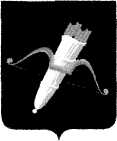 РОССИЙСКАЯ ФЕДЕРАЦИЯАДМИНИСТРАЦИЯ ГОРОДА АЧИНСКА КРАСНОЯРСКОГО КРАЯП О С Т А Н О В Л Е Н И Е03.10.2022	                                        г. Ачинск                                            306-пО внесении изменений в постановлениеадминистрации города Ачинскаот 25.10.2013 № 364-пВ соответствии со статьей 16 Федерального закона от 06.10.2003 № 131-ФЗ «Об общих принципах организации местного самоуправления в Российской Федерации», статьей 179 Бюджетного кодекса Российской Федерации, постановлением администрации города Ачинска от 02.09.2013 № 299-п «Об утверждении Порядка принятия решений о разработке муниципальных программ города Ачинска, их формировании и реализации», распоряжением администрации города Ачинска от 12.12.2014 № 4639-р «Об утверждении перечня муниципальных программ города Ачинска», руководствуясь статьями 36, 40, 55, 57 Устава города Ачинска, с целью рационального использования федеральных, краевых, муниципальных денежных средств, предусмотренных на реализацию мероприятий программы,ПОСТАНОВЛЯЮ:1. Внести изменения в приложение к постановлению администрации города Ачинска от 25.10.2013 № 364-п «Об утверждении муниципальной программы города Ачинска «Развитие культуры» (в ред. от 06.02.2014 098-п, от 01.04.2014 № 192-п, от 23.05.2014 № 288-п, от 11.06.2014 № 317-п, от 17.06.2014 № 320-п, от 15.08.2014 № 385-п, от 26.09.2014 № 424-п, от 27.10.2014 № 456-п, от 06.11.2014 №  489-п, от 18.12.2014 № 544-п, от 19.12.2014 № 546-п, от 30.03.2015 № 100-п, от 24.04.2015 № 150-п, от 25.05.2015 № 182-п, от 17.06.2015 № 217-п, от 29.06.2015 № 233-п, от 07.08.2015 № 267-п, от 07.09.2015 № 289-п, от 28.09.2015 № 314-п, от 02.11.2015 № 366-п, от 16.11.2015 № 398-п, от 16.11.2015 № 399-п, от 14.12.2015 № 431-п, от 21.12.2015 № 452-п, от 04.04.2016 № 096-п, от 18.04.2016 № 109-п, от 14.06.2016 № 176-п, от 15.06.2016 № 178-п, от 25.07.2016 № 266-п, от 15.09.2016 № 315-п, от 16.09.2016 № 317-п, от 31.10.2016 № 386-п, от 14.11.2016 № 409-п, от 02.12.2016 № 425-п, от 19.12.2016 № 452-п, от 20.12.2016 № 455-п, от 21.03.2017 № 065-п, от 04.05.2017 № 131-п, от 09.06.2017 № 174-п, от 09.06.2017 № 176-п, от 27.07.2017 № 229-п, от 27.07.2017 № 230-п, от 12.10.2017 № 303-п, от 19.10.2017 № 319-п, от 23.11.2017 № 371-п, от 23.11.2017 № 372-п, от 13.12.2017 № 401-п, от 25.12.2017 № 430-п, от 25.12.2017 № 431-п, от 16.01.2018 № 001-п, от 09.04.2018 № 087-п, от 09.04.2018 № 088-п, от 22.06.2018 № 176-п, от 22.06.2018 № 177-п, от 13.08.2018 № 256-п, от 10.09.2018 № 304-п, от 15.10.2018 № 369-п, от 22.10.2018 № 378-п, от 26.11.2018 № 419-п, от 10.12.2018 № 442-п, от 13.12.2018 № 454-п, от 14.12.2018 № 455-п, от 25.03.2019 № 109-п, от 14.06.2019 № 201-п, от 17.06.2019 № 210-п, от 29.07.2019 № 276-п, от 07.10.2019 № 406-п, от 14.10.2019 № 417-п, от 18.11.2019 № 480-п, от 29.11.2019 № 507-п, от 30.12.2019 № 575-п, от 29.05.2020 № 159-п, от 03.09.2020 № 219-п, от 19.10.2020 № 260-п, от 07.12.2020 № 289-п, от 25.12.2020 № 308-п, от 18.03.2021 № 059-п, от 04.05.2021 № 115-п, от 28.06.2021 № 170-п, от 16.08.2021 № 240-п, от 15.10.2021 № 292-п, от 28.10.2021 № 307-п, от 15.11.2021 № 318-п, от 20.12.2021 № 365-п, от 21.03.2022 № 078-п, от 08.04.2022 № 102-п, от 06.05.2022 № 138-п, от 08.07.2022 № 195-п), изложив их в следующей редакции:1.1. В паспорте муниципальной программы города Ачинска «Развитие культуры» абзац 10 изложить в следующей редакции:1.2. Приложение 1 к паспорту муниципальной программы города Ачинска «Развитие культуры» «Перечень целевых показателей и показателей результативности муниципальной программы с расшифровкой плановых значений по годам ее реализации, значения целевых показателей на долгосрочный период» изложить в новой редакции, согласно приложению №1 к постановлению.1.3. Приложение № 1 к муниципальной программе города Ачинска «Развитие культуры» «Информация о ресурсном обеспечении муниципальной программы за счет средств бюджета города, в том числе средств, поступивших из бюджетов других уровней бюджетной системы РФ» изложить в новой редакции, согласно приложению № 2 к постановлению.1.4. Приложение № 2 к муниципальной программе города Ачинска «Развитие культуры» «Информация об источниках финансирования подпрограмм, отдельных мероприятиях муниципальной программы (средства бюджета города, в том числе средства, поступившие из бюджетов других уровней бюджетной системы РФ)» изложить в новой редакции, согласно приложению № 3 к постановлению.1.5. Приложение № 3 к муниципальной программе города Ачинска «Развитие культуры» «Прогноз сводных показателей муниципальных заданий» изложить в новой редакции, согласно приложению № 4 к постановлению.1.6. Приложение № 1 «Перечень и значения показателей результативности» подпрограммы «Сохранение культурного наследия» к подпрограмме «Сохранение культурного наследия», реализуемой в рамках муниципальной программы города Ачинска «Развитие культуры», изложить в новой редакции согласно приложению № 5 к постановлению.1.7. Приложение № 2 «Перечень мероприятий подпрограммы «Сохранение культурного наследия» к подпрограмме «Сохранение культурного наследия», реализуемой в рамках муниципальной программы города Ачинска «Развитие культуры», изложить в новой редакции согласно приложению № 6 к постановлению.1.8. В приложении № 5 к муниципальной программе города Ачинска «Развитие культуры» абзац 7 паспорта подпрограммы 1 «Развитие архивного дела в городе Ачинске» изложить в следующей редакции:1.9. Приложение № 2 «Перечень мероприятий подпрограммы «Развитие архивного дела в городе Ачинске» к подпрограмме «Развитие архивного дела в городе Ачинске», реализуемой в рамках муниципальной программы города Ачинска «Развитие культуры», изложить в новой редакции согласно приложению № 7 к постановлению.1.10. В приложении № 6 к муниципальной программе города Ачинска «Развитие культуры», абзац 7 паспорта подпрограммы 3 «Организация досуга и поддержка народного творчества» изложить в следующей редакции: 1.11. Приложение № 1 «Перечень и значения показателей результативности подпрограммы «Организация досуга и поддержка народного творчества» к подпрограмме «Организация досуга и поддержка народного творчества», реализуемой в рамках муниципальной программы города Ачинска «Развитие культуры», изложить в новой редакции согласно приложению № 8 к постановлению.1.12. Приложение № 2 «Перечень мероприятий подпрограммы «Организация досуга и поддержка народного творчества» к подпрограмме «Организация досуга и поддержка народного творчества», реализуемой в рамках муниципальной программы города Ачинска «Развитие культуры», изложить в новой редакции, согласно приложению № 9 к постановлению.1.13. В приложении № 7  к муниципальной программе города Ачинска «Развитие культуры», абзац 7 паспорта подпрограммы 4 «Развитие системы дополнительного образования детей в области культуры и искусства» изложить в следующей редакции:1.14. Приложение № 1 «Перечень и значения показателей результативности подпрограммы «Развитие системы дополнительного образования детей в области культуры и искусства»  к подпрограмме «Развитие системы дополнительного образования детей в области культуры и искусства», реализуемой в рамках муниципальной программы города Ачинска «Развитие культуры», изложить в новой редакции согласно приложению № 10 к постановлению.1.15. Приложение № 2 «Перечень мероприятий подпрограммы «Развитие системы дополнительного образования детей в области культуры и искусства» к подпрограмме «Развитие системы дополнительного образования детей в области культуры и искусства», реализуемой в рамках муниципальной программы города Ачинска «Развитие культуры», изложить в новой редакции, согласно приложению № 11 к постановлению.1.16. В приложении № 8 к муниципальной программе города Ачинска «Развитие культуры», абзац 7 паспорта подпрограммы 5 «Обеспечение условий реализации программы и прочие мероприятия» изложить в следующей редакции: 1.17. Приложение № 1 «Перечень и значения показателей результативности подпрограммы «Обеспечение условий реализации программы и прочие мероприятия» к подпрограмме 5 «Обеспечение условий реализации программы и прочие мероприятия», реализуемой в рамках муниципальной программы города Ачинска «Развитие культуры», изложить в новой редакции согласно приложению № 12 к постановлению.1.18. Приложение № 2 «Перечень мероприятий подпрограммы «Обеспечение условий реализации программы и прочие мероприятия» к подпрограмме 5 «Обеспечение условий реализации программы и прочие мероприятия», реализуемой в рамках муниципальной программы города Ачинска «Развитие культуры», изложить в новой редакции, согласно приложению № 13 к постановлению.2.  Пункт 2 постановления администрации города Ачинска от 25.10.2013 № 364-п «Об утверждении муниципальной программы города Ачинска «Развитие культуры» изложить в новой редакции:«2. Контроль исполнения постановления возложить на заместителя Главы города Ачинска по социальным вопросам Быкову Т.А.».3. Контроль исполнения постановления возложить на заместителя Главы города Ачинска по социальным вопросам Быкову Т.А.4. Опубликовать постановление в газете «Ачинская газета» и разместить его на официальном сайте органов местного самоуправления г. Ачинска: www.adm-achinsk.ru.5. Постановление вступает в силу в день, следующий за днем его официального опубликования.Глава города Ачинска                                                                      И.П. ТитенковПриложение № 1к постановлению администрации города Ачинскаот 03.10.2022 № 306-пПриложение №1к паспорту муниципальной программыгорода Ачинска «Развитие культуры»Перечень целевых показателей и показателей результативности муниципальной программы с расшифровкой плановых значений по годам ее реализации, значения целевых показателей на долгосрочный периодПриложение № 2к постановлению администрации города Ачинскаот 03.10.2022 № 306-пПриложение № 1к муниципальной программегорода Ачинска «Развитие культуры»Информация о ресурсном обеспечении муниципальной программы  города Ачинсказа счет средств бюджета города, в том числе средств, поступивших из бюджетов других уровней бюджетной системы РФтыс. руб.Приложение № 3 к постановлению администрации города Ачинскаот 03.10.2022 № 306-пПриложение № 2к муниципальной программегорода Ачинска «Развитие культуры»Информация об источниках финансирования подпрограмм, отдельных мероприятий муниципальной программы города Ачинска (средства бюджета города, в том числе средства, поступившие из бюджетов других уровней бюджетной системы РФ)тыс. руб.Приложение № 4к постановлению администрации города Ачинскаот 03.10.2022 № 306-пПриложение № 3к муниципальной программегорода Ачинска «Развитие культуры»Прогноз сводных показателей муниципальных заданийПриложение № 5к постановлению администрации города Ачинскаот 03.10.2022 № 306-пПриложение № 1к подпрограмме «Сохранение культурного наследия»,реализуемой в рамках муниципальной программыгорода Ачинска «Развитие культуры»Перечень и значения показателей результативности подпрограммы «Сохранение культурного наследия»Приложение № 6к постановлению администрации города Ачинскаот 03.10.2022 № 306-пПриложение № 2к подпрограмме «Сохранение культурного наследия»,реализуемой в рамках муниципальной программыгорода Ачинска «Развитие культуры»Перечень мероприятий подпрограммы «Сохранение культурного наследия»Приложение № 7к постановлению администрации города Ачинскаот 03.10.2022 № 306-пПриложение № 2к подпрограмме «Развитие архивного дела в городе Ачинске»,реализуемой в рамках муниципальной программыгорода Ачинска «Развитие культуры»Перечень мероприятий подпрограммы «Развитие архивного дела в городе Ачинске»Приложение № 8к постановлению администрации города Ачинскаот 03.10.2022 № 306-пПриложение № 1к подпрограмме «Организация досугаи поддержка народного творчества»,реализуемой в рамках муниципальной программыгорода Ачинска «Развитие культуры»Перечень и значения показателей результативности подпрограммы «Организация досуга и поддержка народного творчества»Приложение № 9к постановлению администрации города Ачинскаот 03.10.2022 № 306-пПриложение № 1к подпрограмме «Организация досугаи поддержка народного творчества»,реализуемой в рамках муниципальной программыгорода Ачинска «Развитие культуры»Перечень мероприятий подпрограммы «Организация досуга и поддержка народного творчества»Приложение № 10 к постановлению администрации города Ачинскаот 03.10.2022 № 306-пПриложение № 1к подпрограмме«Развитие системы дополнительного образования детейв области культуры и искусства», реализуемой в рамкахмуниципальной программы города Ачинска «Развитие культуры»Перечень и значения показателей результативности «Развитие системы дополнительного образования детейв области культуры и искусства»Приложение № 11к постановлению администрации города Ачинскаот 03.10.2022 № 306-пПриложение № 2к подпрограмме«Развитие системы дополнительного образования детейв области культуры и искусства», реализуемой в рамкахмуниципальной программы города Ачинска «Развитие культуры»Перечень мероприятий подпрограммы«Развитие системы дополнительного образования детей в области культуры и искусства»Приложение № 12к постановлению администрации города Ачинскаот 03.10.2022 № 306-пПриложение № 1к подпрограмме«Обеспечение условий реализации программы и прочие мероприятия»,реализуемой в рамках муниципальной программыгорода Ачинска «Развитие культуры»Перечень и значения показателей результативности подпрограммы «Обеспечение условий реализации программы и прочие мероприятия»Приложение № 13к постановлению администрации города Ачинскаот 03.10.2022 № 306-пПриложение № 2к подпрограмме«Обеспечение условий реализации программы и прочие мероприятия»,реализуемой в рамках муниципальной программыгорода Ачинска «Развитие культуры»Перечень мероприятий подпрограммы  «Обеспечение условий реализации программы и прочие мероприятия»Информация по ресурсному обеспечению программы, в том числе в разбивке по источникам финансирования по годам реализации программыОбщий объем финансирования программы – 1910703,0 тыс. руб., в том числе по годам:2014 год - 122578,9 тыс. руб.;2015 год - 131942,6 тыс. руб.;2016 год - 131939,2 тыс. руб.;2017 год - 146826,9 тыс. руб.;2018 год - 156283,8 тыс. руб.;2019 год - 200771,6 тыс. руб.;2020 год - 192727,4 тыс. руб.;2021 год – 204115,8 тыс. руб.;2022 год – 278555,7 тыс. руб.;2023 год – 173059,1 тыс. руб.;2024 год – 171902,0 тыс. руб.;в том числе:- за счет средств бюджета города – 1560375,9 тыс. руб., из них по годам:2014 год - 110471,8 тыс. руб.;2015 год - 115996,6 тыс. руб.;2016 год - 114435,2 тыс. руб.;2017 год - 115802,4 тыс. руб.;2018 год - 119110,4 тыс. руб.;2019 год - 125397,8 тыс. руб.;2020 год - 166089,2 тыс. руб.;2021 год – 168214,1 тыс. руб.;2022 год – 196718,1 тыс. руб.;2023 год – 164198,1 тыс. руб.;2024 год -163942,2 тыс. руб.- за счет средств краевого бюджета – 174063,2 тыс. руб., из них по годам:2014 год - 2698,4 тыс. руб.;2015 год - 5508,7 тыс. руб.;2016 год - 8856,1 тыс. руб.;2017 год - 19830,3 тыс. руб.;2018 год - 27179,7 тыс. руб.;2019 год - 37228,0 тыс. руб.;2020 год - 19447,6 тыс. руб.;2021 год – 13666,6 тыс. руб.;2022 год – 37828,9  тыс. руб.;2023 год – 1040,1 тыс. руб.;2024 год – 778,8 тыс. руб.;- за счет средств федерального бюджета – 63359,8 тыс. руб., из них по годам:2014 год - 0,0 тыс. руб.;2015 год - 8,9 тыс. руб.;2016 год - 8,8 тыс. руб.;2017 год - 8,5 тыс. руб.;2018 год - 9,2 тыс. руб.;2019 год - 10308,9 тыс. руб.;2020 год - 0,0 тыс. руб.;2021 год – 14945,8 тыс. руб.;2022 год – 37028,4  тыс. руб.;2023 год – 840,6 тыс. руб.;2024 год – 200,7 тыс. руб.;- за счет средств из внебюджетных источников – 112904,1 тыс. руб., из них по годам:2014 год - 9408,7 тыс. руб.;2015 год - 10428,4 тыс. руб.;2016 год - 8639,1 тыс. руб.;2017 год - 11185,7 тыс. руб.;2018 год - 9984,5 тыс. руб.;2019 год - 27836,9 тыс. руб.;2020 год - 7190,6 тыс. руб.;2021 год – 7289,3 тыс. руб.;2022 год - 6980,3 тыс. руб.;2023 год - 6980,3 тыс. руб.;2024 год - 6980,3 тыс. руб.Информация по ресурсному обеспечению подпрограммы, в том числе по годам реализации подпрограммыОбщий объем финансирования составляет 51994,8 тыс. руб., в том числе по годам:2014 год - 4019,7 тыс. руб.;2015 год - 6015,0 тыс. руб.;2016 год - 5315,1 тыс. руб.;2017 год - 4414,1 тыс. руб.;2018 год - 4567,8 тыс. руб.;2019 год - 4270,6 тыс. руб.;2020 год - 4568,4 тыс. руб.;2021 год – 4690,6 тыс. руб.;2022 год – 5115,5 тыс. руб.;2023 год – 4509,0 тыс. руб.;2024 год – 4509,0 тыс. руб.;в том числе:- за счет средств бюджета города – 45195,1 тыс. руб., из них:2014 год - 3536,2 тыс. руб.;2015 год - 5505,3 тыс. руб.;2016 год - 4896,1 тыс. руб.;2017 год - 3776,2 тыс. руб.;2018 год - 3789,4 тыс. руб.;2019 год - 3748,7 тыс. руб.;2020 год - 3835,7 тыс. руб.;2021 год – 4137,3 тыс. руб.;2022 год – 4008,6  тыс. руб.;2023 год - 3980,8 тыс. руб.;2024 год - 3980,8тыс. руб.;- за счет средств краевого бюджета – 6799,7 тыс. руб., из них:2014 год - 483,5 тыс. руб.;2015 год - 509,7 тыс. руб.;2016 год - 419,0 тыс. руб.;2017 год - 637,9 тыс. руб.;2018 год - 778,4 тыс. руб.;2019 год - 521,9 тыс. руб.;2020 год - 732,7 тыс. руб.;2021 год – 553,3 тыс. руб.;2022 год – 1106,9 тыс. руб.;2023 год - 528,2 тыс. руб.;2024 год - 528,2 тыс. руб.Информация по ресурсному обеспечению подпрограммы, в том числе по годам реализации подпрограммыОбщий объем финансирования – 443769,2 тыс. руб., из них:2014 год - 34804,6 тыс. руб.;2015 год - 36270,5 тыс. руб.;2016 год - 36182,6 тыс. руб.;2017 год - 38407,5 тыс. руб.;2018 год - 36919,0 тыс. руб.;2019 год - 58814,9 тыс. руб.;2020 год - 40498,9 тыс. руб.;2021 год – 39418,5 тыс. руб.;2022 год – 42738,8 тыс. руб.;2023 год – 39856,9 тыс. руб.;2024 год – 39857,0 тыс. руб.;в том числе:- за счет средств бюджета города – 354742,0 тыс. руб., из них:2014 год - 30370,8 тыс. руб.;2015 год - 30473,6 тыс. руб.;2016 год - 31938,3 тыс. руб.;2017 год - 29201,4 тыс. руб.;2018 год - 25350,8 тыс. руб.;2019 год - 27640,3 тыс. руб.;2020 год - 37148,4 тыс. руб.;2021 год – 34150,2 тыс. руб.;2022 год – 36354,3 тыс. руб.;2023 год – 36056,9 тыс. руб.;2024 год – 36057,0 тыс. руб.;- за счет средств краевого бюджета – 23451,9 тыс. руб., из них:2014 год - 88,1 тыс. руб.;2015 год - 701,2 тыс. руб.;2016 год - 44,3 тыс. руб.;2017 год - 3606,1 тыс. руб.;2018 год - 6646,9 тыс. руб.;2019 год - 7829,6 тыс. руб.;2020 год - 482,9 тыс. руб.;2021 год – 1468,3 тыс. руб.;2022 год – 2584,5 тыс. руб.;2023 год - 0,0 тыс. руб.;2024 год – 0,0 тыс. руб.;- за счет средств из внебюджетных источников – 65575,3 тыс. руб., из них:2014 год - 4345,7 тыс. руб.;2015 год - 5095,7 тыс. руб.;2016 год - 4200,0 тыс. руб.;2017 год - 5600,0 тыс. руб.;2018 год - 4921,3 тыс. руб.;2019 год - 23345,0 тыс. руб.;2020 год - 2867,6 тыс. руб.;2021 год - 3800,0 тыс. руб.;2022 год - 3800,0 тыс. руб.;2023 год - 3800,0 тыс. руб.;2024 год – 3800,0 тыс. руб.Информация по ресурсному обеспечению подпрограммы, в том числе по годам реализации подпрограммыОбщий объем финансирования составляет 399590,4 тыс. руб., в том числе по годам:2014 год - 24639,1 тыс. руб.;2015 год - 27748,2 тыс. руб.;2016 год - 28752,2 тыс. руб.;2017 год - 33190,1 тыс. руб.;2018 год - 37042,9 тыс. руб.;2019 год - 39612,9 тыс. руб.;2020 год - 41362,7 тыс. руб.;2021 год – 43284,6 тыс. руб.;2022 год – 43225,5 тыс. руб.;2023 год - 40366,1 тыс. руб.;2024 год - 40366,1 тыс. руб.в том числе:- за счет средств бюджета города – 347556,6 тыс. руб., из них:2014 год - 20947,3 тыс. руб.;2015 год - 23481,4 тыс. руб.;2016 год - 25521,9 тыс. руб.;2017 год - 27533,4 тыс. руб.;2018 год - 28840,4 тыс. руб.;2019 год - 30677,1 тыс. руб.;2020 год - 37047,5 тыс. руб.;2021 год – 39514,1 тыс. руб.;2022 год – 38211,9 тыс. руб.;2023 год - 37890,8 тыс. руб.;2024 год - 37890,8 тыс. руб.- за счет средств краевого бюджета – 16980,7 тыс. руб., из них:2014 год - 221,3 тыс. руб.;2015 год - 636,7 тыс. руб.;2016 год - 184,9 тыс. руб.;2017 год - 1647,2 тыс. руб.;2018 год - 4227,2 тыс. руб.;2019 год - 5298,9 тыс. руб.;2020 год - 931,0 тыс. руб.;2021 год – 1295,2 тыс. руб.;2022 год – 2538,3 тыс. руб.;2023 год - 0,0 тыс. руб.;2024 год – 0,0 тыс. руб.- за счет средств из внебюджетных источников – 35053,1 тыс. руб., из них:2014 год - 3470,5 тыс. руб.;2015 год - 3630,1 тыс. руб.;2016 год - 3045,4 тыс. руб.;2017 год - 4009,5 тыс. руб.;2018 год - 3975,3 тыс. руб.;2019 год - 3636,9 тыс. руб.;2020 год - 3384,2 тыс. руб.;2021 год - 2475,3 тыс. руб.;2022 год - 2475,3 тыс. руб.;2023 год - 2475,3 тыс. руб.;2024 год – 2475,3 тыс. руб.Информация по ресурсному обеспечению подпрограммы, в том числе по годам реализации подпрограммыОбщий объем финансирования составляет 367167,6 тыс. руб., в том числе по годам:2014 год - 14204,6 тыс. руб.;2015 год - 15919,7 тыс. руб.;2016 год - 14158,9 тыс. руб.;2017 год - 16891,4 тыс. руб.;2018 год - 22153,6 тыс. руб.;2019 год - 27082,7 тыс. руб.;2020 год - 43173,7 тыс. руб.;2021 год – 50587,8 тыс. руб.;2022 год – 117507,2 тыс. руб.;2023 год – 23322,3 тыс. руб.;2024 год – 22165,7 тыс. руб.в том числе:- за счет средств бюджета города – 243816,9 тыс. руб., из них:2014 год - 14044,6 тыс. руб.;2015 год - 15526,6 тыс. руб.;2016 год - 6855,7 тыс. руб.;2017 год - 12220,7 тыс. руб.;2018 год - 20225,6 тыс. руб.;2019 год - 20899,9 тыс. руб.;2020 год - 27043,7 тыс. руб.;2021 год – 28532,9 тыс. руб.;2022 год – 54120,4 тыс. руб.;2023 год – 22301,1 тыс. руб.;2024 год – 22045,7 тыс. руб.- за счет средств краевого бюджета – 70734,0 тыс. руб., из них:2014 год - 160,0 тыс. руб.;2015 год - 393,1 тыс. руб.;2016 год - 7303,2 тыс. руб.;2017 год - 4670,7 тыс. руб.;2018 год - 1928,0 тыс. руб.;2019 год - 6182,8 тыс. руб.;2020 год - 16130,0 тыс. руб.;2021 год – 7161,4 тыс. руб.;2022 год – 26473,9 тыс. руб.;2023 год – 296,1 тыс. руб.;2024 год – 34,8 тыс. руб.- за счет средств федерального бюджета – 52616,7 тыс. руб., из них по годам:2020 год - 0,0 тыс. руб.;2021 год - 14893,5 тыс. руб.;2022 год – 36912,9 тыс. руб.;2023 год – 725,1 тыс. руб.;2024 год – 85,2 тыс. руб.№№Цели, задачи, целевые показатели муниципальной программы Цели, задачи, целевые показатели муниципальной программы Цели, задачи, целевые показатели муниципальной программы Ед. изм.Ед. изм.Год, предшеству-ющий реализации программыГод, предшеству-ющий реализации программыГод, предшеству-ющий реализации программыГоды реализации муниципальной программыГоды реализации муниципальной программыГоды реализации муниципальной программыГоды реализации муниципальной программыГоды реализации муниципальной программыГоды реализации муниципальной программыГоды реализации муниципальной программыГоды реализации муниципальной программыГоды реализации муниципальной программыГоды реализации муниципальной программыГоды реализации муниципальной программыГоды реализации муниципальной программыГоды реализации муниципальной программыГоды реализации муниципальной программыГоды реализации муниципальной программыГоды реализации муниципальной программыГоды реализации муниципальной программыГоды реализации муниципальной программыГоды реализации муниципальной программыГоды реализации муниципальной программыГоды реализации муниципальной программыГоды реализации муниципальной программыГоды реализации муниципальной программыГоды реализации муниципальной программыГоды реализации муниципальной программыГоды реализации муниципальной программыГоды реализации муниципальной программыГоды реализации муниципальной программыГоды реализации муниципальной программыГоды реализации муниципальной программыГоды реализации муниципальной программыГоды реализации муниципальной программыГоды реализации муниципальной программыГоды реализации муниципальной программыГоды до конца реализации муниципальной программы в пятилетнем интервалеГоды до конца реализации муниципальной программы в пятилетнем интервалеГоды до конца реализации муниципальной программы в пятилетнем интервалеГоды до конца реализации муниципальной программы в пятилетнем интервалеГоды до конца реализации муниципальной программы в пятилетнем интервалеГоды до конца реализации муниципальной программы в пятилетнем интервале2013 год2013 год2013 год2014 год2014 год2015 год2016 год2017 год2017 год2017 год2018 год2018 год2018 год2019 год2019 год2019 год2019 год2020 год2020 год2020 год2020 год2021 год2021 год2021 год2021 год2022 год2022 год2022 год2022 год2022 год2023 год2023 год2023 год2023 год2024 год2024 год2024 год2025 год2025 год2030 год2030 год2030 год2030 год11222334445667888991010101011111111121212121313131313141414141515151516161717171711Цель программы: создание условий для развития и реализации культурного и духовного потенциала населения города АчинскаЦель программы: создание условий для развития и реализации культурного и духовного потенциала населения города АчинскаЦель программы: создание условий для развития и реализации культурного и духовного потенциала населения города АчинскаЦель программы: создание условий для развития и реализации культурного и духовного потенциала населения города АчинскаЦель программы: создание условий для развития и реализации культурного и духовного потенциала населения города АчинскаЦель программы: создание условий для развития и реализации культурного и духовного потенциала населения города АчинскаЦель программы: создание условий для развития и реализации культурного и духовного потенциала населения города АчинскаЦель программы: создание условий для развития и реализации культурного и духовного потенциала населения города АчинскаЦель программы: создание условий для развития и реализации культурного и духовного потенциала населения города АчинскаЦель программы: создание условий для развития и реализации культурного и духовного потенциала населения города АчинскаЦель программы: создание условий для развития и реализации культурного и духовного потенциала населения города АчинскаЦель программы: создание условий для развития и реализации культурного и духовного потенциала населения города АчинскаЦель программы: создание условий для развития и реализации культурного и духовного потенциала населения города АчинскаЦель программы: создание условий для развития и реализации культурного и духовного потенциала населения города АчинскаЦель программы: создание условий для развития и реализации культурного и духовного потенциала населения города АчинскаЦель программы: создание условий для развития и реализации культурного и духовного потенциала населения города АчинскаЦель программы: создание условий для развития и реализации культурного и духовного потенциала населения города АчинскаЦель программы: создание условий для развития и реализации культурного и духовного потенциала населения города АчинскаЦель программы: создание условий для развития и реализации культурного и духовного потенциала населения города АчинскаЦель программы: создание условий для развития и реализации культурного и духовного потенциала населения города АчинскаЦель программы: создание условий для развития и реализации культурного и духовного потенциала населения города АчинскаЦель программы: создание условий для развития и реализации культурного и духовного потенциала населения города АчинскаЦель программы: создание условий для развития и реализации культурного и духовного потенциала населения города АчинскаЦель программы: создание условий для развития и реализации культурного и духовного потенциала населения города АчинскаЦель программы: создание условий для развития и реализации культурного и духовного потенциала населения города АчинскаЦель программы: создание условий для развития и реализации культурного и духовного потенциала населения города АчинскаЦель программы: создание условий для развития и реализации культурного и духовного потенциала населения города АчинскаЦель программы: создание условий для развития и реализации культурного и духовного потенциала населения города АчинскаЦель программы: создание условий для развития и реализации культурного и духовного потенциала населения города АчинскаЦель программы: создание условий для развития и реализации культурного и духовного потенциала населения города АчинскаЦель программы: создание условий для развития и реализации культурного и духовного потенциала населения города АчинскаЦель программы: создание условий для развития и реализации культурного и духовного потенциала населения города АчинскаЦель программы: создание условий для развития и реализации культурного и духовного потенциала населения города АчинскаЦель программы: создание условий для развития и реализации культурного и духовного потенциала населения города АчинскаЦель программы: создание условий для развития и реализации культурного и духовного потенциала населения города АчинскаЦель программы: создание условий для развития и реализации культурного и духовного потенциала населения города АчинскаЦель программы: создание условий для развития и реализации культурного и духовного потенциала населения города АчинскаЦель программы: создание условий для развития и реализации культурного и духовного потенциала населения города АчинскаЦель программы: создание условий для развития и реализации культурного и духовного потенциала населения города АчинскаЦель программы: создание условий для развития и реализации культурного и духовного потенциала населения города АчинскаЦель программы: создание условий для развития и реализации культурного и духовного потенциала населения города АчинскаЦель программы: создание условий для развития и реализации культурного и духовного потенциала населения города АчинскаЦель программы: создание условий для развития и реализации культурного и духовного потенциала населения города АчинскаЦель программы: создание условий для развития и реализации культурного и духовного потенциала населения города АчинскаЦель программы: создание условий для развития и реализации культурного и духовного потенциала населения города АчинскаЦель программы: создание условий для развития и реализации культурного и духовного потенциала населения города АчинскаЦель программы: создание условий для развития и реализации культурного и духовного потенциала населения города АчинскаЦель программы: создание условий для развития и реализации культурного и духовного потенциала населения города Ачинска22Целевой показатель 1.Удельный вес населения, участвующего в платных культурно-досуговых мероприятиях, проводимых муниципальными учреждениями культуры, от среднегодовой численности постоянного населения городаЦелевой показатель 1.Удельный вес населения, участвующего в платных культурно-досуговых мероприятиях, проводимых муниципальными учреждениями культуры, от среднегодовой численности постоянного населения городаЦелевой показатель 1.Удельный вес населения, участвующего в платных культурно-досуговых мероприятиях, проводимых муниципальными учреждениями культуры, от среднегодовой численности постоянного населения города%%162,84162,84162,84172,0167,2167,2167,9110,0110,0110,0110,1110,1 108,2 108,2 108,2 108,223,123,123,123,125,925,925,925,9112,7112,7112,7112,7112,7112,9112,9112,9112,9112,9112,9112,9112,9113,0          113,0          113,1113,1113,1113,133Целевой показатель 2.Количество посетителей муниципальных бюджетных учреждений культурно-досугового типа на 1 тыс. человек населенияЦелевой показатель 2.Количество посетителей муниципальных бюджетных учреждений культурно-досугового типа на 1 тыс. человек населенияЦелевой показатель 2.Количество посетителей муниципальных бюджетных учреждений культурно-досугового типа на 1 тыс. человек населениячел.чел.2 1542 1542 1542 2602 1482 1482 1502 172,22 172,22 172,22 172,22 172,22 827,92 827,92 827,92 827,9449,1449,1449,1449,11066,21066,21066,21066,22183,22183,22183,22183,22183,22183,82183,82183,82183,82183,92183,92183,92183,92184,02184,02184,52184,52184,52184,544Целевой показатель 3.Среднее число книговыдач в расчете на 1 тыс. человек  населения                                                                         Целевой показатель 3.Среднее число книговыдач в расчете на 1 тыс. человек  населения                                                                         Целевой показатель 3.Среднее число книговыдач в расчете на 1 тыс. человек  населения                                                                         экз.экз.10 34410 34410 3449 3169 3339 3339 3409 417,69 417,69 417,69 417,49 417,49 455,49 455,49 455,49 455,46342,76342,76342,76342,79493,79493,79493,79493,79511,89511,89511,89511,89511,89513,89513,89513,89513,8952295229522952295329532954295429542954255Целевой показатель 4.Сохранение контингента обучающихся в учреждениях дополнительного образования детей в области культуры в течение учебного годаЦелевой показатель 4.Сохранение контингента обучающихся в учреждениях дополнительного образования детей в области культуры в течение учебного годаЦелевой показатель 4.Сохранение контингента обучающихся в учреждениях дополнительного образования детей в области культуры в течение учебного года%%98,598,598,598,8198,5898,5898,5898,5898,5898,5895,295,297,397,397,397,398,798,798,798,798,5898,5898,5898,5899,399,399,399,399,399,399,399,399,399,399,399,399,399,399,399,399,399,399,366Целевой показатель 5.Доля оцифрованных заголовков единиц хранения, переведенных в электронный формат программного комплекса "Архивный фонд" (создание электронных описей), в общем количестве дел, хранящихся в МКУ "Архив г. Ачинска"Целевой показатель 5.Доля оцифрованных заголовков единиц хранения, переведенных в электронный формат программного комплекса "Архивный фонд" (создание электронных описей), в общем количестве дел, хранящихся в МКУ "Архив г. Ачинска"Целевой показатель 5.Доля оцифрованных заголовков единиц хранения, переведенных в электронный формат программного комплекса "Архивный фонд" (создание электронных описей), в общем количестве дел, хранящихся в МКУ "Архив г. Ачинска"%%3434347410010010010010010010010010010010010010010010010010010010010010010010010010010010010010010010010010010010010010010010077Целевой показатель 6. Количество волонтеров, вовлеченных  в программу  «Волонтеры культуры» (Общественное движение «Волонтеры культуры»Целевой показатель 6. Количество волонтеров, вовлеченных  в программу  «Волонтеры культуры» (Общественное движение «Волонтеры культуры»Целевой показатель 6. Количество волонтеров, вовлеченных  в программу  «Волонтеры культуры» (Общественное движение «Волонтеры культуры»чел.чел.ххххххххххххххххх303030303333333333363636363737373739393939393988Задача 1. Сохранение и эффективное использование культурного наследия города АчинскаЗадача 1. Сохранение и эффективное использование культурного наследия города АчинскаЗадача 1. Сохранение и эффективное использование культурного наследия города АчинскаЗадача 1. Сохранение и эффективное использование культурного наследия города АчинскаЗадача 1. Сохранение и эффективное использование культурного наследия города АчинскаЗадача 1. Сохранение и эффективное использование культурного наследия города АчинскаЗадача 1. Сохранение и эффективное использование культурного наследия города АчинскаЗадача 1. Сохранение и эффективное использование культурного наследия города АчинскаЗадача 1. Сохранение и эффективное использование культурного наследия города АчинскаЗадача 1. Сохранение и эффективное использование культурного наследия города АчинскаЗадача 1. Сохранение и эффективное использование культурного наследия города АчинскаЗадача 1. Сохранение и эффективное использование культурного наследия города АчинскаЗадача 1. Сохранение и эффективное использование культурного наследия города АчинскаЗадача 1. Сохранение и эффективное использование культурного наследия города АчинскаЗадача 1. Сохранение и эффективное использование культурного наследия города АчинскаЗадача 1. Сохранение и эффективное использование культурного наследия города АчинскаЗадача 1. Сохранение и эффективное использование культурного наследия города АчинскаЗадача 1. Сохранение и эффективное использование культурного наследия города АчинскаЗадача 1. Сохранение и эффективное использование культурного наследия города АчинскаЗадача 1. Сохранение и эффективное использование культурного наследия города АчинскаЗадача 1. Сохранение и эффективное использование культурного наследия города АчинскаЗадача 1. Сохранение и эффективное использование культурного наследия города АчинскаЗадача 1. Сохранение и эффективное использование культурного наследия города АчинскаЗадача 1. Сохранение и эффективное использование культурного наследия города АчинскаЗадача 1. Сохранение и эффективное использование культурного наследия города АчинскаЗадача 1. Сохранение и эффективное использование культурного наследия города АчинскаЗадача 1. Сохранение и эффективное использование культурного наследия города АчинскаЗадача 1. Сохранение и эффективное использование культурного наследия города АчинскаЗадача 1. Сохранение и эффективное использование культурного наследия города АчинскаЗадача 1. Сохранение и эффективное использование культурного наследия города АчинскаЗадача 1. Сохранение и эффективное использование культурного наследия города АчинскаЗадача 1. Сохранение и эффективное использование культурного наследия города АчинскаЗадача 1. Сохранение и эффективное использование культурного наследия города АчинскаЗадача 1. Сохранение и эффективное использование культурного наследия города АчинскаЗадача 1. Сохранение и эффективное использование культурного наследия города АчинскаЗадача 1. Сохранение и эффективное использование культурного наследия города АчинскаЗадача 1. Сохранение и эффективное использование культурного наследия города АчинскаЗадача 1. Сохранение и эффективное использование культурного наследия города АчинскаЗадача 1. Сохранение и эффективное использование культурного наследия города АчинскаЗадача 1. Сохранение и эффективное использование культурного наследия города АчинскаЗадача 1. Сохранение и эффективное использование культурного наследия города АчинскаЗадача 1. Сохранение и эффективное использование культурного наследия города АчинскаЗадача 1. Сохранение и эффективное использование культурного наследия города АчинскаЗадача 1. Сохранение и эффективное использование культурного наследия города АчинскаЗадача 1. Сохранение и эффективное использование культурного наследия города АчинскаЗадача 1. Сохранение и эффективное использование культурного наследия города АчинскаЗадача 1. Сохранение и эффективное использование культурного наследия города АчинскаЗадача 1. Сохранение и эффективное использование культурного наследия города Ачинска99Подпрограмма 1 «Сохранение культурного наследия» Подпрограмма 1 «Сохранение культурного наследия» Подпрограмма 1 «Сохранение культурного наследия» Подпрограмма 1 «Сохранение культурного наследия» Подпрограмма 1 «Сохранение культурного наследия» Подпрограмма 1 «Сохранение культурного наследия» Подпрограмма 1 «Сохранение культурного наследия» Подпрограмма 1 «Сохранение культурного наследия» Подпрограмма 1 «Сохранение культурного наследия» Подпрограмма 1 «Сохранение культурного наследия» Подпрограмма 1 «Сохранение культурного наследия» Подпрограмма 1 «Сохранение культурного наследия» Подпрограмма 1 «Сохранение культурного наследия» Подпрограмма 1 «Сохранение культурного наследия» Подпрограмма 1 «Сохранение культурного наследия» Подпрограмма 1 «Сохранение культурного наследия» Подпрограмма 1 «Сохранение культурного наследия» Подпрограмма 1 «Сохранение культурного наследия» Подпрограмма 1 «Сохранение культурного наследия» Подпрограмма 1 «Сохранение культурного наследия» Подпрограмма 1 «Сохранение культурного наследия» Подпрограмма 1 «Сохранение культурного наследия» Подпрограмма 1 «Сохранение культурного наследия» Подпрограмма 1 «Сохранение культурного наследия» Подпрограмма 1 «Сохранение культурного наследия» Подпрограмма 1 «Сохранение культурного наследия» Подпрограмма 1 «Сохранение культурного наследия» Подпрограмма 1 «Сохранение культурного наследия» Подпрограмма 1 «Сохранение культурного наследия» Подпрограмма 1 «Сохранение культурного наследия» Подпрограмма 1 «Сохранение культурного наследия» Подпрограмма 1 «Сохранение культурного наследия» Подпрограмма 1 «Сохранение культурного наследия» Подпрограмма 1 «Сохранение культурного наследия» Подпрограмма 1 «Сохранение культурного наследия» Подпрограмма 1 «Сохранение культурного наследия» Подпрограмма 1 «Сохранение культурного наследия» Подпрограмма 1 «Сохранение культурного наследия» Подпрограмма 1 «Сохранение культурного наследия» Подпрограмма 1 «Сохранение культурного наследия» Подпрограмма 1 «Сохранение культурного наследия» Подпрограмма 1 «Сохранение культурного наследия» Подпрограмма 1 «Сохранение культурного наследия» Подпрограмма 1 «Сохранение культурного наследия» Подпрограмма 1 «Сохранение культурного наследия» Подпрограмма 1 «Сохранение культурного наследия» Подпрограмма 1 «Сохранение культурного наследия» Подпрограмма 1 «Сохранение культурного наследия» 1010Показатель 1.1.Среднее число книговыдач в расчете на 1 тыс. человек населенияПоказатель 1.1.Среднее число книговыдач в расчете на 1 тыс. человек населенияПоказатель 1.1.Среднее число книговыдач в расчете на 1 тыс. человек населенияэкз.экз.10 34410 34410 3449 3169 3339 3339 3409 417,69 417,69 417,69 417,49 417,49 455,49 455,49 455,49 455,46342,76342,76342,76342,79493,79493,79493,79493,79511,89511,89511,89511,89511,89513,89513,89513,89513,895229522952295229532953295429542954295421111Показатель 1.2.Количество экземпляров новых поступлений в библиотечные фонды общедоступных библиотек на 1 тыс. человек населенияПоказатель 1.2.Количество экземпляров новых поступлений в библиотечные фонды общедоступных библиотек на 1 тыс. человек населенияПоказатель 1.2.Количество экземпляров новых поступлений в библиотечные фонды общедоступных библиотек на 1 тыс. человек населенияэкз.экз.13913913911988889094949495959696969683,583,583,583,557,957,957,957,947,247,247,247,247,247,247,247,247,243,243,243,243,243,243,243,243,243,243,21212Показатель 1.3.Доля представленных (во всех формах) зрителю музейных предметов в общем количестве музейных предметов основного фондаПоказатель 1.3.Доля представленных (во всех формах) зрителю музейных предметов в общем количестве музейных предметов основного фондаПоказатель 1.3.Доля представленных (во всех формах) зрителю музейных предметов в общем количестве музейных предметов основного фонда%%21,3421,3421,3421,3415,815,815,821,321,321,321,321,313,313,313,313,320,620,620,620,620,620,620,620,620,420,420,420,420,420,420,420,420,420,420,420,420,420,420,420,420,420,420,41313Показатель 1.4.Количество посетителей учреждений музейного типа на 1 тыс. человек населенияПоказатель 1.4.Количество посетителей учреждений музейного типа на 1 тыс. человек населенияПоказатель 1.4.Количество посетителей учреждений музейного типа на 1 тыс. человек населениячел.чел.671671671675668668673792,8792,8792,8713,0713,0806,0806,0806,0806,0249,4249,4249,4249,4421,8421,8421,8421,8716,6716,6716,6716,6716,6717,0717,0717,0717,0883,0883,0883,0883,0883,0883,0883,0883,0883,0883,01414Показатель 1.5.Количество посетителей городских библиотек на 1 тыс. человек населенияПоказатель 1.5.Количество посетителей городских библиотек на 1 тыс. человек населенияПоказатель 1.5.Количество посетителей городских библиотек на 1 тыс. человек населениячел.чел.3384338433843 1342 7072 7072 7122 795,62 795,62 795,62 805,82 805,82 827,92 827,92 827,92 827,91751,11751,11751,11751,12837,72837,72837,72837,72815,12815,12815,12815,12815,12815,12815,12815,12815,12847,92847,92847,92847,92847,92847,92847,92847,92847,92847,91515Задача 2. Обеспечение сохранности документов Архивного фонда Российской Федерации и других архивных документов, хранящихся в муниципальном казенном учреждении «Архив города Ачинска».Задача 2. Обеспечение сохранности документов Архивного фонда Российской Федерации и других архивных документов, хранящихся в муниципальном казенном учреждении «Архив города Ачинска».Задача 2. Обеспечение сохранности документов Архивного фонда Российской Федерации и других архивных документов, хранящихся в муниципальном казенном учреждении «Архив города Ачинска».Задача 2. Обеспечение сохранности документов Архивного фонда Российской Федерации и других архивных документов, хранящихся в муниципальном казенном учреждении «Архив города Ачинска».Задача 2. Обеспечение сохранности документов Архивного фонда Российской Федерации и других архивных документов, хранящихся в муниципальном казенном учреждении «Архив города Ачинска».Задача 2. Обеспечение сохранности документов Архивного фонда Российской Федерации и других архивных документов, хранящихся в муниципальном казенном учреждении «Архив города Ачинска».Задача 2. Обеспечение сохранности документов Архивного фонда Российской Федерации и других архивных документов, хранящихся в муниципальном казенном учреждении «Архив города Ачинска».Задача 2. Обеспечение сохранности документов Архивного фонда Российской Федерации и других архивных документов, хранящихся в муниципальном казенном учреждении «Архив города Ачинска».Задача 2. Обеспечение сохранности документов Архивного фонда Российской Федерации и других архивных документов, хранящихся в муниципальном казенном учреждении «Архив города Ачинска».Задача 2. Обеспечение сохранности документов Архивного фонда Российской Федерации и других архивных документов, хранящихся в муниципальном казенном учреждении «Архив города Ачинска».Задача 2. Обеспечение сохранности документов Архивного фонда Российской Федерации и других архивных документов, хранящихся в муниципальном казенном учреждении «Архив города Ачинска».Задача 2. Обеспечение сохранности документов Архивного фонда Российской Федерации и других архивных документов, хранящихся в муниципальном казенном учреждении «Архив города Ачинска».Задача 2. Обеспечение сохранности документов Архивного фонда Российской Федерации и других архивных документов, хранящихся в муниципальном казенном учреждении «Архив города Ачинска».Задача 2. Обеспечение сохранности документов Архивного фонда Российской Федерации и других архивных документов, хранящихся в муниципальном казенном учреждении «Архив города Ачинска».Задача 2. Обеспечение сохранности документов Архивного фонда Российской Федерации и других архивных документов, хранящихся в муниципальном казенном учреждении «Архив города Ачинска».Задача 2. Обеспечение сохранности документов Архивного фонда Российской Федерации и других архивных документов, хранящихся в муниципальном казенном учреждении «Архив города Ачинска».Задача 2. Обеспечение сохранности документов Архивного фонда Российской Федерации и других архивных документов, хранящихся в муниципальном казенном учреждении «Архив города Ачинска».Задача 2. Обеспечение сохранности документов Архивного фонда Российской Федерации и других архивных документов, хранящихся в муниципальном казенном учреждении «Архив города Ачинска».Задача 2. Обеспечение сохранности документов Архивного фонда Российской Федерации и других архивных документов, хранящихся в муниципальном казенном учреждении «Архив города Ачинска».Задача 2. Обеспечение сохранности документов Архивного фонда Российской Федерации и других архивных документов, хранящихся в муниципальном казенном учреждении «Архив города Ачинска».Задача 2. Обеспечение сохранности документов Архивного фонда Российской Федерации и других архивных документов, хранящихся в муниципальном казенном учреждении «Архив города Ачинска».Задача 2. Обеспечение сохранности документов Архивного фонда Российской Федерации и других архивных документов, хранящихся в муниципальном казенном учреждении «Архив города Ачинска».Задача 2. Обеспечение сохранности документов Архивного фонда Российской Федерации и других архивных документов, хранящихся в муниципальном казенном учреждении «Архив города Ачинска».Задача 2. Обеспечение сохранности документов Архивного фонда Российской Федерации и других архивных документов, хранящихся в муниципальном казенном учреждении «Архив города Ачинска».Задача 2. Обеспечение сохранности документов Архивного фонда Российской Федерации и других архивных документов, хранящихся в муниципальном казенном учреждении «Архив города Ачинска».Задача 2. Обеспечение сохранности документов Архивного фонда Российской Федерации и других архивных документов, хранящихся в муниципальном казенном учреждении «Архив города Ачинска».Задача 2. Обеспечение сохранности документов Архивного фонда Российской Федерации и других архивных документов, хранящихся в муниципальном казенном учреждении «Архив города Ачинска».Задача 2. Обеспечение сохранности документов Архивного фонда Российской Федерации и других архивных документов, хранящихся в муниципальном казенном учреждении «Архив города Ачинска».Задача 2. Обеспечение сохранности документов Архивного фонда Российской Федерации и других архивных документов, хранящихся в муниципальном казенном учреждении «Архив города Ачинска».Задача 2. Обеспечение сохранности документов Архивного фонда Российской Федерации и других архивных документов, хранящихся в муниципальном казенном учреждении «Архив города Ачинска».Задача 2. Обеспечение сохранности документов Архивного фонда Российской Федерации и других архивных документов, хранящихся в муниципальном казенном учреждении «Архив города Ачинска».Задача 2. Обеспечение сохранности документов Архивного фонда Российской Федерации и других архивных документов, хранящихся в муниципальном казенном учреждении «Архив города Ачинска».Задача 2. Обеспечение сохранности документов Архивного фонда Российской Федерации и других архивных документов, хранящихся в муниципальном казенном учреждении «Архив города Ачинска».Задача 2. Обеспечение сохранности документов Архивного фонда Российской Федерации и других архивных документов, хранящихся в муниципальном казенном учреждении «Архив города Ачинска».Задача 2. Обеспечение сохранности документов Архивного фонда Российской Федерации и других архивных документов, хранящихся в муниципальном казенном учреждении «Архив города Ачинска».Задача 2. Обеспечение сохранности документов Архивного фонда Российской Федерации и других архивных документов, хранящихся в муниципальном казенном учреждении «Архив города Ачинска».Задача 2. Обеспечение сохранности документов Архивного фонда Российской Федерации и других архивных документов, хранящихся в муниципальном казенном учреждении «Архив города Ачинска».Задача 2. Обеспечение сохранности документов Архивного фонда Российской Федерации и других архивных документов, хранящихся в муниципальном казенном учреждении «Архив города Ачинска».Задача 2. Обеспечение сохранности документов Архивного фонда Российской Федерации и других архивных документов, хранящихся в муниципальном казенном учреждении «Архив города Ачинска».Задача 2. Обеспечение сохранности документов Архивного фонда Российской Федерации и других архивных документов, хранящихся в муниципальном казенном учреждении «Архив города Ачинска».Задача 2. Обеспечение сохранности документов Архивного фонда Российской Федерации и других архивных документов, хранящихся в муниципальном казенном учреждении «Архив города Ачинска».Задача 2. Обеспечение сохранности документов Архивного фонда Российской Федерации и других архивных документов, хранящихся в муниципальном казенном учреждении «Архив города Ачинска».Задача 2. Обеспечение сохранности документов Архивного фонда Российской Федерации и других архивных документов, хранящихся в муниципальном казенном учреждении «Архив города Ачинска».Задача 2. Обеспечение сохранности документов Архивного фонда Российской Федерации и других архивных документов, хранящихся в муниципальном казенном учреждении «Архив города Ачинска».Задача 2. Обеспечение сохранности документов Архивного фонда Российской Федерации и других архивных документов, хранящихся в муниципальном казенном учреждении «Архив города Ачинска».Задача 2. Обеспечение сохранности документов Архивного фонда Российской Федерации и других архивных документов, хранящихся в муниципальном казенном учреждении «Архив города Ачинска».Задача 2. Обеспечение сохранности документов Архивного фонда Российской Федерации и других архивных документов, хранящихся в муниципальном казенном учреждении «Архив города Ачинска».Задача 2. Обеспечение сохранности документов Архивного фонда Российской Федерации и других архивных документов, хранящихся в муниципальном казенном учреждении «Архив города Ачинска».1616Подпрограмма 2 «Развитие архивного дела в городе Ачинске» Подпрограмма 2 «Развитие архивного дела в городе Ачинске» Подпрограмма 2 «Развитие архивного дела в городе Ачинске» Подпрограмма 2 «Развитие архивного дела в городе Ачинске» Подпрограмма 2 «Развитие архивного дела в городе Ачинске» Подпрограмма 2 «Развитие архивного дела в городе Ачинске» Подпрограмма 2 «Развитие архивного дела в городе Ачинске» Подпрограмма 2 «Развитие архивного дела в городе Ачинске» Подпрограмма 2 «Развитие архивного дела в городе Ачинске» Подпрограмма 2 «Развитие архивного дела в городе Ачинске» Подпрограмма 2 «Развитие архивного дела в городе Ачинске» Подпрограмма 2 «Развитие архивного дела в городе Ачинске» Подпрограмма 2 «Развитие архивного дела в городе Ачинске» Подпрограмма 2 «Развитие архивного дела в городе Ачинске» Подпрограмма 2 «Развитие архивного дела в городе Ачинске» Подпрограмма 2 «Развитие архивного дела в городе Ачинске» Подпрограмма 2 «Развитие архивного дела в городе Ачинске» Подпрограмма 2 «Развитие архивного дела в городе Ачинске» Подпрограмма 2 «Развитие архивного дела в городе Ачинске» Подпрограмма 2 «Развитие архивного дела в городе Ачинске» Подпрограмма 2 «Развитие архивного дела в городе Ачинске» Подпрограмма 2 «Развитие архивного дела в городе Ачинске» Подпрограмма 2 «Развитие архивного дела в городе Ачинске» Подпрограмма 2 «Развитие архивного дела в городе Ачинске» Подпрограмма 2 «Развитие архивного дела в городе Ачинске» Подпрограмма 2 «Развитие архивного дела в городе Ачинске» Подпрограмма 2 «Развитие архивного дела в городе Ачинске» Подпрограмма 2 «Развитие архивного дела в городе Ачинске» Подпрограмма 2 «Развитие архивного дела в городе Ачинске» Подпрограмма 2 «Развитие архивного дела в городе Ачинске» Подпрограмма 2 «Развитие архивного дела в городе Ачинске» Подпрограмма 2 «Развитие архивного дела в городе Ачинске» Подпрограмма 2 «Развитие архивного дела в городе Ачинске» Подпрограмма 2 «Развитие архивного дела в городе Ачинске» Подпрограмма 2 «Развитие архивного дела в городе Ачинске» Подпрограмма 2 «Развитие архивного дела в городе Ачинске» Подпрограмма 2 «Развитие архивного дела в городе Ачинске» Подпрограмма 2 «Развитие архивного дела в городе Ачинске» Подпрограмма 2 «Развитие архивного дела в городе Ачинске» Подпрограмма 2 «Развитие архивного дела в городе Ачинске» Подпрограмма 2 «Развитие архивного дела в городе Ачинске» Подпрограмма 2 «Развитие архивного дела в городе Ачинске» Подпрограмма 2 «Развитие архивного дела в городе Ачинске» Подпрограмма 2 «Развитие архивного дела в городе Ачинске» Подпрограмма 2 «Развитие архивного дела в городе Ачинске» Подпрограмма 2 «Развитие архивного дела в городе Ачинске» Подпрограмма 2 «Развитие архивного дела в городе Ачинске» Подпрограмма 2 «Развитие архивного дела в городе Ачинске» 1717Показатель 2.1. Доля оцифрованных заголовков единиц хранения (далее - дела), переведенных в электронный формат программного комплекса "Архивный фонд" (создание электронных описей), в общем количестве дел, хранящихся в муниципальном казенном учреждении "Архив города Ачинска"Показатель 2.1. Доля оцифрованных заголовков единиц хранения (далее - дела), переведенных в электронный формат программного комплекса "Архивный фонд" (создание электронных описей), в общем количестве дел, хранящихся в муниципальном казенном учреждении "Архив города Ачинска"Показатель 2.1. Доля оцифрованных заголовков единиц хранения (далее - дела), переведенных в электронный формат программного комплекса "Архивный фонд" (создание электронных описей), в общем количестве дел, хранящихся в муниципальном казенном учреждении "Архив города Ачинска"%%343434741001001001001001001001001001001001001001001001001001001001001001001001001001001001001001001001001001001001001001001001818Показатель 2.2.   Количество архивных документов Архивного фонда РФ, находящихся на государственном хранении в муниципальном казенном учреждении "Архив города Ачинска"Показатель 2.2.   Количество архивных документов Архивного фонда РФ, находящихся на государственном хранении в муниципальном казенном учреждении "Архив города Ачинска"Показатель 2.2.   Количество архивных документов Архивного фонда РФ, находящихся на государственном хранении в муниципальном казенном учреждении "Архив города Ачинска"ед. хр.ед. хр.126 300126 300126 300127 287128 883128 883129 050130 759130 759130 759131 788131 788131 788131 788131 788131 7881331131331131331131331131335131335131335131335131339131339131339131339131339131343131343131343131343131347131347131347131347131350691350691363291363291363291363291919Задача 3. Обеспечение доступа населения города Ачинска к культурным благам и участию в культурной жизниЗадача 3. Обеспечение доступа населения города Ачинска к культурным благам и участию в культурной жизниЗадача 3. Обеспечение доступа населения города Ачинска к культурным благам и участию в культурной жизниЗадача 3. Обеспечение доступа населения города Ачинска к культурным благам и участию в культурной жизниЗадача 3. Обеспечение доступа населения города Ачинска к культурным благам и участию в культурной жизниЗадача 3. Обеспечение доступа населения города Ачинска к культурным благам и участию в культурной жизниЗадача 3. Обеспечение доступа населения города Ачинска к культурным благам и участию в культурной жизниЗадача 3. Обеспечение доступа населения города Ачинска к культурным благам и участию в культурной жизниЗадача 3. Обеспечение доступа населения города Ачинска к культурным благам и участию в культурной жизниЗадача 3. Обеспечение доступа населения города Ачинска к культурным благам и участию в культурной жизниЗадача 3. Обеспечение доступа населения города Ачинска к культурным благам и участию в культурной жизниЗадача 3. Обеспечение доступа населения города Ачинска к культурным благам и участию в культурной жизниЗадача 3. Обеспечение доступа населения города Ачинска к культурным благам и участию в культурной жизниЗадача 3. Обеспечение доступа населения города Ачинска к культурным благам и участию в культурной жизниЗадача 3. Обеспечение доступа населения города Ачинска к культурным благам и участию в культурной жизниЗадача 3. Обеспечение доступа населения города Ачинска к культурным благам и участию в культурной жизниЗадача 3. Обеспечение доступа населения города Ачинска к культурным благам и участию в культурной жизниЗадача 3. Обеспечение доступа населения города Ачинска к культурным благам и участию в культурной жизниЗадача 3. Обеспечение доступа населения города Ачинска к культурным благам и участию в культурной жизниЗадача 3. Обеспечение доступа населения города Ачинска к культурным благам и участию в культурной жизниЗадача 3. Обеспечение доступа населения города Ачинска к культурным благам и участию в культурной жизниЗадача 3. Обеспечение доступа населения города Ачинска к культурным благам и участию в культурной жизниЗадача 3. Обеспечение доступа населения города Ачинска к культурным благам и участию в культурной жизниЗадача 3. Обеспечение доступа населения города Ачинска к культурным благам и участию в культурной жизниЗадача 3. Обеспечение доступа населения города Ачинска к культурным благам и участию в культурной жизниЗадача 3. Обеспечение доступа населения города Ачинска к культурным благам и участию в культурной жизниЗадача 3. Обеспечение доступа населения города Ачинска к культурным благам и участию в культурной жизниЗадача 3. Обеспечение доступа населения города Ачинска к культурным благам и участию в культурной жизниЗадача 3. Обеспечение доступа населения города Ачинска к культурным благам и участию в культурной жизниЗадача 3. Обеспечение доступа населения города Ачинска к культурным благам и участию в культурной жизниЗадача 3. Обеспечение доступа населения города Ачинска к культурным благам и участию в культурной жизниЗадача 3. Обеспечение доступа населения города Ачинска к культурным благам и участию в культурной жизниЗадача 3. Обеспечение доступа населения города Ачинска к культурным благам и участию в культурной жизниЗадача 3. Обеспечение доступа населения города Ачинска к культурным благам и участию в культурной жизниЗадача 3. Обеспечение доступа населения города Ачинска к культурным благам и участию в культурной жизниЗадача 3. Обеспечение доступа населения города Ачинска к культурным благам и участию в культурной жизниЗадача 3. Обеспечение доступа населения города Ачинска к культурным благам и участию в культурной жизниЗадача 3. Обеспечение доступа населения города Ачинска к культурным благам и участию в культурной жизниЗадача 3. Обеспечение доступа населения города Ачинска к культурным благам и участию в культурной жизниЗадача 3. Обеспечение доступа населения города Ачинска к культурным благам и участию в культурной жизниЗадача 3. Обеспечение доступа населения города Ачинска к культурным благам и участию в культурной жизниЗадача 3. Обеспечение доступа населения города Ачинска к культурным благам и участию в культурной жизниЗадача 3. Обеспечение доступа населения города Ачинска к культурным благам и участию в культурной жизниЗадача 3. Обеспечение доступа населения города Ачинска к культурным благам и участию в культурной жизниЗадача 3. Обеспечение доступа населения города Ачинска к культурным благам и участию в культурной жизниЗадача 3. Обеспечение доступа населения города Ачинска к культурным благам и участию в культурной жизниЗадача 3. Обеспечение доступа населения города Ачинска к культурным благам и участию в культурной жизниЗадача 3. Обеспечение доступа населения города Ачинска к культурным благам и участию в культурной жизни2020Подпрограмма 3 «Организация досуга и поддержка народного творчества» Подпрограмма 3 «Организация досуга и поддержка народного творчества» Подпрограмма 3 «Организация досуга и поддержка народного творчества» Подпрограмма 3 «Организация досуга и поддержка народного творчества» Подпрограмма 3 «Организация досуга и поддержка народного творчества» Подпрограмма 3 «Организация досуга и поддержка народного творчества» Подпрограмма 3 «Организация досуга и поддержка народного творчества» Подпрограмма 3 «Организация досуга и поддержка народного творчества» Подпрограмма 3 «Организация досуга и поддержка народного творчества» Подпрограмма 3 «Организация досуга и поддержка народного творчества» Подпрограмма 3 «Организация досуга и поддержка народного творчества» Подпрограмма 3 «Организация досуга и поддержка народного творчества» Подпрограмма 3 «Организация досуга и поддержка народного творчества» Подпрограмма 3 «Организация досуга и поддержка народного творчества» Подпрограмма 3 «Организация досуга и поддержка народного творчества» Подпрограмма 3 «Организация досуга и поддержка народного творчества» Подпрограмма 3 «Организация досуга и поддержка народного творчества» Подпрограмма 3 «Организация досуга и поддержка народного творчества» Подпрограмма 3 «Организация досуга и поддержка народного творчества» Подпрограмма 3 «Организация досуга и поддержка народного творчества» Подпрограмма 3 «Организация досуга и поддержка народного творчества» Подпрограмма 3 «Организация досуга и поддержка народного творчества» Подпрограмма 3 «Организация досуга и поддержка народного творчества» Подпрограмма 3 «Организация досуга и поддержка народного творчества» Подпрограмма 3 «Организация досуга и поддержка народного творчества» Подпрограмма 3 «Организация досуга и поддержка народного творчества» Подпрограмма 3 «Организация досуга и поддержка народного творчества» Подпрограмма 3 «Организация досуга и поддержка народного творчества» Подпрограмма 3 «Организация досуга и поддержка народного творчества» Подпрограмма 3 «Организация досуга и поддержка народного творчества» Подпрограмма 3 «Организация досуга и поддержка народного творчества» Подпрограмма 3 «Организация досуга и поддержка народного творчества» Подпрограмма 3 «Организация досуга и поддержка народного творчества» Подпрограмма 3 «Организация досуга и поддержка народного творчества» Подпрограмма 3 «Организация досуга и поддержка народного творчества» Подпрограмма 3 «Организация досуга и поддержка народного творчества» Подпрограмма 3 «Организация досуга и поддержка народного творчества» Подпрограмма 3 «Организация досуга и поддержка народного творчества» Подпрограмма 3 «Организация досуга и поддержка народного творчества» Подпрограмма 3 «Организация досуга и поддержка народного творчества» Подпрограмма 3 «Организация досуга и поддержка народного творчества» Подпрограмма 3 «Организация досуга и поддержка народного творчества» Подпрограмма 3 «Организация досуга и поддержка народного творчества» Подпрограмма 3 «Организация досуга и поддержка народного творчества» Подпрограмма 3 «Организация досуга и поддержка народного творчества» Подпрограмма 3 «Организация досуга и поддержка народного творчества» Подпрограмма 3 «Организация досуга и поддержка народного творчества» Подпрограмма 3 «Организация досуга и поддержка народного творчества» 2121Показатель 3.1.Количество посетителей муниципальных бюджетных учреждений культурно-досугового типа на 1 тыс. человек населенияПоказатель 3.1.Количество посетителей муниципальных бюджетных учреждений культурно-досугового типа на 1 тыс. человек населенияПоказатель 3.1.Количество посетителей муниципальных бюджетных учреждений культурно-досугового типа на 1 тыс. человек населениячел.чел.2 1542 1542 1542 2602 1482 1482 1502 172,22 172,22 172,22 172,22 172,22 827,92 827,92 827,92 827,9449,1449,1449,1449,11066,21066,21066,21066,22183,22183,22183,22183,22183,82183,82183,82183,82183,82183,92183,92183,92183,92184,02184,02184,52184,52184,52184,52222Показатель 3.2.Число клубных формирований на 1 тыс. человек населенияПоказатель 3.2.Число клубных формирований на 1 тыс. человек населенияПоказатель 3.2.Число клубных формирований на 1 тыс. человек населенияед.ед.0,790,790,790,800,800,800,800,810,810,810,810,810,810,810,810,810,810,810,810,810,810,810,810,810,810,810,810,810,810,810,810,810,810,810,810,810,810,810,810,810,810,810,812323Показатель 3.3.Число участников клубных формирований на 1 тыс. человек населенияПоказатель 3.3.Число участников клубных формирований на 1 тыс. человек населенияПоказатель 3.3.Число участников клубных формирований на 1 тыс. человек населениячел.чел.25,925,925,92626262626,326,326,326,326,326,326,326,326,326,426,426,426,426,526,526,526,526,526,526,526,526,526,526,526,526,526,526,526,526,526,526,526,526,526,526,52424Показатель 3.4.Число участников клубных формирований для детей в возрасте до 14 лет включительноПоказатель 3.4.Число участников клубных формирований для детей в возрасте до 14 лет включительноПоказатель 3.4.Число участников клубных формирований для детей в возрасте до 14 лет включительнотыс. чел.тыс. чел.1,61,61,61,611,61,61,61,61,61,61,61,61,61,61,61,61,61,61,61,61,61,61,61,61,61,61,61,61,61,61,61,61,61,61,61,61,61,61,61,61,61,61,62525Показатель 3.5. Количество волонтеров, вовлеченных  в программу  «Волонтеры культуры» (Общественное движение «Волонтеры культуры»Показатель 3.5. Количество волонтеров, вовлеченных  в программу  «Волонтеры культуры» (Общественное движение «Волонтеры культуры»Показатель 3.5. Количество волонтеров, вовлеченных  в программу  «Волонтеры культуры» (Общественное движение «Волонтеры культуры»чел.чел.ххххххххххххххххх30303030333333333636363636373737373939393939392626Задача 4. Развитие системы дополнительного образования детей в области культуры и искусстваЗадача 4. Развитие системы дополнительного образования детей в области культуры и искусстваЗадача 4. Развитие системы дополнительного образования детей в области культуры и искусстваЗадача 4. Развитие системы дополнительного образования детей в области культуры и искусстваЗадача 4. Развитие системы дополнительного образования детей в области культуры и искусстваЗадача 4. Развитие системы дополнительного образования детей в области культуры и искусстваЗадача 4. Развитие системы дополнительного образования детей в области культуры и искусстваЗадача 4. Развитие системы дополнительного образования детей в области культуры и искусстваЗадача 4. Развитие системы дополнительного образования детей в области культуры и искусстваЗадача 4. Развитие системы дополнительного образования детей в области культуры и искусстваЗадача 4. Развитие системы дополнительного образования детей в области культуры и искусстваЗадача 4. Развитие системы дополнительного образования детей в области культуры и искусстваЗадача 4. Развитие системы дополнительного образования детей в области культуры и искусстваЗадача 4. Развитие системы дополнительного образования детей в области культуры и искусстваЗадача 4. Развитие системы дополнительного образования детей в области культуры и искусстваЗадача 4. Развитие системы дополнительного образования детей в области культуры и искусстваЗадача 4. Развитие системы дополнительного образования детей в области культуры и искусстваЗадача 4. Развитие системы дополнительного образования детей в области культуры и искусстваЗадача 4. Развитие системы дополнительного образования детей в области культуры и искусстваЗадача 4. Развитие системы дополнительного образования детей в области культуры и искусстваЗадача 4. Развитие системы дополнительного образования детей в области культуры и искусстваЗадача 4. Развитие системы дополнительного образования детей в области культуры и искусстваЗадача 4. Развитие системы дополнительного образования детей в области культуры и искусстваЗадача 4. Развитие системы дополнительного образования детей в области культуры и искусстваЗадача 4. Развитие системы дополнительного образования детей в области культуры и искусстваЗадача 4. Развитие системы дополнительного образования детей в области культуры и искусстваЗадача 4. Развитие системы дополнительного образования детей в области культуры и искусстваЗадача 4. Развитие системы дополнительного образования детей в области культуры и искусстваЗадача 4. Развитие системы дополнительного образования детей в области культуры и искусстваЗадача 4. Развитие системы дополнительного образования детей в области культуры и искусстваЗадача 4. Развитие системы дополнительного образования детей в области культуры и искусстваЗадача 4. Развитие системы дополнительного образования детей в области культуры и искусстваЗадача 4. Развитие системы дополнительного образования детей в области культуры и искусстваЗадача 4. Развитие системы дополнительного образования детей в области культуры и искусстваЗадача 4. Развитие системы дополнительного образования детей в области культуры и искусстваЗадача 4. Развитие системы дополнительного образования детей в области культуры и искусстваЗадача 4. Развитие системы дополнительного образования детей в области культуры и искусстваЗадача 4. Развитие системы дополнительного образования детей в области культуры и искусстваЗадача 4. Развитие системы дополнительного образования детей в области культуры и искусстваЗадача 4. Развитие системы дополнительного образования детей в области культуры и искусстваЗадача 4. Развитие системы дополнительного образования детей в области культуры и искусстваЗадача 4. Развитие системы дополнительного образования детей в области культуры и искусстваЗадача 4. Развитие системы дополнительного образования детей в области культуры и искусстваЗадача 4. Развитие системы дополнительного образования детей в области культуры и искусстваЗадача 4. Развитие системы дополнительного образования детей в области культуры и искусстваЗадача 4. Развитие системы дополнительного образования детей в области культуры и искусстваЗадача 4. Развитие системы дополнительного образования детей в области культуры и искусстваЗадача 4. Развитие системы дополнительного образования детей в области культуры и искусства2727Подпрограмма 4 «Развитие системы дополнительного образования детей в области культуры и искусства» Подпрограмма 4 «Развитие системы дополнительного образования детей в области культуры и искусства» Подпрограмма 4 «Развитие системы дополнительного образования детей в области культуры и искусства» Подпрограмма 4 «Развитие системы дополнительного образования детей в области культуры и искусства» Подпрограмма 4 «Развитие системы дополнительного образования детей в области культуры и искусства» Подпрограмма 4 «Развитие системы дополнительного образования детей в области культуры и искусства» Подпрограмма 4 «Развитие системы дополнительного образования детей в области культуры и искусства» Подпрограмма 4 «Развитие системы дополнительного образования детей в области культуры и искусства» Подпрограмма 4 «Развитие системы дополнительного образования детей в области культуры и искусства» Подпрограмма 4 «Развитие системы дополнительного образования детей в области культуры и искусства» Подпрограмма 4 «Развитие системы дополнительного образования детей в области культуры и искусства» Подпрограмма 4 «Развитие системы дополнительного образования детей в области культуры и искусства» Подпрограмма 4 «Развитие системы дополнительного образования детей в области культуры и искусства» Подпрограмма 4 «Развитие системы дополнительного образования детей в области культуры и искусства» Подпрограмма 4 «Развитие системы дополнительного образования детей в области культуры и искусства» Подпрограмма 4 «Развитие системы дополнительного образования детей в области культуры и искусства» Подпрограмма 4 «Развитие системы дополнительного образования детей в области культуры и искусства» Подпрограмма 4 «Развитие системы дополнительного образования детей в области культуры и искусства» Подпрограмма 4 «Развитие системы дополнительного образования детей в области культуры и искусства» Подпрограмма 4 «Развитие системы дополнительного образования детей в области культуры и искусства» Подпрограмма 4 «Развитие системы дополнительного образования детей в области культуры и искусства» Подпрограмма 4 «Развитие системы дополнительного образования детей в области культуры и искусства» Подпрограмма 4 «Развитие системы дополнительного образования детей в области культуры и искусства» Подпрограмма 4 «Развитие системы дополнительного образования детей в области культуры и искусства» Подпрограмма 4 «Развитие системы дополнительного образования детей в области культуры и искусства» Подпрограмма 4 «Развитие системы дополнительного образования детей в области культуры и искусства» Подпрограмма 4 «Развитие системы дополнительного образования детей в области культуры и искусства» Подпрограмма 4 «Развитие системы дополнительного образования детей в области культуры и искусства» Подпрограмма 4 «Развитие системы дополнительного образования детей в области культуры и искусства» Подпрограмма 4 «Развитие системы дополнительного образования детей в области культуры и искусства» Подпрограмма 4 «Развитие системы дополнительного образования детей в области культуры и искусства» Подпрограмма 4 «Развитие системы дополнительного образования детей в области культуры и искусства» Подпрограмма 4 «Развитие системы дополнительного образования детей в области культуры и искусства» Подпрограмма 4 «Развитие системы дополнительного образования детей в области культуры и искусства» Подпрограмма 4 «Развитие системы дополнительного образования детей в области культуры и искусства» Подпрограмма 4 «Развитие системы дополнительного образования детей в области культуры и искусства» Подпрограмма 4 «Развитие системы дополнительного образования детей в области культуры и искусства» Подпрограмма 4 «Развитие системы дополнительного образования детей в области культуры и искусства» Подпрограмма 4 «Развитие системы дополнительного образования детей в области культуры и искусства» Подпрограмма 4 «Развитие системы дополнительного образования детей в области культуры и искусства» Подпрограмма 4 «Развитие системы дополнительного образования детей в области культуры и искусства» Подпрограмма 4 «Развитие системы дополнительного образования детей в области культуры и искусства» Подпрограмма 4 «Развитие системы дополнительного образования детей в области культуры и искусства» Подпрограмма 4 «Развитие системы дополнительного образования детей в области культуры и искусства» Подпрограмма 4 «Развитие системы дополнительного образования детей в области культуры и искусства» Подпрограмма 4 «Развитие системы дополнительного образования детей в области культуры и искусства» Подпрограмма 4 «Развитие системы дополнительного образования детей в области культуры и искусства» Подпрограмма 4 «Развитие системы дополнительного образования детей в области культуры и искусства» 2828Показатель 4.1.Сохранение контингента обучающихся в учреждениях дополнительного образования детей в области культуры в течение учебного годаПоказатель 4.1.Сохранение контингента обучающихся в учреждениях дополнительного образования детей в области культуры в течение учебного года%%%%98,598,598,598,8198,8198,5898,5898,5898,5898,5895,295,295,295,297,397,397,397,398,798,798,798,798,5898,5898,5898,5899,399,399,399,399,399,399,399,399,399,399,399,399,399,399,399,32929Показатель 4.2.Доля детей, привлекаемых к участию в творческих мероприятиях, в общем числе обучающихся в учреждениях дополнительного образования детей в области культурыПоказатель 4.2.Доля детей, привлекаемых к участию в творческих мероприятиях, в общем числе обучающихся в учреждениях дополнительного образования детей в области культуры%%%%11,811,811,818,418,439,739,739,739,739,741,141,141,141,141,141,141,141,168,368,368,368,364,564,564,564,540,040,040,040,040,040,040,040,040,040,040,040,140,140,140,140,13030Показатель 4.3.Отношение количества преподавателей с высшей и первой квалификационной категорией к общему количеству преподавателей учреждений дополнительного образования детей в области культурыПоказатель 4.3.Отношение количества преподавателей с высшей и первой квалификационной категорией к общему количеству преподавателей учреждений дополнительного образования детей в области культуры%%%%86,886,886,890,590,594,094,094,094,094,088,288,288,288,288,288,288,288,288,088,088,088,074,274,274,274,291,091,091,091,091,091,091,091,091,091,091,091,091,092,092,092,03131Задача 5. Создание условий для устойчивого развития отрасли «Культура» в городе АчинскеЗадача 5. Создание условий для устойчивого развития отрасли «Культура» в городе АчинскеЗадача 5. Создание условий для устойчивого развития отрасли «Культура» в городе АчинскеЗадача 5. Создание условий для устойчивого развития отрасли «Культура» в городе АчинскеЗадача 5. Создание условий для устойчивого развития отрасли «Культура» в городе АчинскеЗадача 5. Создание условий для устойчивого развития отрасли «Культура» в городе АчинскеЗадача 5. Создание условий для устойчивого развития отрасли «Культура» в городе АчинскеЗадача 5. Создание условий для устойчивого развития отрасли «Культура» в городе АчинскеЗадача 5. Создание условий для устойчивого развития отрасли «Культура» в городе АчинскеЗадача 5. Создание условий для устойчивого развития отрасли «Культура» в городе АчинскеЗадача 5. Создание условий для устойчивого развития отрасли «Культура» в городе АчинскеЗадача 5. Создание условий для устойчивого развития отрасли «Культура» в городе АчинскеЗадача 5. Создание условий для устойчивого развития отрасли «Культура» в городе АчинскеЗадача 5. Создание условий для устойчивого развития отрасли «Культура» в городе АчинскеЗадача 5. Создание условий для устойчивого развития отрасли «Культура» в городе АчинскеЗадача 5. Создание условий для устойчивого развития отрасли «Культура» в городе АчинскеЗадача 5. Создание условий для устойчивого развития отрасли «Культура» в городе АчинскеЗадача 5. Создание условий для устойчивого развития отрасли «Культура» в городе АчинскеЗадача 5. Создание условий для устойчивого развития отрасли «Культура» в городе АчинскеЗадача 5. Создание условий для устойчивого развития отрасли «Культура» в городе АчинскеЗадача 5. Создание условий для устойчивого развития отрасли «Культура» в городе АчинскеЗадача 5. Создание условий для устойчивого развития отрасли «Культура» в городе АчинскеЗадача 5. Создание условий для устойчивого развития отрасли «Культура» в городе АчинскеЗадача 5. Создание условий для устойчивого развития отрасли «Культура» в городе АчинскеЗадача 5. Создание условий для устойчивого развития отрасли «Культура» в городе АчинскеЗадача 5. Создание условий для устойчивого развития отрасли «Культура» в городе АчинскеЗадача 5. Создание условий для устойчивого развития отрасли «Культура» в городе АчинскеЗадача 5. Создание условий для устойчивого развития отрасли «Культура» в городе АчинскеЗадача 5. Создание условий для устойчивого развития отрасли «Культура» в городе АчинскеЗадача 5. Создание условий для устойчивого развития отрасли «Культура» в городе АчинскеЗадача 5. Создание условий для устойчивого развития отрасли «Культура» в городе АчинскеЗадача 5. Создание условий для устойчивого развития отрасли «Культура» в городе АчинскеЗадача 5. Создание условий для устойчивого развития отрасли «Культура» в городе АчинскеЗадача 5. Создание условий для устойчивого развития отрасли «Культура» в городе АчинскеЗадача 5. Создание условий для устойчивого развития отрасли «Культура» в городе АчинскеЗадача 5. Создание условий для устойчивого развития отрасли «Культура» в городе АчинскеЗадача 5. Создание условий для устойчивого развития отрасли «Культура» в городе АчинскеЗадача 5. Создание условий для устойчивого развития отрасли «Культура» в городе АчинскеЗадача 5. Создание условий для устойчивого развития отрасли «Культура» в городе АчинскеЗадача 5. Создание условий для устойчивого развития отрасли «Культура» в городе АчинскеЗадача 5. Создание условий для устойчивого развития отрасли «Культура» в городе АчинскеЗадача 5. Создание условий для устойчивого развития отрасли «Культура» в городе АчинскеЗадача 5. Создание условий для устойчивого развития отрасли «Культура» в городе АчинскеЗадача 5. Создание условий для устойчивого развития отрасли «Культура» в городе АчинскеЗадача 5. Создание условий для устойчивого развития отрасли «Культура» в городе АчинскеЗадача 5. Создание условий для устойчивого развития отрасли «Культура» в городе АчинскеЗадача 5. Создание условий для устойчивого развития отрасли «Культура» в городе АчинскеЗадача 5. Создание условий для устойчивого развития отрасли «Культура» в городе Ачинске3232Подпрограмма 5 «Обеспечение условий реализации муниципальной программы и прочие мероприятия» Подпрограмма 5 «Обеспечение условий реализации муниципальной программы и прочие мероприятия» Подпрограмма 5 «Обеспечение условий реализации муниципальной программы и прочие мероприятия» Подпрограмма 5 «Обеспечение условий реализации муниципальной программы и прочие мероприятия» Подпрограмма 5 «Обеспечение условий реализации муниципальной программы и прочие мероприятия» Подпрограмма 5 «Обеспечение условий реализации муниципальной программы и прочие мероприятия» Подпрограмма 5 «Обеспечение условий реализации муниципальной программы и прочие мероприятия» Подпрограмма 5 «Обеспечение условий реализации муниципальной программы и прочие мероприятия» Подпрограмма 5 «Обеспечение условий реализации муниципальной программы и прочие мероприятия» Подпрограмма 5 «Обеспечение условий реализации муниципальной программы и прочие мероприятия» Подпрограмма 5 «Обеспечение условий реализации муниципальной программы и прочие мероприятия» Подпрограмма 5 «Обеспечение условий реализации муниципальной программы и прочие мероприятия» Подпрограмма 5 «Обеспечение условий реализации муниципальной программы и прочие мероприятия» Подпрограмма 5 «Обеспечение условий реализации муниципальной программы и прочие мероприятия» Подпрограмма 5 «Обеспечение условий реализации муниципальной программы и прочие мероприятия» Подпрограмма 5 «Обеспечение условий реализации муниципальной программы и прочие мероприятия» Подпрограмма 5 «Обеспечение условий реализации муниципальной программы и прочие мероприятия» Подпрограмма 5 «Обеспечение условий реализации муниципальной программы и прочие мероприятия» Подпрограмма 5 «Обеспечение условий реализации муниципальной программы и прочие мероприятия» Подпрограмма 5 «Обеспечение условий реализации муниципальной программы и прочие мероприятия» Подпрограмма 5 «Обеспечение условий реализации муниципальной программы и прочие мероприятия» Подпрограмма 5 «Обеспечение условий реализации муниципальной программы и прочие мероприятия» Подпрограмма 5 «Обеспечение условий реализации муниципальной программы и прочие мероприятия» Подпрограмма 5 «Обеспечение условий реализации муниципальной программы и прочие мероприятия» Подпрограмма 5 «Обеспечение условий реализации муниципальной программы и прочие мероприятия» Подпрограмма 5 «Обеспечение условий реализации муниципальной программы и прочие мероприятия» Подпрограмма 5 «Обеспечение условий реализации муниципальной программы и прочие мероприятия» Подпрограмма 5 «Обеспечение условий реализации муниципальной программы и прочие мероприятия» Подпрограмма 5 «Обеспечение условий реализации муниципальной программы и прочие мероприятия» Подпрограмма 5 «Обеспечение условий реализации муниципальной программы и прочие мероприятия» Подпрограмма 5 «Обеспечение условий реализации муниципальной программы и прочие мероприятия» Подпрограмма 5 «Обеспечение условий реализации муниципальной программы и прочие мероприятия» Подпрограмма 5 «Обеспечение условий реализации муниципальной программы и прочие мероприятия» Подпрограмма 5 «Обеспечение условий реализации муниципальной программы и прочие мероприятия» Подпрограмма 5 «Обеспечение условий реализации муниципальной программы и прочие мероприятия» Подпрограмма 5 «Обеспечение условий реализации муниципальной программы и прочие мероприятия» Подпрограмма 5 «Обеспечение условий реализации муниципальной программы и прочие мероприятия» Подпрограмма 5 «Обеспечение условий реализации муниципальной программы и прочие мероприятия» Подпрограмма 5 «Обеспечение условий реализации муниципальной программы и прочие мероприятия» Подпрограмма 5 «Обеспечение условий реализации муниципальной программы и прочие мероприятия» Подпрограмма 5 «Обеспечение условий реализации муниципальной программы и прочие мероприятия» Подпрограмма 5 «Обеспечение условий реализации муниципальной программы и прочие мероприятия» Подпрограмма 5 «Обеспечение условий реализации муниципальной программы и прочие мероприятия» Подпрограмма 5 «Обеспечение условий реализации муниципальной программы и прочие мероприятия» Подпрограмма 5 «Обеспечение условий реализации муниципальной программы и прочие мероприятия» Подпрограмма 5 «Обеспечение условий реализации муниципальной программы и прочие мероприятия» Подпрограмма 5 «Обеспечение условий реализации муниципальной программы и прочие мероприятия» Подпрограмма 5 «Обеспечение условий реализации муниципальной программы и прочие мероприятия» 3333Показатель 5.1.Доля музеев,  имеющих сайт в сети Интернет, в общем количестве музеевПоказатель 5.1.Доля музеев,  имеющих сайт в сети Интернет, в общем количестве музеев%%%50,050,050,0100,0100,0100,0100,0100,0100,0100,0100,0100,0100,0100,0100,0100,0100,0100,0100,0100,0100,0100,0100,0100,0100,0100,0100,0100,0100,0100,0100,0100,0100,0100,0100,0100,0100,0100,0100,0100,0100,0100,0100,03434Показатель 5.2.Доля библиотек, подключенных к сети Интернет, в общем количестве общедоступных библиотекПоказатель 5.2.Доля библиотек, подключенных к сети Интернет, в общем количестве общедоступных библиотек%%%100,0100,0100,0100,0100,0100,0100,0100,0100,0100,0100,0100,0100,0100,0100,0100,0100,0100,0100,0100,0100,0100,0100,0100,0100,0100,0100,0100,0100,0100,0100,0100,0100,0100,0100,0100,0100,0100,0100,0100,0100,0100,0100,03535Показатель 5.3.Количество библиографических записей в электронных каталогах городских библиотекПоказатель 5.3.Количество библиографических записей в электронных каталогах городских библиотектыс. ед.тыс. ед.тыс. ед.48,348,348,353,653,657,757,760,096,196,1102,6102,6109,1109,1109,1114,9114,9114,9114,9120,7120,7120,7120,7124,7124,7124,7124,7125,1125,1125,1125,1125,1132,7132,7132,7132,7132,7132,9132,9132,9132,9132,9133,13636Показатель 5.4.Количество музейных предметов, внесенных в электронный каталогПоказатель 5.4.Количество музейных предметов, внесенных в электронный каталогэкз.экз.экз.4 0774 0774 0774 5824 5825 3405 3405 4006 3426 3427 5427 5427 9477 9477 9478 0008 0008 0008 0008 2008 2008 2008 20012 46512 46512 46512 46512 47012 47012 47012 47012 47015 20015 20015 20015 20015 20015 30015 30015 30015 30015 30015 4003737Показатель 5.5.Число социокультурных проектов в области культуры, реализованных муниципальными учреждениямиПоказатель 5.5.Число социокультурных проектов в области культуры, реализованных муниципальными учреждениямиед.ед.ед.22200220000022200000000не менее1не менее1не менее1не менее1не менее1не менее1не менее1не менее1не менее1не менее1не менее1не менее1не менее1не менее1не менее1не менее1не менее1не менее1не менее1не менее13838Показатель 5.6.Достижение качества и объема выполненных работ сотрудниками МКУ «Центр обслуживания учреждений», закрепленными за учреждениями культурыПоказатель 5.6.Достижение качества и объема выполненных работ сотрудниками МКУ «Центр обслуживания учреждений», закрепленными за учреждениями культуры%%%0000000095959595959595959595959595959595959595959595959595959595959595959595953939Показатель 5.7. Количество восстановленных воинских захороненийПоказатель 5.7. Количество восстановленных воинских захороненийЕд.Ед.Ед.ххххххххххххххххххххххх999955555111110000004040Показатель 5.8. Количество имен погибших при защите Отечества на мемориальные сооружения воинских захоронений по месту захороненияПоказатель 5.8. Количество имен погибших при защите Отечества на мемориальные сооружения воинских захоронений по месту захороненияЕд.Ед.Ед.ххххххххххххххххххххххх444444444444440000004141Показатель 5.9. Количество установленных мемориальных знаковПоказатель 5.9. Количество установленных мемориальных знаковЕд.Ед.Ед.ххххххххххххххххххххххх99995555511111000000№п/пСтатус (муниципальная программа, подпрограмма)Наименование программы, подпрограммыНаименование ГРБСКод бюджетной классификацииКод бюджетной классификацииКод бюджетной классификацииКод бюджетной классификации2022 год2023год2024 годИтого на 2022 год и плановый период 2023-2024 г.г.№п/пСтатус (муниципальная программа, подпрограмма)Наименование программы, подпрограммыНаименование ГРБСГРБСРзПрЦСРВРпланпланпланИтого на 2022 год и плановый период 2023-2024 г.г.1234567891011121.Муниципальная программаРазвитие культурывсего расходные обязательства по программеXXXX271 575,4166 078,8164 921,7602 575,91.Муниципальная программаРазвитие культурыв том числе по ГРБС:XXX1.Муниципальная программаРазвитие культурыадминистрация г. Ачинска730XXX271 575,4166 078,8164 921,7602 575,92.Подпрограмма 1Сохранение культурного наследия всего расходные обязательства по подпрограммеXXX69 263,764 299,864 299,2197 862,72.Подпрограмма 1Сохранение культурного наследия в том числе по ГРБС:XXX2.Подпрограмма 1Сохранение культурного наследия администрация г. Ачинска730XXX69 263,764 299,864 299,2197 862,73.Подпрограмма 2Развитие архивного дела в городе Ачинске всего расходные обязательства по подпрограммеXXX5 115,54 509,04 509,014 133,53.Подпрограмма 2Развитие архивного дела в городе Ачинске в том числе по ГРБС:XXX3.Подпрограмма 2Развитие архивного дела в городе Ачинске администрация города Ачинска730XXX5 115,54 509,04 509,014 133,54.Подпрограмма 3Организация досуга и поддержка народного творчества всего расходные обязательства по подпрограммеXXX38 938,836 056,936 057,0111 052,74.Подпрограмма 3Организация досуга и поддержка народного творчества в том числе по ГРБС:XXX4.Подпрограмма 3Организация досуга и поддержка народного творчества администрация города Ачинска730XXX38 938,836 056,936 057,0111 052,75.Подпрограмма 4Развитие системы дополнительного образования детей в области культуры и искусства всего расходные обязательства по подпрограммеXXX40 750,237 890,837 890,8116 531,85.Подпрограмма 4Развитие системы дополнительного образования детей в области культуры и искусства в том числе по ГРБС:XXX5.Подпрограмма 4Развитие системы дополнительного образования детей в области культуры и искусства администрация города Ачинска730XXX40 750,237 890,837 890,8116 531,86.Подпрограмма 5Обеспечение условий реализации муниципальной программы и прочие мероприятия всего расходные обязательства по подпрограммеXXX117 507,223 322,322 165,7162 995,26.Подпрограмма 5Обеспечение условий реализации муниципальной программы и прочие мероприятия в том числе по ГРБС:XXX6.Подпрограмма 5Обеспечение условий реализации муниципальной программы и прочие мероприятия администрация города Ачинска730XXX117 507,223 322,322 165,7162 995,2№ п/пСтатус (муниципальная программа, подпрограмма)Наименование муниципальной программы, подпрограммы муниципальной программы, отдельного мероприятияУровень бюджетной системы / источники финансирования2022 год2023 год2024 годИтого на 2022 год и плановый период 2023-2024 годов№ п/пСтатус (муниципальная программа, подпрограмма)Наименование муниципальной программы, подпрограммы муниципальной программы, отдельного мероприятияУровень бюджетной системы / источники финансированияпланпланпланИтого на 2022 год и плановый период 2023-2024 годов1Муниципальная программаРазвитие культурыВсего278 555,7173 059,1171 902,0623 516,81Муниципальная программаРазвитие культурыв том числе:1Муниципальная программаРазвитие культурыфедеральный бюджет37 028,4840,6200,738 069,71Муниципальная программаРазвитие культурыкраевой бюджет37 828,91040,1778,839 647,81Муниципальная программаРазвитие культурывнебюджетные источники6 980,36 980,36 980,320 940,91Муниципальная программаРазвитие культурыбюджет города196 718,1164 198,1163 942,2524 858,41Муниципальная программаРазвитие культурыюридические лица2Подпрограмма 1Сохранение культурного наследияВсего69 968,765 004,865 004,2199 977,72Подпрограмма 1Сохранение культурного наследияв том числе:2Подпрограмма 1Сохранение культурного наследияфедеральный бюджет115,5115,5115,5346,52Подпрограмма 1Сохранение культурного наследиякраевой бюджет5 125,3215,8215,85 556,92Подпрограмма 1Сохранение культурного наследиявнебюджетные источники705,0705,0705,02 115,02Подпрограмма 1Сохранение культурного наследиябюджет города64 022,963 968,563 967,9191 959,32Подпрограмма 1Сохранение культурного наследияюридические лица2.1Мероприятие 1.1Обеспечение деятельности (оказание услуг) подведомственных учрежденийВсего68 476,563 556,963 556,3195 589,72.1Мероприятие 1.1Обеспечение деятельности (оказание услуг) подведомственных учрежденийв том числе:2.1Мероприятие 1.1Обеспечение деятельности (оказание услуг) подведомственных учрежденийфедеральный бюджет2.1Мероприятие 1.1Обеспечение деятельности (оказание услуг) подведомственных учрежденийкраевой бюджет4 909,50,00,04 909,52.1Мероприятие 1.1Обеспечение деятельности (оказание услуг) подведомственных учрежденийвнебюджетные источники2.1Мероприятие 1.1Обеспечение деятельности (оказание услуг) подведомственных учрежденийбюджет города63 567,063 556,963 556,3190 680,22.1Мероприятие 1.1Обеспечение деятельности (оказание услуг) подведомственных учрежденийюридические лица2.2Мероприятие 1.2Проведение праздничных мероприятий, общегородских культурных событий и проектовВсего260,5241,6241,6743,72.2Мероприятие 1.2Проведение праздничных мероприятий, общегородских культурных событий и проектовв том числе:2.2Мероприятие 1.2Проведение праздничных мероприятий, общегородских культурных событий и проектовфедеральный бюджет2.2Мероприятие 1.2Проведение праздничных мероприятий, общегородских культурных событий и проектовкраевой бюджет2.2Мероприятие 1.2Проведение праздничных мероприятий, общегородских культурных событий и проектоввнебюджетные источники2.2Мероприятие 1.2Проведение праздничных мероприятий, общегородских культурных событий и проектовбюджет города260,5241,6241,6743,72.2Мероприятие 1.2Проведение праздничных мероприятий, общегородских культурных событий и проектовюридические лица2.3Мероприятие 1.3Комплектование книжных фондов библиотек муниципальных образований Красноярского краяВсего168,6168,6168,6505,82.3Мероприятие 1.3Комплектование книжных фондов библиотек муниципальных образований Красноярского краяв том числе:2.3Мероприятие 1.3Комплектование книжных фондов библиотек муниципальных образований Красноярского краяфедеральный бюджет2.3Мероприятие 1.3Комплектование книжных фондов библиотек муниципальных образований Красноярского краякраевой бюджет168,6168,6168,6505,82.3Мероприятие 1.3Комплектование книжных фондов библиотек муниципальных образований Красноярского краявнебюджетные источники2.3Мероприятие 1.3Комплектование книжных фондов библиотек муниципальных образований Красноярского краябюджет города2.3Мероприятие 1.3Комплектование книжных фондов библиотек муниципальных образований Красноярского краяюридические лица2.4Мероприятие 1.4Комплектование книжных фондов библиотек муниципальных образований Красноярского края за счет средств местного бюджетаВсего82,782,782,7248,12.4Мероприятие 1.4Комплектование книжных фондов библиотек муниципальных образований Красноярского края за счет средств местного бюджетав том числе:2.4Мероприятие 1.4Комплектование книжных фондов библиотек муниципальных образований Красноярского края за счет средств местного бюджетафедеральный бюджет2.4Мероприятие 1.4Комплектование книжных фондов библиотек муниципальных образований Красноярского края за счет средств местного бюджетакраевой бюджет2.4Мероприятие 1.4Комплектование книжных фондов библиотек муниципальных образований Красноярского края за счет средств местного бюджетавнебюджетные источники2.4Мероприятие 1.4Комплектование книжных фондов библиотек муниципальных образований Красноярского края за счет средств местного бюджетабюджет города82,782,782,7248,12.4Мероприятие 1.4Комплектование книжных фондов библиотек муниципальных образований Красноярского края за счет средств местного бюджетаюридические лица2.5Мероприятие 1.5Государственная поддержка отрасли культуры (модернизация библиотек в части комплектования книжных фондов)Всего164,7164,7164,7494,12.5Мероприятие 1.5Государственная поддержка отрасли культуры (модернизация библиотек в части комплектования книжных фондов)в том числе:2.5Мероприятие 1.5Государственная поддержка отрасли культуры (модернизация библиотек в части комплектования книжных фондов)федеральный бюджет115,5115,5115,5346,52.5Мероприятие 1.5Государственная поддержка отрасли культуры (модернизация библиотек в части комплектования книжных фондов)краевой бюджет47,247,247,2141,62.5Мероприятие 1.5Государственная поддержка отрасли культуры (модернизация библиотек в части комплектования книжных фондов)внебюджетные источники2.5Мероприятие 1.5Государственная поддержка отрасли культуры (модернизация библиотек в части комплектования книжных фондов)бюджет города2,02,02,06,02.5Мероприятие 1.5Государственная поддержка отрасли культуры (модернизация библиотек в части комплектования книжных фондов)юридические лица2.6Мероприятие 1.6Сохранение, возрождение и развитие народных художественных промыслов и ремеселВсего110,785,385,3281,32.6Мероприятие 1.6Сохранение, возрождение и развитие народных художественных промыслов и ремеселв том числе:2.6Мероприятие 1.6Сохранение, возрождение и развитие народных художественных промыслов и ремеселфедеральный бюджет2.6Мероприятие 1.6Сохранение, возрождение и развитие народных художественных промыслов и ремеселкраевой бюджет2.6Мероприятие 1.6Сохранение, возрождение и развитие народных художественных промыслов и ремеселвнебюджетные источники2.6Мероприятие 1.6Сохранение, возрождение и развитие народных художественных промыслов и ремеселбюджет города110,785,385,3281,32.6Мероприятие 1.6Сохранение, возрождение и развитие народных художественных промыслов и ремеселюридические лица2.7Мероприятие 1.7Безвозмездные поступления и доходы по предпринимательской и иной приносящей доход деятельностиВсего705,0705,0705,02 115,02.7Мероприятие 1.7Безвозмездные поступления и доходы по предпринимательской и иной приносящей доход деятельностив том числе:2.7Мероприятие 1.7Безвозмездные поступления и доходы по предпринимательской и иной приносящей доход деятельностифедеральный бюджет2.7Мероприятие 1.7Безвозмездные поступления и доходы по предпринимательской и иной приносящей доход деятельностикраевой бюджет2.7Мероприятие 1.7Безвозмездные поступления и доходы по предпринимательской и иной приносящей доход деятельностивнебюджетные источники705,0705,0705,02 115,02.7Мероприятие 1.7Безвозмездные поступления и доходы по предпринимательской и иной приносящей доход деятельностибюджет города2.7Мероприятие 1.7Безвозмездные поступления и доходы по предпринимательской и иной приносящей доход деятельностиюридические лица3Подпрограмма 2Развитие архивного дела в городе АчинскеВсего5 115,54 509,04 509,014 133,53Подпрограмма 2Развитие архивного дела в городе Ачинскев том числе:3Подпрограмма 2Развитие архивного дела в городе Ачинскефедеральный бюджет3Подпрограмма 2Развитие архивного дела в городе Ачинскекраевой бюджет1 106,9528,2528,22 163,33Подпрограмма 2Развитие архивного дела в городе Ачинскевнебюджетные источники3Подпрограмма 2Развитие архивного дела в городе Ачинскебюджет города4 008,63 980,83 980,811 970,23Подпрограмма 2Развитие архивного дела в городе Ачинскеюридические лица3.1Мероприятие 2.1Обеспечение деятельности муниципальных учрежденийВсего4 511,53 968,63 968,612 448,73.1Мероприятие 2.1Обеспечение деятельности муниципальных учрежденийв том числе:3.1Мероприятие 2.1Обеспечение деятельности муниципальных учрежденийфедеральный бюджет3.1Мероприятие 2.1Обеспечение деятельности муниципальных учрежденийкраевой бюджет515,10,00,0515,13.1Мероприятие 2.1Обеспечение деятельности муниципальных учрежденийвнебюджетные источники3.1Мероприятие 2.1Обеспечение деятельности муниципальных учрежденийбюджет города3 996,43 968,63 968,611 933,63.1Мероприятие 2.1Обеспечение деятельности муниципальных учрежденийюридические лица3.2Мероприятие 2.2Региональные выплаты и выплаты, обеспечивающие уровень заработной платы работников бюджетной сферы не ниже размера минимальной заработной платы (минимального размера оплаты труда)Всего32,312,212,256,73.2Мероприятие 2.2Региональные выплаты и выплаты, обеспечивающие уровень заработной платы работников бюджетной сферы не ниже размера минимальной заработной платы (минимального размера оплаты труда)в том числе:3.2Мероприятие 2.2Региональные выплаты и выплаты, обеспечивающие уровень заработной платы работников бюджетной сферы не ниже размера минимальной заработной платы (минимального размера оплаты труда)федеральный бюджет3.2Мероприятие 2.2Региональные выплаты и выплаты, обеспечивающие уровень заработной платы работников бюджетной сферы не ниже размера минимальной заработной платы (минимального размера оплаты труда)краевой бюджет20,10,00,020,13.2Мероприятие 2.2Региональные выплаты и выплаты, обеспечивающие уровень заработной платы работников бюджетной сферы не ниже размера минимальной заработной платы (минимального размера оплаты труда)внебюджетные источники3.2Мероприятие 2.2Региональные выплаты и выплаты, обеспечивающие уровень заработной платы работников бюджетной сферы не ниже размера минимальной заработной платы (минимального размера оплаты труда)бюджет города12,212,212,236,63.2Мероприятие 2.2Региональные выплаты и выплаты, обеспечивающие уровень заработной платы работников бюджетной сферы не ниже размера минимальной заработной платы (минимального размера оплаты труда)юридические лица3.3Мероприятие 2.3Осуществление государственных полномочий в области архивного дела, переданных органам местного самоуправления Красноярского краяВсего571,7528,2528,21 628,13.3Мероприятие 2.3Осуществление государственных полномочий в области архивного дела, переданных органам местного самоуправления Красноярского краяв том числе:3.3Мероприятие 2.3Осуществление государственных полномочий в области архивного дела, переданных органам местного самоуправления Красноярского краяфедеральный бюджет3.3Мероприятие 2.3Осуществление государственных полномочий в области архивного дела, переданных органам местного самоуправления Красноярского краякраевой бюджет571,7528,2528,21628,13.3Мероприятие 2.3Осуществление государственных полномочий в области архивного дела, переданных органам местного самоуправления Красноярского краявнебюджетные источники3.3Мероприятие 2.3Осуществление государственных полномочий в области архивного дела, переданных органам местного самоуправления Красноярского краябюджет города3.3Мероприятие 2.3Осуществление государственных полномочий в области архивного дела, переданных органам местного самоуправления Красноярского краяюридические лица4Подпрограмма 3Организация досуга и поддержка народного творчестваВсего42 738,839 856,939 857,0122 452,74Подпрограмма 3Организация досуга и поддержка народного творчествав том числе:4Подпрограмма 3Организация досуга и поддержка народного творчествафедеральный бюджет4Подпрограмма 3Организация досуга и поддержка народного творчествакраевой бюджет2 584,50,00,02 584,54Подпрограмма 3Организация досуга и поддержка народного творчествавнебюджетные источники3800,03800,03800,011400,04Подпрограмма 3Организация досуга и поддержка народного творчествабюджет города36 354,336 056,936 057,0108 468,24Подпрограмма 3Организация досуга и поддержка народного творчестваюридические лица4.1Мероприятие 3.1Обеспечение деятельности (оказание услуг) подведомственных учрежденийВсего35 596,433 011,933 011,9101 620,24.1Мероприятие 3.1Обеспечение деятельности (оказание услуг) подведомственных учрежденийв том числе:4.1Мероприятие 3.1Обеспечение деятельности (оказание услуг) подведомственных учрежденийфедеральный бюджет4.1Мероприятие 3.1Обеспечение деятельности (оказание услуг) подведомственных учрежденийкраевой бюджет2 584,50,00,02 584,54.1Мероприятие 3.1Обеспечение деятельности (оказание услуг) подведомственных учрежденийвнебюджетные источники4.1Мероприятие 3.1Обеспечение деятельности (оказание услуг) подведомственных учрежденийбюджет города33 011,933 011,933 011,999 035,74.1Мероприятие 3.1Обеспечение деятельности (оказание услуг) подведомственных учрежденийюридические лица4.2Мероприятие 3.2Проведение праздничных мероприятий, общегородских культурных событий и проектовВсего3 342,43 045,03 045,19 432,54.2Мероприятие 3.2Проведение праздничных мероприятий, общегородских культурных событий и проектовв том числе:4.2Мероприятие 3.2Проведение праздничных мероприятий, общегородских культурных событий и проектовфедеральный бюджет4.2Мероприятие 3.2Проведение праздничных мероприятий, общегородских культурных событий и проектовкраевой бюджет4.2Мероприятие 3.2Проведение праздничных мероприятий, общегородских культурных событий и проектоввнебюджетные источники4.2Мероприятие 3.2Проведение праздничных мероприятий, общегородских культурных событий и проектовбюджет города3 342,43 045,03 045,19 432,54.2Мероприятие 3.2Проведение праздничных мероприятий, общегородских культурных событий и проектовюридические лица4.3Мероприятие 3.3Безвозмездные поступления и доходы по предпринимательской и иной приносящей доход деятельностиВсего3 800,03 800,03800,011 400,04.3Мероприятие 3.3Безвозмездные поступления и доходы по предпринимательской и иной приносящей доход деятельностив том числе:4.3Мероприятие 3.3Безвозмездные поступления и доходы по предпринимательской и иной приносящей доход деятельностифедеральный бюджет4.3Мероприятие 3.3Безвозмездные поступления и доходы по предпринимательской и иной приносящей доход деятельностикраевой бюджет4.3Мероприятие 3.3Безвозмездные поступления и доходы по предпринимательской и иной приносящей доход деятельностивнебюджетные источники3 800,03 800,03800,011 400,04.3Мероприятие 3.3Безвозмездные поступления и доходы по предпринимательской и иной приносящей доход деятельностибюджет города4.3Мероприятие 3.3Безвозмездные поступления и доходы по предпринимательской и иной приносящей доход деятельностиюридические лица5Подпрограмма 4Развитие системы дополнительного образования детей в области культуры и искусстваВсего43 225,540 366,140 366,1123 957,75Подпрограмма 4Развитие системы дополнительного образования детей в области культуры и искусствав том числе:5Подпрограмма 4Развитие системы дополнительного образования детей в области культуры и искусствафедеральный бюджет5Подпрограмма 4Развитие системы дополнительного образования детей в области культуры и искусствакраевой бюджет2 538,30,00,02 538,35Подпрограмма 4Развитие системы дополнительного образования детей в области культуры и искусствавнебюджетные источники2475,32475,32475,37425,95Подпрограмма 4Развитие системы дополнительного образования детей в области культуры и искусствабюджет города38 211,937 890,837 890,8113 993,55Подпрограмма 4Развитие системы дополнительного образования детей в области культуры и искусстваюридические лица5.1Мероприятие 4.1Обеспечение деятельности (оказание услуг) подведомственных учрежденийВсего36 125,234 213,034 213,0104 551,25.1Мероприятие 4.1Обеспечение деятельности (оказание услуг) подведомственных учрежденийв том числе:5.1Мероприятие 4.1Обеспечение деятельности (оказание услуг) подведомственных учрежденийфедеральный бюджет5.1Мероприятие 4.1Обеспечение деятельности (оказание услуг) подведомственных учрежденийкраевой бюджет1 591,10,00,01 591,15.1Мероприятие 4.1Обеспечение деятельности (оказание услуг) подведомственных учрежденийвнебюджетные источники5.1Мероприятие 4.1Обеспечение деятельности (оказание услуг) подведомственных учрежденийбюджет города34 534,134 213,034 213,0102 960,15.1Мероприятие 4.1Обеспечение деятельности (оказание услуг) подведомственных учрежденийюридические лица5.2Мероприятие 4.2Региональные выплаты и выплаты, обеспечивающие уровень заработной платы работников бюджетной сферы не ниже размера минимальной заработной платы (минимального размера оплаты труда)Всего4 590,03 642,83 642,811 875,65.2Мероприятие 4.2Региональные выплаты и выплаты, обеспечивающие уровень заработной платы работников бюджетной сферы не ниже размера минимальной заработной платы (минимального размера оплаты труда)в том числе:5.2Мероприятие 4.2Региональные выплаты и выплаты, обеспечивающие уровень заработной платы работников бюджетной сферы не ниже размера минимальной заработной платы (минимального размера оплаты труда)федеральный бюджет5.2Мероприятие 4.2Региональные выплаты и выплаты, обеспечивающие уровень заработной платы работников бюджетной сферы не ниже размера минимальной заработной платы (минимального размера оплаты труда)краевой бюджет947,20,00,0947,25.2Мероприятие 4.2Региональные выплаты и выплаты, обеспечивающие уровень заработной платы работников бюджетной сферы не ниже размера минимальной заработной платы (минимального размера оплаты труда)внебюджетные источники5.2Мероприятие 4.2Региональные выплаты и выплаты, обеспечивающие уровень заработной платы работников бюджетной сферы не ниже размера минимальной заработной платы (минимального размера оплаты труда)бюджет города3 642,83 642,83 642,810 928,45.2Мероприятие 4.2Региональные выплаты и выплаты, обеспечивающие уровень заработной платы работников бюджетной сферы не ниже размера минимальной заработной платы (минимального размера оплаты труда)юридические лица5.3Мероприятие 4.3Проведение праздничных мероприятий, общегородских культурных событий и проектовВсего35,035,035,0105,05.3Мероприятие 4.3Проведение праздничных мероприятий, общегородских культурных событий и проектовв том числе:5.3Мероприятие 4.3Проведение праздничных мероприятий, общегородских культурных событий и проектовфедеральный бюджет5.3Мероприятие 4.3Проведение праздничных мероприятий, общегородских культурных событий и проектовкраевой бюджет5.3Мероприятие 4.3Проведение праздничных мероприятий, общегородских культурных событий и проектоввнебюджетные источники5.3Мероприятие 4.3Проведение праздничных мероприятий, общегородских культурных событий и проектовбюджет города35,035,035,0105,05.3Мероприятие 4.3Проведение праздничных мероприятий, общегородских культурных событий и проектовюридические лица5.4Мероприятие 4.4Безвозмездные поступления и доходы по предпринимательской и иной приносящей доход деятельностиВсего2 475,32 475,32 475,37 425,95.4Мероприятие 4.4Безвозмездные поступления и доходы по предпринимательской и иной приносящей доход деятельностив том числе:5.4Мероприятие 4.4Безвозмездные поступления и доходы по предпринимательской и иной приносящей доход деятельностифедеральный бюджет5.4Мероприятие 4.4Безвозмездные поступления и доходы по предпринимательской и иной приносящей доход деятельностикраевой бюджет5.4Мероприятие 4.4Безвозмездные поступления и доходы по предпринимательской и иной приносящей доход деятельностивнебюджетные источники2 475,32 475,32 475,37 425,95.4Мероприятие 4.4Безвозмездные поступления и доходы по предпринимательской и иной приносящей доход деятельностибюджет города5.4Мероприятие 4.4Безвозмездные поступления и доходы по предпринимательской и иной приносящей доход деятельностиюридические лица6Подпрограмма 5Обеспечение условий реализации муниципальной программы и прочие мероприятияВсего117 507,223 322,322 165,7162 995,26Подпрограмма 5Обеспечение условий реализации муниципальной программы и прочие мероприятияв том числе:6Подпрограмма 5Обеспечение условий реализации муниципальной программы и прочие мероприятияфедеральный бюджет36 912,9725,185,237 723,26Подпрограмма 5Обеспечение условий реализации муниципальной программы и прочие мероприятиякраевой бюджет26 473,9296,134,826 804,86Подпрограмма 5Обеспечение условий реализации муниципальной программы и прочие мероприятиявнебюджетные источники6Подпрограмма 5Обеспечение условий реализации муниципальной программы и прочие мероприятиябюджет города54 120,422 301,122 045,798 467,26Подпрограмма 5Обеспечение условий реализации муниципальной программы и прочие мероприятияюридические лица6.1Мероприятие 5.1Реализация социокультурных проектов муниципальными учреждениями культуры и образовательными организациями в области культурыВсего0,042,842,885,66.1Мероприятие 5.1Реализация социокультурных проектов муниципальными учреждениями культуры и образовательными организациями в области культурыв том числе:6.1Мероприятие 5.1Реализация социокультурных проектов муниципальными учреждениями культуры и образовательными организациями в области культурыфедеральный бюджет6.1Мероприятие 5.1Реализация социокультурных проектов муниципальными учреждениями культуры и образовательными организациями в области культурыкраевой бюджет6.1Мероприятие 5.1Реализация социокультурных проектов муниципальными учреждениями культуры и образовательными организациями в области культурывнебюджетные источники6.1Мероприятие 5.1Реализация социокультурных проектов муниципальными учреждениями культуры и образовательными организациями в области культурыбюджет города0,042,842,885,66.1Мероприятие 5.1Реализация социокультурных проектов муниципальными учреждениями культуры и образовательными организациями в области культурыюридические лица6.2Мероприятие 5.2Проведение капитальных и текущих ремонтовВсего6 422,0155,20,06 577,26.2Мероприятие 5.2Проведение капитальных и текущих ремонтовв том числе:6.2Мероприятие 5.2Проведение капитальных и текущих ремонтовфедеральный бюджет6.2Мероприятие 5.2Проведение капитальных и текущих ремонтовкраевой бюджет6.2Мероприятие 5.2Проведение капитальных и текущих ремонтоввнебюджетные источники6.2Мероприятие 5.2Проведение капитальных и текущих ремонтовбюджет города6 422,0155,20,06 577,26.2Мероприятие 5.2Проведение капитальных и текущих ремонтовюридические лица6.3Мероприятие 5.3Приобретение основных средствВсего4 940,60,00,04 940,66.3Мероприятие 5.3Приобретение основных средствв том числе:6.3Мероприятие 5.3Приобретение основных средствфедеральный бюджет6.3Мероприятие 5.3Приобретение основных средствкраевой бюджет6.3Мероприятие 5.3Приобретение основных средстввнебюджетные источники6.3Мероприятие 5.3Приобретение основных средствбюджет города4 940,60,00,04 940,66.3Мероприятие 5.3Приобретение основных средствюридические лица6.4Мероприятие 5.4Приобретение материальных запасовВсего708,80,00,0708,86.4Мероприятие 5.4Приобретение материальных запасовв том числе:6.4Мероприятие 5.4Приобретение материальных запасовфедеральный бюджет6.4Мероприятие 5.4Приобретение материальных запасовкраевой бюджет6.4Мероприятие 5.4Приобретение материальных запасоввнебюджетные источники6.4Мероприятие 5.4Приобретение материальных запасовбюджет города708,80,00,0708,86.4Мероприятие 5.4Приобретение материальных запасовюридические лица6.5Мероприятие 5.5Устранение предписаний контролирующих органов Всего0,00,00,00,06.5Мероприятие 5.5Устранение предписаний контролирующих органов в том числе:6.5Мероприятие 5.5Устранение предписаний контролирующих органов федеральный бюджет6.5Мероприятие 5.5Устранение предписаний контролирующих органов краевой бюджет6.5Мероприятие 5.5Устранение предписаний контролирующих органов внебюджетные источники6.5Мероприятие 5.5Устранение предписаний контролирующих органов бюджет города6.5Мероприятие 5.5Устранение предписаний контролирующих органов юридические лица6.6Мероприятие 5.6Обследование технического состояния строительных конструкций, зданий, сооруженийВсего0,00,00,00,06.6Мероприятие 5.6Обследование технического состояния строительных конструкций, зданий, сооруженийв том числе:6.6Мероприятие 5.6Обследование технического состояния строительных конструкций, зданий, сооруженийфедеральный бюджет6.6Мероприятие 5.6Обследование технического состояния строительных конструкций, зданий, сооруженийкраевой бюджет6.6Мероприятие 5.6Обследование технического состояния строительных конструкций, зданий, сооруженийвнебюджетные источники6.6Мероприятие 5.6Обследование технического состояния строительных конструкций, зданий, сооруженийбюджет города6.6Мероприятие 5.6Обследование технического состояния строительных конструкций, зданий, сооруженийюридические лица6.7Мероприятие 5.7Государственная поддержка отрасли культуры (оснащение образовательных учреждений в сфере культуры музыкальными инструментами, оборудованием и учебными материалами)Всего4 448,60,00,04 448,66.7Мероприятие 5.7Государственная поддержка отрасли культуры (оснащение образовательных учреждений в сфере культуры музыкальными инструментами, оборудованием и учебными материалами)в том числе:6.7Мероприятие 5.7Государственная поддержка отрасли культуры (оснащение образовательных учреждений в сфере культуры музыкальными инструментами, оборудованием и учебными материалами)федеральный бюджет4 050,90,00,04 050,96.7Мероприятие 5.7Государственная поддержка отрасли культуры (оснащение образовательных учреждений в сфере культуры музыкальными инструментами, оборудованием и учебными материалами)краевой бюджет213,20,00,0213,26.7Мероприятие 5.7Государственная поддержка отрасли культуры (оснащение образовательных учреждений в сфере культуры музыкальными инструментами, оборудованием и учебными материалами)внебюджетные источники6.7Мероприятие 5.7Государственная поддержка отрасли культуры (оснащение образовательных учреждений в сфере культуры музыкальными инструментами, оборудованием и учебными материалами)бюджет города184,50,00,0184,56.7Мероприятие 5.7Государственная поддержка отрасли культуры (оснащение образовательных учреждений в сфере культуры музыкальными инструментами, оборудованием и учебными материалами)юридические лица6.8Мероприятие 5.8Государственная поддержка отрасли культуры (модернизация детских школ искусств)Всего46 160,50,00,046 160,56.8Мероприятие 5.8Государственная поддержка отрасли культуры (модернизация детских школ искусств)в том числе:6.8Мероприятие 5.8Государственная поддержка отрасли культуры (модернизация детских школ искусств)федеральный бюджет32 446,20,00,032 446,26.8Мероприятие 5.8Государственная поддержка отрасли культуры (модернизация детских школ искусств)краевой бюджет13 252,70,00,013 252,76.8Мероприятие 5.8Государственная поддержка отрасли культуры (модернизация детских школ искусств)внебюджетные источники6.8Мероприятие 5.8Государственная поддержка отрасли культуры (модернизация детских школ искусств)бюджет города461,60,00,0461,66.8Мероприятие 5.8Государственная поддержка отрасли культуры (модернизация детских школ искусств)юридические лица6.9Мероприятие 5.9Проектные работыВсего7 426,00,00,07 426,06.9Мероприятие 5.9Проектные работыв том числе:6.9Мероприятие 5.9Проектные работыфедеральный бюджет6.9Мероприятие 5.9Проектные работыкраевой бюджет6.9Мероприятие 5.9Проектные работывнебюджетные источники6.9Мероприятие 5.9Проектные работыбюджет города7 426,00,00,07 426,06.9Мероприятие 5.9Проектные работыюридические лица6.10Мероприятие 5.10Монтаж оборудованияВсего1 405,10,00,01 405,16.10в том числе:6.10федеральный бюджет6.10краевой бюджет6.10внебюджетные источникибюджет города1 405,10,00,01 405,1юридические лица6.11Мероприятие 5.11Государственная экспертиза проекта и проверка достоверности определения сметной стоимости строительства, реконструкции, капитального ремонта объектов капитального строительства Всего500,000,00,0500,006.11Мероприятие 5.11Государственная экспертиза проекта и проверка достоверности определения сметной стоимости строительства, реконструкции, капитального ремонта объектов капитального строительства в том числе:6.11Мероприятие 5.11Государственная экспертиза проекта и проверка достоверности определения сметной стоимости строительства, реконструкции, капитального ремонта объектов капитального строительства федеральный бюджет6.11Мероприятие 5.11Государственная экспертиза проекта и проверка достоверности определения сметной стоимости строительства, реконструкции, капитального ремонта объектов капитального строительства краевой бюджет6.11Мероприятие 5.11Государственная экспертиза проекта и проверка достоверности определения сметной стоимости строительства, реконструкции, капитального ремонта объектов капитального строительства внебюджетные источники6.11Мероприятие 5.11Государственная экспертиза проекта и проверка достоверности определения сметной стоимости строительства, реконструкции, капитального ремонта объектов капитального строительства бюджет города500,000,00,0500,006.11Мероприятие 5.11Государственная экспертиза проекта и проверка достоверности определения сметной стоимости строительства, реконструкции, капитального ремонта объектов капитального строительства юридические лица6.12Мероприятие 5.12Содействие развитию налогового потенциалаВсего9 301,10,00,09 301,1в том числе:федеральный бюджеткраевой бюджет9 301,10,00,09 301,1внебюджетные источникибюджет городаюридические лица6.13Мероприятие 5.13Обеспечение деятельности муниципальных учрежденийВсего17 450,610 333,110 333,138 116,86.13Мероприятие 5.13Обеспечение деятельности муниципальных учрежденийв том числе:6.13Мероприятие 5.13Обеспечение деятельности муниципальных учрежденийфедеральный бюджет6.13Мероприятие 5.13Обеспечение деятельности муниципальных учрежденийкраевой бюджет249,30,00,0249,36.13Мероприятие 5.13Обеспечение деятельности муниципальных учрежденийвнебюджетные источники6.13Мероприятие 5.13Обеспечение деятельности муниципальных учрежденийбюджет города17 201,310 333,110 333,137 867,56.13Мероприятие 5.13Обеспечение деятельности муниципальных учрежденийюридические лица6.14Мероприятие 5.14Региональные выплаты и выплаты, обеспечивающие уровень заработной платы работников бюджетной сферы не ниже размера минимальной заработной платы (минимального размера оплаты труда)Всего18 093,211 656,511 656,541 406,26.14Мероприятие 5.14Региональные выплаты и выплаты, обеспечивающие уровень заработной платы работников бюджетной сферы не ниже размера минимальной заработной платы (минимального размера оплаты труда)в том числе:6.14Мероприятие 5.14Региональные выплаты и выплаты, обеспечивающие уровень заработной платы работников бюджетной сферы не ниже размера минимальной заработной платы (минимального размера оплаты труда)федеральный бюджет6.14Мероприятие 5.14Региональные выплаты и выплаты, обеспечивающие уровень заработной платы работников бюджетной сферы не ниже размера минимальной заработной платы (минимального размера оплаты труда)краевой бюджет3 287,80,00,03 287,86.14Мероприятие 5.14Региональные выплаты и выплаты, обеспечивающие уровень заработной платы работников бюджетной сферы не ниже размера минимальной заработной платы (минимального размера оплаты труда)внебюджетные источники6.14Мероприятие 5.14Региональные выплаты и выплаты, обеспечивающие уровень заработной платы работников бюджетной сферы не ниже размера минимальной заработной платы (минимального размера оплаты труда)бюджет города14 805,411 656,511 656,538 118,46.14Мероприятие 5.14Региональные выплаты и выплаты, обеспечивающие уровень заработной платы работников бюджетной сферы не ниже размера минимальной заработной платы (минимального размера оплаты труда)юридические лица6.15Мероприятие 5.14Обустройство и восстановление воинских захороненийВсего650,71134,7133,31918,76.15в том числе:6.15федеральный бюджет415,8725,185,21 226,16.15краевой бюджет169,8296,134,8500,76.15внебюджетные источники6.15бюджет города65,1113,513,3191,96.15юридические лица№
п/пНаименование муниципальной услуги (работы)Содержание муниципальной услуги (работы)Наименование и значение показателя объема муниципальной услуги (работы)Значение показателя объема услуги (работы)по годам реализации программыЗначение показателя объема услуги (работы)по годам реализации программыЗначение показателя объема услуги (работы)по годам реализации программы№
п/пНаименование муниципальной услуги (работы)Содержание муниципальной услуги (работы)Наименование и значение показателя объема муниципальной услуги (работы)2022 год2023 год2024 год12345671.Библиотечное, библиографическое и информационное обслуживание пользователей библиотеки (муниципальное бюджетное учреждение культуры «Ачинская городская централизованная библиотечная система»)Библиотечное обслуживаниепользователей библиотекив стационарных условияхколичество посещений (ед.)285 998    285 998285 9981.Расходы бюджета города на библиотечное обслуживание пользователей библиотеки, тыс. руб.Библиотечное обслуживаниепользователей библиотекив стационарных условияхколичество посещений (ед.)27 180,925 513,025 511,02.Библиотечное, библиографическое и информационное обслуживание пользователей библиотеки  (муниципальное бюджетное учреждение культуры «Ачинская городская централизованная библиотечная система»)Библиотечное обслуживаниепользователей библиотекивне стационараколичество посещений (ед.)3 8153 8153 8152.Расходы бюджета города на библиотечное обслуживание пользователей библиотеки, тыс. руб.Библиотечное обслуживаниепользователей библиотекивне стационараколичество посещений (ед.)737,4708,4708,43.Формирование, учет, изучение, обеспечение физического сохранения и безопасности фондов библиотеки, включая оцифровку фондов(муниципальное бюджетное учреждение культуры «Ачинская городская централизованная библиотечная система»)Формирование и обеспечение сохранности библиотечных ресурсовколичество документов (ед.)336 110336 110336 1103.Расходы бюджета города на формирование, учет, изучение, обеспечение физического сохранения и безопасности фондов библиотеки, включая оцифровку фондов, тыс. руб.Формирование и обеспечение сохранности библиотечных ресурсовколичество документов (ед.)17 566,515 636,915 638,04.Библиографическая обработка документов и создание каталогов(муниципальное бюджетное учреждение культуры «Ачинская городская централизованная библиотечная система»)Формирование библиотечных каталоговколичество документов (ед.)125 070125 070125 0704.Расходы бюджета города на библиографическую обработку документов и создание каталогов, тыс. руб.Формирование библиотечных каталоговколичество документов (ед.)3 271,03 360,63 360,95.Формирование, учет, изучение, обеспечение физического сохранения и безопасности музейных предметов и музейных коллекций(муниципальное бюджетное учреждение культуры «Ачинский краеведческий музей имени Д.С. Каргаполова»)Сохранность предметов музейного фонда количество предметов (ед.)31 24831 31331 3785.Расходы бюджета города на формирование, учет, изучение, обеспечение физического сохранения и безопасности музейных предметов и музейных коллекций, тыс. руб.Сохранность предметов музейного фонда количество предметов (ед.)4 803,24 593,94 596,06.Создание экспозиций (выставок) музеев, организация выездных выставок(муниципальное бюджетное учреждение культуры «Ачинский краеведческий музей имени Д.С. Каргаполова»)Обеспечение доступа населения к культурно-историческим ценностям через выставки в стационарных условияхколичество экспозиций (ед.)6161616.Расходы бюджета города на оказание (выполнение) муниципальной услуги (работы), тыс. руб.Обеспечение доступа населения к культурно-историческим ценностям через выставки в стационарных условияхколичество экспозиций (ед.)3 229,33 206,93 208,47.Создание экспозиций (выставок) музеев, организация выездных выставок (муниципальное бюджетное учреждение культуры «Ачинский краеведческий музей имени Д.С. Каргаполова»)Обеспечение доступа населения к культурно-историческим ценностям через выставки вне стационараколичество экспозиций (ед.)5050507.Расходы бюджета города на создание экспозиций (выставок) музеев, организацию выездных выставок, тыс. руб.Обеспечение доступа населения к культурно-историческим ценностям через выставки вне стационараколичество экспозиций (ед.)2 306,22 265,12 266,28.Публичный показ музейных предметов, музейных коллекций(муниципальное бюджетное учреждение культуры «Ачинский краеведческий музей имени Д.С. Каргаполова»)Обеспечение доступа населения к культурно-историческим ценностям при посещении музея с экскурсионным сопровождением и без сопровождениячисло посетителей (чел.)66 53766 53966 5418.Расходы бюджета города на публичный показ музейных предметов, музейных коллекций, тыс. руб.Обеспечение доступа населения к культурно-историческим ценностям при посещении музея с экскурсионным сопровождением и без сопровождениячисло посетителей (чел.)9 798,08 688,18 683,49.Организация и проведение культурно-массовых мероприятий(муниципальное бюджетное учреждение культуры «Городской Дворец культуры»)Проведение мероприятий - культурно-массовых (иные зрелищные мероприятия). С учетом всех форм  в стационарных условияхколичество проведенных мероприятий (шт.)3003003009.Расходы бюджета города на организацию и проведение культурно-массовых мероприятий, тыс. руб.Проведение мероприятий - культурно-массовых (иные зрелищные мероприятия). С учетом всех форм  в стационарных условияхколичество проведенных мероприятий (шт.)15 727,815 042,315 042,310.Показ (организация показа) спектаклей (театральных постановок)(муниципальное бюджетное учреждение культуры «Городской Дворец культуры»)Показ детских кукольных спектаклей (для  познавательного и эмоционально-эстетического развития детей дошкольного возраста). С учетом всех форм в стационарных условияхколичество публичных выступлений (ед.)55555510.Расходы бюджета города на показ (организацию показа) спектаклей, театральных постановок, тыс. руб.Показ детских кукольных спектаклей (для  познавательного и эмоционально-эстетического развития детей дошкольного возраста). С учетом всех форм в стационарных условияхколичество публичных выступлений (ед.)5 916,55 703,45 703,411.Организация деятельности клубных формирований и формирований самодеятельного народного творчества(муниципальное бюджетное учреждение культуры «Городской Дворец культуры»)Организация досуга и развитие творческих способностей населения. С учетом всех формв стационарных условияхКол-во клубных формирований(ед.)86868611.Расходы бюджета города на организацию деятельности клубных формирований и формирований самодеятельного народного творчества, тыс. руб.Организация досуга и развитие творческих способностей населения. С учетом всех формв стационарных условияхКол-во клубных формирований(ед.)13 952,212 266,212 266,212.Реализация дополнительных общеобразовательных предпрофессиональных программ в области искусств(муниципальное бюджетное учреждение дополнительного образования «Ачинская детская художественная школа имени А.М. Знака»)Живопись(Учебный процесс, теоретические и практические занятия)число человеко-часов пребывания (чел.-час)102 371102 371102 37112.Расходы бюджета города на реализацию дополнительных общеобразовательных предпрофессиональных программ в области искусств, тыс. руб.Живопись(Учебный процесс, теоретические и практические занятия)число человеко-часов пребывания (чел.-час)8 486,97 827,407 827,4013.Реализация дополнительных общеобразовательных предпрофессиональных программ в области искусствФортепиано(Учебный процесс, теоретические и практические занятия. Очно)число человеко-часов пребывания (чел.-час)33 11439 69143 85013.в том числе:муниципальное бюджетное учреждение дополнительного образования «Ачинская детская музыкальная школа № 1»Фортепиано(Учебный процесс, теоретические и практические занятия. Очно)число человеко-часов пребывания (чел.-час)22 89429 38432 90113.муниципальное бюджетное учреждение дополнительного образования «Ачинская детская музыкальная школа № 2»Фортепиано(Учебный процесс, теоретические и практические занятия. Очно)число человеко-часов пребывания (чел.-час)10 22010 30710 94913.Расходы бюджета города на реализацию дополнительных общеобразовательных предпрофессиональных программ в области искусств, тыс. руб.Фортепиано(Учебный процесс, теоретические и практические занятия. Очно)число человеко-часов пребывания (чел.-час)8 850,58 126,17 888,913.в том числе:муниципальное бюджетное учреждение дополнительного образования «Ачинская детская музыкальная школа № 1»Фортепиано(Учебный процесс, теоретические и практические занятия. Очно)число человеко-часов пребывания (чел.-час)5 938,85 784,65684,413.муниципальное бюджетное учреждение дополнительного образования «Ачинская детская музыкальная школа № 2»Фортепиано(Учебный процесс, теоретические и практические занятия. Очно)число человеко-часов пребывания (чел.-час)2 911,72 341,52 204,514.Реализация дополнительных общеобразовательных предпрофессиональных программ в области искусств(муниципальное бюджетное учреждение дополнительного образования «Ачинская детская музыкальная школа № 1»)Струнные инструменты(Учебный процесс, теоретические и практические занятия. Очно)число человеко-часов пребывания (чел.-час)2 3332 0731 79414.Расходы бюджета города на реализацию дополнительных общеобразовательных предпрофессиональных программ в области искусств, тыс. руб.Струнные инструменты(Учебный процесс, теоретические и практические занятия. Очно)число человеко-часов пребывания (чел.-час)606,0409,4311,515.Реализация дополнительных общеобразовательных предпрофессиональных программ в области искусствДуховые и ударные инструменты(Учебный процесс, теоретические и практические занятия. Очно)число человеко-часов пребывания (чел.-час)22 15928 25531 23615.в том числе:муниципальное бюджетное учреждение дополнительного образования «Ачинская детская музыкальная школа № 1»Духовые и ударные инструменты(Учебный процесс, теоретические и практические занятия. Очно)число человеко-часов пребывания (чел.-час)15 25719 88921 62115.муниципальное бюджетное учреждение дополнительного образования «Ачинская детская музыкальная школа № 2»Духовые и ударные инструменты(Учебный процесс, теоретические и практические занятия. Очно)число человеко-часов пребывания (чел.-час)6 9028 3669 61515.Расходы бюджета города на реализацию дополнительных общеобразовательных предпрофессиональных программ в области искусств, тыс. руб.Духовые и ударные инструменты(Учебный процесс, теоретические и практические занятия. Очно)число человеко-часов пребывания (чел.-час)5 931,05 818,95 673,115.в том числе:муниципальное бюджетное учреждение дополнительного образования «Ачинская детская музыкальная школа № 1»Духовые и ударные инструменты(Учебный процесс, теоретические и практические занятия. Очно)число человеко-часов пребывания (чел.-час)3 958,73 916,23 736,715.муниципальное бюджетное учреждение дополнительного образования «Ачинская детская музыкальная школа № 2»Духовые и ударные инструменты(Учебный процесс, теоретические и практические занятия. Очно)число человеко-часов пребывания (чел.-час)1 972,31 902,71 936,416.Реализация дополнительных общеобразовательных предпрофессиональных программ в области искусствНародные инструменты(Учебный процесс, теоретические и практические занятия. Очно)число человеко-часов пребывания (чел.-час)38 10553 12162 66716.в том числе:муниципальное бюджетное учреждение дополнительного образования «Ачинская детская музыкальная школа № 1»Народные инструменты(Учебный процесс, теоретические и практические занятия. Очно)число человеко-часов пребывания (чел.-час)30 22842 68249 83916.муниципальное бюджетное учреждение дополнительного образования «Ачинская детская музыкальная школа № 2»Народные инструменты(Учебный процесс, теоретические и практические занятия. Очно)число человеко-часов пребывания (чел.-час)7 87710 43912 82816.Расходы бюджета города на реализацию дополнительных общеобразовательных предпрофессиональных программ в области искусств, тыс. руб.Народные инструменты(Учебный процесс, теоретические и практические занятия. Очно)число человеко-часов пребывания (чел.-час)10 126,810 804,811 220,016.в том числе:муниципальное бюджетное учреждение дополнительного образования «Ачинская детская музыкальная школа № 1»Народные инструменты(Учебный процесс, теоретические и практические занятия. Очно)число человеко-часов пребывания (чел.-час)7 883,78 440,48 648,116.муниципальное бюджетное учреждение дополнительного образования «Ачинская детская музыкальная школа № 2»Народные инструменты(Учебный процесс, теоретические и практические занятия. Очно)число человеко-часов пребывания (чел.-час)2 243,12 364,42 571,917.Реализация дополнительных общеобразовательных предпрофессиональных программ в области искусств(муниципальное бюджетное учреждение дополнительного образования «Ачинская детская музыкальная школа № 1»)Хоровое пение(Учебный процесс, теоретические и практические занятия. Очно)число человеко-часов пребывания (чел.-час)13 59217 27021 23017.Расходы бюджета города на реализацию дополнительных общеобразовательных предпрофессиональных программ в области искусств, тыс. руб.Хоровое пение(Учебный процесс, теоретические и практические занятия. Очно)число человеко-часов пребывания (чел.-час)3 516,23 390,73 658,218.Реализация дополнительных общеобразовательных общеразвивающих программХудожественная направленность(Учебный процесс, теоретические и практические занятия. Очно)число человеко-часов пребывания (чел.- час)11 378,66 9026 74518.в том числе:муниципальное бюджетное учреждение дополнительного образования «Ачинская детская музыкальная школа № 1»Художественная направленность(Учебный процесс, теоретические и практические занятия. Очно)число человеко-часов пребывания (чел.- час)9 0404 0604 06018.муниципальное бюджетное учреждение дополнительного образования «Ачинская детская музыкальная школа № 2»Художественная направленность(Учебный процесс, теоретические и практические занятия. Очно)число человеко-часов пребывания (чел.- час)2 882,52 8422 68518.Расходы бюджета города на реализацию дополнительных общеобразовательных предпрофессиональных программ в области искусств, тыс. руб.Художественная направленность(Учебный процесс, теоретические и практические занятия. Очно)число человеко-часов пребывания (чел.- час)3 176,01 478,51 276,618.в том числе:муниципальное бюджетное учреждение дополнительного образования «Ачинская детская музыкальная школа № 1»Художественная направленность(Учебный процесс, теоретические и практические занятия. Очно)число человеко-часов пребывания (чел.- час)2 338,7797,1699,518.муниципальное бюджетное учреждение дополнительного образования «Ачинская детская музыкальная школа № 2»Художественная направленность(Учебный процесс, теоретические и практические занятия. Очно)число человеко-часов пребывания (чел.- час)859,2681,4577,1Итого:Итого:Итого:Итого:145 204,3134 840,6134 839,9№ п/пЦели, показатели результативностиЕд. изм.Источник информацииГоды реализации программыГоды реализации программыГоды реализации программыГоды реализации программы№ п/пЦели, показатели результативностиЕд. изм.Источник информации2021 год2022 год2023 год2024 год123456781Цель: сохранение и эффективное использование культурного наследия города АчинскаЦель: сохранение и эффективное использование культурного наследия города АчинскаЦель: сохранение и эффективное использование культурного наследия города АчинскаЦель: сохранение и эффективное использование культурного наследия города АчинскаЦель: сохранение и эффективное использование культурного наследия города АчинскаЦель: сохранение и эффективное использование культурного наследия города АчинскаЦель: сохранение и эффективное использование культурного наследия города Ачинска2Задача 1. Развитие библиотечного делаЗадача 1. Развитие библиотечного делаЗадача 1. Развитие библиотечного делаЗадача 1. Развитие библиотечного делаЗадача 1. Развитие библиотечного делаЗадача 1. Развитие библиотечного дела3Показатель результативности 1. Среднее число книговыдач в расчете на 1 тыс. человек населенияэкз.Отраслевая статистическая отчетность (форма "Свод годовых сведений об общедоступных (публичных) библиотеках системы Минкультуры России")9493,79511,89513,89522,04Показатель результативности 2. Количество экземпляров новых поступлений в библиотечные фонды общедоступных библиотек на 1 тыс. человек населенияэкз.Отраслевая статистическая отчетность (форма "Свод годовых сведений об общедоступных (публичных) библиотеках системы Минкультуры России")57,947,247,243,25Показатель результативности 3. Количество посетителей городских общедоступных библиотек на 1 тыс. человек населениячел.Отраслевая статистическая отчетность (форма "Свод годовых сведений об общедоступных (публичных) библиотеках системы Минкультуры России")2837,72815,12815,12847,96Задача 2. Развитие музейного делаЗадача 2. Развитие музейного делаЗадача 2. Развитие музейного делаЗадача 2. Развитие музейного делаЗадача 2. Развитие музейного делаЗадача 2. Развитие музейного делаЗадача 2. Развитие музейного дела7Показатель результативности 4. Доля представленных (во всех формах) зрителю музейных предметов в общем количестве музейных предметов основного фонда%Отраслевая статистическая отчетность (форма N 8-НК "Сведения о деятельности музея")20,620,420,420,48Показатель результативности 5. Количество посетителей учреждений музейного типа на 1 тыс. человек населениячел.Расчетный показатель на основе ведомственной отчетности421,8716,6717,0883,0№ п/пЦель, задачи, мероприятия подпрограммыГРБСКод бюджетной классификацииКод бюджетной классификацииКод бюджетной классификацииКод бюджетной классификацииКод бюджетной классификацииКод бюджетной классификацииКод бюджетной классификацииРасходы по годам реализации подпрограммы (тыс. руб.)Расходы по годам реализации подпрограммы (тыс. руб.)Расходы по годам реализации подпрограммы (тыс. руб.)Расходы по годам реализации подпрограммы (тыс. руб.)Ожидаемый непосредственный результат (краткое описание) от реализации подпрограммного мероприятия (в том числе в натуральном выражении)№ п/пЦель, задачи, мероприятия подпрограммыГРБСГРБСГРБСРзПрРзПрЦСРВРВР2022 год2023 год2024 годитогона 2022 год и 2023-2024 годыОжидаемый непосредственный результат (краткое описание) от реализации подпрограммного мероприятия (в том числе в натуральном выражении)1234455677891011121Муниципальная программа города Ачинска «Развитие культуры»Муниципальная программа города Ачинска «Развитие культуры»Муниципальная программа города Ачинска «Развитие культуры»Муниципальная программа города Ачинска «Развитие культуры»Муниципальная программа города Ачинска «Развитие культуры»Муниципальная программа города Ачинска «Развитие культуры»Муниципальная программа города Ачинска «Развитие культуры»Муниципальная программа города Ачинска «Развитие культуры»Муниципальная программа города Ачинска «Развитие культуры»Муниципальная программа города Ачинска «Развитие культуры»Муниципальная программа города Ачинска «Развитие культуры»Муниципальная программа города Ачинска «Развитие культуры»Муниципальная программа города Ачинска «Развитие культуры»Муниципальная программа города Ачинска «Развитие культуры»2Подпрограмма 1 «Сохранение культурного наследия»Подпрограмма 1 «Сохранение культурного наследия»Подпрограмма 1 «Сохранение культурного наследия»Подпрограмма 1 «Сохранение культурного наследия»Подпрограмма 1 «Сохранение культурного наследия»Подпрограмма 1 «Сохранение культурного наследия»Подпрограмма 1 «Сохранение культурного наследия»Подпрограмма 1 «Сохранение культурного наследия»Подпрограмма 1 «Сохранение культурного наследия»Подпрограмма 1 «Сохранение культурного наследия»Подпрограмма 1 «Сохранение культурного наследия»Подпрограмма 1 «Сохранение культурного наследия»Подпрограмма 1 «Сохранение культурного наследия»Подпрограмма 1 «Сохранение культурного наследия»3Цель подпрограммы: Сохранение и эффективное использование культурного наследия города АчинскаЦель подпрограммы: Сохранение и эффективное использование культурного наследия города АчинскаЦель подпрограммы: Сохранение и эффективное использование культурного наследия города АчинскаЦель подпрограммы: Сохранение и эффективное использование культурного наследия города АчинскаЦель подпрограммы: Сохранение и эффективное использование культурного наследия города АчинскаЦель подпрограммы: Сохранение и эффективное использование культурного наследия города АчинскаЦель подпрограммы: Сохранение и эффективное использование культурного наследия города АчинскаЦель подпрограммы: Сохранение и эффективное использование культурного наследия города АчинскаЦель подпрограммы: Сохранение и эффективное использование культурного наследия города АчинскаЦель подпрограммы: Сохранение и эффективное использование культурного наследия города АчинскаЦель подпрограммы: Сохранение и эффективное использование культурного наследия города АчинскаЦель подпрограммы: Сохранение и эффективное использование культурного наследия города АчинскаЦель подпрограммы: Сохранение и эффективное использование культурного наследия города АчинскаЦель подпрограммы: Сохранение и эффективное использование культурного наследия города Ачинска4Задача 1. Развитие библиотечного делаЗадача 1. Развитие библиотечного делаЗадача 1. Развитие библиотечного делаЗадача 1. Развитие библиотечного делаЗадача 1. Развитие библиотечного делаЗадача 1. Развитие библиотечного делаЗадача 1. Развитие библиотечного делаЗадача 1. Развитие библиотечного делаЗадача 1. Развитие библиотечного делаЗадача 1. Развитие библиотечного делаЗадача 1. Развитие библиотечного делаЗадача 1. Развитие библиотечного делаЗадача 1. Развитие библиотечного делаЗадача 1. Развитие библиотечного дела5Мероприятие 1.1Обеспечение деятельности (оказание услуг) подведомственных учрежденийАдминистрация города Ачинска7300801080108100072200810007220081000722061048 304,944 802,944 802,3137 910,1среднее число книговыдач в расчете на 1 тыс. человек населения к 2024 году возрастет до 9522 экземпляров (ежегодно не менее 1005796 экз.);  количество экземпляров новых поступлений в библиотечные фонды общедоступных библиотек                на 1 тыс. человек населения составит 43,2 экземпляра к 2024 году (ежегодно не менее 4 562 экз.);     количество посетителей городских библиотек на 1 тыс. человек населения составит – 2847,9 чел. (ежегодно не менее 300817 чел.)6Мероприятие 1.2Проведение праздничных мероприятий, общегородских культурных событий и проектовАдминистрация города Ачинска73008010801081002402008100240200810024020610201,6201,6201,6604,8Организация 3-х общегородских событий и проектов ежегодно7Мероприятие 1.3Комплектование книжных фондов библиотек муниципальных образований Красноярского края Администрация города Ачинска73008010801081007488008100748800810074880610168,6168,6168,6505,8Приобретение  не менее 800 ед. изданий ежегодно на различных носителях информации с привлечением краевых и федеральных денежных средств, предусмотренных на комплектование книжных фондов библиотек муниципальных образований Красноярского края8Мероприятие 1.4Комплектование книжных фондов библиотек муниципальных образований Красноярского края за счет средств местного бюджетаАдминистрация города Ачинска7300801080108100S488008100S488008100S488061082,782,782,7248,1Приобретение  не менее 800 ед. изданий ежегодно на различных носителях информации с привлечением краевых и федеральных денежных средств, предусмотренных на комплектование книжных фондов библиотек муниципальных образований Красноярского края9Мероприятие 1.5Государственная поддержка отрасли культуры (модернизация библиотек в части комплектования книжных фондов)Администрация города Ачинска7300801080108100L519108100L519108100L5191610164,7164,7164,7494,1Комплектование книжного фонда в количестве не менее 430 ед.10Итого по задаче 148 922,545 420,545 419,9139 762,911Задача 2. Развитие музейного делаЗадача 2. Развитие музейного делаЗадача 2. Развитие музейного делаЗадача 2. Развитие музейного делаЗадача 2. Развитие музейного делаЗадача 2. Развитие музейного делаЗадача 2. Развитие музейного делаЗадача 2. Развитие музейного делаЗадача 2. Развитие музейного делаЗадача 2. Развитие музейного делаЗадача 2. Развитие музейного делаЗадача 2. Развитие музейного делаЗадача 2. Развитие музейного делаЗадача 2. Развитие музейного дела12Мероприятие 2.1Обеспечение деятельности (оказание услуг) подведомственных учрежденийАдминистрация города Ачинска7300801080108100072200810007220081000722061020 171,618 754,018 754,057 679,6доля представленных (во всех формах) зрителю музейных предметов в общем количестве музейных предметов основного фонда ежегодно будет составлять не менее 20,4%;  количество посетителей учреждений музейного типа на 1 тыс. человек населения возрастет к 2024 году до 883,0 чел. (ежегодно не менее 88 300 чел.)13Мероприятие 2.2Проведение праздничных мероприятий, общегородских культурных событий и проектовадминистрация города Ачинска7300801080108100240200810024020081002402061058,940,040,0138,9Организация и проведение 2-х общегородских событий и проектов14Мероприятие 2.3Сохранение, возрождение и развитие народных художественных промыслов и ремеселадминистрация города Ачинска73008010801081002402108100240210810024021610110,785,385,3281,3Ежегодно будет проведено не менее 3х мероприятий по сохранению, возрождению и развитию народных художественных промыслов 15Итого по задаче 220 341,218 879,318 879,358 099,816Всего, в том числе:69 263,764299,864299,2197 862,717ГРБС 1: администрация города69 263,764299,864299,2197 862,7№Цель, задачи, мероприятия подпрограммыГРБСКод бюджетной классификацииКод бюджетной классификацииКод бюджетной классификацииКод бюджетной классификацииКод бюджетной классификацииКод бюджетной классификацииКод бюджетной классификацииРасходы по годам реализации программы (тыс. руб.)Расходы по годам реализации программы (тыс. руб.)Расходы по годам реализации программы (тыс. руб.)Расходы по годам реализации программы (тыс. руб.)Расходы по годам реализации программы (тыс. руб.)Расходы по годам реализации программы (тыс. руб.)Ожидаемый непосредственный результат (краткое описание) от реализации подпрограммного мероприятия (в том числе в натуральном выражении)№Цель, задачи, мероприятия подпрограммыГРБСГРБСГРБСРзПрРзПрЦСРЦСРВР2022 год2023 год2023 год2024 годИтого на 2022 год и 2023-2024 годыИтого на 2022 год и 2023-2024 годыОжидаемый непосредственный результат (краткое описание) от реализации подпрограммного мероприятия (в том числе в натуральном выражении)1234455667899101111121Муниципальная программа города Ачинска «Развитие культуры»Муниципальная программа города Ачинска «Развитие культуры»Муниципальная программа города Ачинска «Развитие культуры»Муниципальная программа города Ачинска «Развитие культуры»Муниципальная программа города Ачинска «Развитие культуры»Муниципальная программа города Ачинска «Развитие культуры»Муниципальная программа города Ачинска «Развитие культуры»Муниципальная программа города Ачинска «Развитие культуры»Муниципальная программа города Ачинска «Развитие культуры»Муниципальная программа города Ачинска «Развитие культуры»Муниципальная программа города Ачинска «Развитие культуры»Муниципальная программа города Ачинска «Развитие культуры»Муниципальная программа города Ачинска «Развитие культуры»Муниципальная программа города Ачинска «Развитие культуры»Муниципальная программа города Ачинска «Развитие культуры»Муниципальная программа города Ачинска «Развитие культуры»2Подпрограмма 2 «Развитие архивного дела в городе Ачинске»Подпрограмма 2 «Развитие архивного дела в городе Ачинске»Подпрограмма 2 «Развитие архивного дела в городе Ачинске»Подпрограмма 2 «Развитие архивного дела в городе Ачинске»Подпрограмма 2 «Развитие архивного дела в городе Ачинске»Подпрограмма 2 «Развитие архивного дела в городе Ачинске»Подпрограмма 2 «Развитие архивного дела в городе Ачинске»Подпрограмма 2 «Развитие архивного дела в городе Ачинске»Подпрограмма 2 «Развитие архивного дела в городе Ачинске»Подпрограмма 2 «Развитие архивного дела в городе Ачинске»Подпрограмма 2 «Развитие архивного дела в городе Ачинске»Подпрограмма 2 «Развитие архивного дела в городе Ачинске»Подпрограмма 2 «Развитие архивного дела в городе Ачинске»Подпрограмма 2 «Развитие архивного дела в городе Ачинске»Подпрограмма 2 «Развитие архивного дела в городе Ачинске»Подпрограмма 2 «Развитие архивного дела в городе Ачинске»3Цель. Обеспечение сохранности документов Архивного фонда Российской Федерации и других архивных документов, хранящихся в муниципальном казенном учреждении «Архив города Ачинска»Цель. Обеспечение сохранности документов Архивного фонда Российской Федерации и других архивных документов, хранящихся в муниципальном казенном учреждении «Архив города Ачинска»Цель. Обеспечение сохранности документов Архивного фонда Российской Федерации и других архивных документов, хранящихся в муниципальном казенном учреждении «Архив города Ачинска»Цель. Обеспечение сохранности документов Архивного фонда Российской Федерации и других архивных документов, хранящихся в муниципальном казенном учреждении «Архив города Ачинска»Цель. Обеспечение сохранности документов Архивного фонда Российской Федерации и других архивных документов, хранящихся в муниципальном казенном учреждении «Архив города Ачинска»Цель. Обеспечение сохранности документов Архивного фонда Российской Федерации и других архивных документов, хранящихся в муниципальном казенном учреждении «Архив города Ачинска»Цель. Обеспечение сохранности документов Архивного фонда Российской Федерации и других архивных документов, хранящихся в муниципальном казенном учреждении «Архив города Ачинска»Цель. Обеспечение сохранности документов Архивного фонда Российской Федерации и других архивных документов, хранящихся в муниципальном казенном учреждении «Архив города Ачинска»Цель. Обеспечение сохранности документов Архивного фонда Российской Федерации и других архивных документов, хранящихся в муниципальном казенном учреждении «Архив города Ачинска»Цель. Обеспечение сохранности документов Архивного фонда Российской Федерации и других архивных документов, хранящихся в муниципальном казенном учреждении «Архив города Ачинска»Цель. Обеспечение сохранности документов Архивного фонда Российской Федерации и других архивных документов, хранящихся в муниципальном казенном учреждении «Архив города Ачинска»Цель. Обеспечение сохранности документов Архивного фонда Российской Федерации и других архивных документов, хранящихся в муниципальном казенном учреждении «Архив города Ачинска»Цель. Обеспечение сохранности документов Архивного фонда Российской Федерации и других архивных документов, хранящихся в муниципальном казенном учреждении «Архив города Ачинска»Цель. Обеспечение сохранности документов Архивного фонда Российской Федерации и других архивных документов, хранящихся в муниципальном казенном учреждении «Архив города Ачинска»Цель. Обеспечение сохранности документов Архивного фонда Российской Федерации и других архивных документов, хранящихся в муниципальном казенном учреждении «Архив города Ачинска»Цель. Обеспечение сохранности документов Архивного фонда Российской Федерации и других архивных документов, хранящихся в муниципальном казенном учреждении «Архив города Ачинска»4Задача 1. Сохранение, пополнение и эффективное использование архивных документовЗадача 2. Формирование современной информационно-технологической инфраструктуры архива города, перевод архивных фондов в электронную формуЗадача 1. Сохранение, пополнение и эффективное использование архивных документовЗадача 2. Формирование современной информационно-технологической инфраструктуры архива города, перевод архивных фондов в электронную формуЗадача 1. Сохранение, пополнение и эффективное использование архивных документовЗадача 2. Формирование современной информационно-технологической инфраструктуры архива города, перевод архивных фондов в электронную формуЗадача 1. Сохранение, пополнение и эффективное использование архивных документовЗадача 2. Формирование современной информационно-технологической инфраструктуры архива города, перевод архивных фондов в электронную формуЗадача 1. Сохранение, пополнение и эффективное использование архивных документовЗадача 2. Формирование современной информационно-технологической инфраструктуры архива города, перевод архивных фондов в электронную формуЗадача 1. Сохранение, пополнение и эффективное использование архивных документовЗадача 2. Формирование современной информационно-технологической инфраструктуры архива города, перевод архивных фондов в электронную формуЗадача 1. Сохранение, пополнение и эффективное использование архивных документовЗадача 2. Формирование современной информационно-технологической инфраструктуры архива города, перевод архивных фондов в электронную формуЗадача 1. Сохранение, пополнение и эффективное использование архивных документовЗадача 2. Формирование современной информационно-технологической инфраструктуры архива города, перевод архивных фондов в электронную формуЗадача 1. Сохранение, пополнение и эффективное использование архивных документовЗадача 2. Формирование современной информационно-технологической инфраструктуры архива города, перевод архивных фондов в электронную формуЗадача 1. Сохранение, пополнение и эффективное использование архивных документовЗадача 2. Формирование современной информационно-технологической инфраструктуры архива города, перевод архивных фондов в электронную формуЗадача 1. Сохранение, пополнение и эффективное использование архивных документовЗадача 2. Формирование современной информационно-технологической инфраструктуры архива города, перевод архивных фондов в электронную формуЗадача 1. Сохранение, пополнение и эффективное использование архивных документовЗадача 2. Формирование современной информационно-технологической инфраструктуры архива города, перевод архивных фондов в электронную формуЗадача 1. Сохранение, пополнение и эффективное использование архивных документовЗадача 2. Формирование современной информационно-технологической инфраструктуры архива города, перевод архивных фондов в электронную формуЗадача 1. Сохранение, пополнение и эффективное использование архивных документовЗадача 2. Формирование современной информационно-технологической инфраструктуры архива города, перевод архивных фондов в электронную формуЗадача 1. Сохранение, пополнение и эффективное использование архивных документовЗадача 2. Формирование современной информационно-технологической инфраструктуры архива города, перевод архивных фондов в электронную формуЗадача 1. Сохранение, пополнение и эффективное использование архивных документовЗадача 2. Формирование современной информационно-технологической инфраструктуры архива города, перевод архивных фондов в электронную форму5Мероприятие 2.1.Обеспечение деятельности муниципальных учрежденийадминистра-ция города Ачинска7300113011308200080300820008030110, 240, 850110, 240, 8504 511,54 511,53 968,63 968,612 448,7Количество архивных документов Архивного фонда РФ, находящихся на государственном хранении в МКУ «Архив города Ачинска», к 2024 году будут  составлять 134 713 единиц храненияКоличество архивных документов Архивного фонда РФ, находящихся на государственном хранении в МКУ «Архив города Ачинска», к 2024 году будут  составлять 134 713 единиц хранения6Мероприятие 2.2. Региональные выплаты и выплаты, обеспечивающие уровень заработной платы работников бюджетной сферы не ниже размера минимальной заработной платы (минимального размера оплаты труда)администра-ция города Ачинска730011301130820007230082000723011011032,332,312,212,256,7Количество архивных документов Архивного фонда РФ, находящихся на государственном хранении в МКУ «Архив города Ачинска», к 2024 году будут  составлять 134 713 единиц храненияКоличество архивных документов Архивного фонда РФ, находящихся на государственном хранении в МКУ «Архив города Ачинска», к 2024 году будут  составлять 134 713 единиц хранения7Мероприятие 2.3.Осуществление государственных полномочий в области архивного дела, переданных органам местного самоуправления Красноярского краяадминистра-ция города Ачинска7300113011308200751900820075190110, 240110, 240571,7571,7528,2528,21 628,1Количество архивных документов Архивного фонда РФ, находящихся на государственном хранении в МКУ «Архив города Ачинска», к 2024 году будут  составлять 134 713 единиц храненияКоличество архивных документов Архивного фонда РФ, находящихся на государственном хранении в МКУ «Архив города Ачинска», к 2024 году будут  составлять 134 713 единиц хранения8Итого по задаче 1, 25 115,55 115,54 509,04 509,014 133,59Всего, в том числе:5 115,55 115,54 509,04 509,014 133,510Администрация города Ачинска5 115,55 115,54 509,04 509,014 133,5№п/пЦель, показатели результативностиЕд. изм.Источник информацииГоды реализации подпрограммыГоды реализации подпрограммыГоды реализации подпрограммыГоды реализации подпрограммы№п/пЦель, показатели результативностиЕд. изм.Источник информации2021 год2022 год2023 год2024 год123456781Цель: обеспечение доступа населения города Ачинска к культурным благам и участию в культурной жизниЦель: обеспечение доступа населения города Ачинска к культурным благам и участию в культурной жизниЦель: обеспечение доступа населения города Ачинска к культурным благам и участию в культурной жизниЦель: обеспечение доступа населения города Ачинска к культурным благам и участию в культурной жизниЦель: обеспечение доступа населения города Ачинска к культурным благам и участию в культурной жизниЦель: обеспечение доступа населения города Ачинска к культурным благам и участию в культурной жизниЦель: обеспечение доступа населения города Ачинска к культурным благам и участию в культурной жизни2Задача: организация досуга населения, сохранение и развитие традиционной народной культуры; организация и проведение городских культурных событий, в том числе на краевом, межрегиональном, всероссийском и международном уровне, организация волонтерского движенияЗадача: организация досуга населения, сохранение и развитие традиционной народной культуры; организация и проведение городских культурных событий, в том числе на краевом, межрегиональном, всероссийском и международном уровне, организация волонтерского движенияЗадача: организация досуга населения, сохранение и развитие традиционной народной культуры; организация и проведение городских культурных событий, в том числе на краевом, межрегиональном, всероссийском и международном уровне, организация волонтерского движенияЗадача: организация досуга населения, сохранение и развитие традиционной народной культуры; организация и проведение городских культурных событий, в том числе на краевом, межрегиональном, всероссийском и международном уровне, организация волонтерского движенияЗадача: организация досуга населения, сохранение и развитие традиционной народной культуры; организация и проведение городских культурных событий, в том числе на краевом, межрегиональном, всероссийском и международном уровне, организация волонтерского движенияЗадача: организация досуга населения, сохранение и развитие традиционной народной культуры; организация и проведение городских культурных событий, в том числе на краевом, межрегиональном, всероссийском и международном уровне, организация волонтерского движенияЗадача: организация досуга населения, сохранение и развитие традиционной народной культуры; организация и проведение городских культурных событий, в том числе на краевом, межрегиональном, всероссийском и международном уровне, организация волонтерского движения3Целевой показатель 1. Количество посетителей муниципальных бюджетных учреждений культурно-досугового типа на 1 тыс. человек населениячел.Расчетный показатель на основе ведомственной отчетности1066,22183,22183,82183,94Целевой показатель 2. Число клубных формирований на 1 тыс. человек населенияед.Отраслевая статистическая отчетность (форма N 7-НК "Сведения об учреждении культурно-досугового типа")0,810,810,810,815Целевой показатель 3. Число участников клубных формирований на 1 тыс. человек населениячел.Отраслевая статистическая отчетность (форма N 7-НК "Сведения об учреждении культурно-досугового типа")26,526,526,526,56Целевой показатель 4. Число участников клубных формирований для детей в возрасте до 14 лет включительнотыс. чел.Отраслевая статистическая отчетность (форма N 7-НК "Сведения об учреждении культурно-досугового типа")1,61,61,61,67Целевой показатель 5. Количество волонтеров, вовлеченных в программу "Волонтеры культуры" (Общественное движение "Волонтеры культуры")чел.Отраслевая статистическая отчетность (форма N 7-НК "Сведения об учреждении культурно-досугового типа")30333637№ п/пЦель, задачи, мероприятия подпрограммыГРБСГРБСКод бюджетной классификацииКод бюджетной классификацииКод бюджетной классификацииКод бюджетной классификацииКод бюджетной классификацииКод бюджетной классификацииКод бюджетной классификацииКод бюджетной классификацииРасходы по годам реализации подпрограммы (тыс. руб.)Расходы по годам реализации подпрограммы (тыс. руб.)Расходы по годам реализации подпрограммы (тыс. руб.)Расходы по годам реализации подпрограммы (тыс. руб.)Расходы по годам реализации подпрограммы (тыс. руб.)Ожидаемый непосредственный результат (краткое описание) от реализации подпрограммного мероприятия (в том числе в натуральном выражении)№ п/пЦель, задачи, мероприятия подпрограммыГРБСГРБСГРБСГРБСГРБСРзПрРзПрЦСРВРВР2022 год2023 год2024 годитого на 2022 год и 2023-2024 годыитого на 2022 год и 2023-2024 годыОжидаемый непосредственный результат (краткое описание) от реализации подпрограммного мероприятия (в том числе в натуральном выражении)12334445567789101111121Муниципальная программа города Ачинска «Развитие культуры»Муниципальная программа города Ачинска «Развитие культуры»Муниципальная программа города Ачинска «Развитие культуры»Муниципальная программа города Ачинска «Развитие культуры»Муниципальная программа города Ачинска «Развитие культуры»Муниципальная программа города Ачинска «Развитие культуры»Муниципальная программа города Ачинска «Развитие культуры»Муниципальная программа города Ачинска «Развитие культуры»Муниципальная программа города Ачинска «Развитие культуры»Муниципальная программа города Ачинска «Развитие культуры»Муниципальная программа города Ачинска «Развитие культуры»Муниципальная программа города Ачинска «Развитие культуры»Муниципальная программа города Ачинска «Развитие культуры»Муниципальная программа города Ачинска «Развитие культуры»Муниципальная программа города Ачинска «Развитие культуры»Муниципальная программа города Ачинска «Развитие культуры»Муниципальная программа города Ачинска «Развитие культуры»2Подпрограмма 3 «Организация досуга и поддержка народного творчества»Подпрограмма 3 «Организация досуга и поддержка народного творчества»Подпрограмма 3 «Организация досуга и поддержка народного творчества»Подпрограмма 3 «Организация досуга и поддержка народного творчества»Подпрограмма 3 «Организация досуга и поддержка народного творчества»Подпрограмма 3 «Организация досуга и поддержка народного творчества»Подпрограмма 3 «Организация досуга и поддержка народного творчества»Подпрограмма 3 «Организация досуга и поддержка народного творчества»Подпрограмма 3 «Организация досуга и поддержка народного творчества»Подпрограмма 3 «Организация досуга и поддержка народного творчества»Подпрограмма 3 «Организация досуга и поддержка народного творчества»Подпрограмма 3 «Организация досуга и поддержка народного творчества»Подпрограмма 3 «Организация досуга и поддержка народного творчества»Подпрограмма 3 «Организация досуга и поддержка народного творчества»Подпрограмма 3 «Организация досуга и поддержка народного творчества»Подпрограмма 3 «Организация досуга и поддержка народного творчества»Подпрограмма 3 «Организация досуга и поддержка народного творчества»3Цель. Обеспечение доступа населения города Ачинска к культурным благам и участию в культурной жизниЦель. Обеспечение доступа населения города Ачинска к культурным благам и участию в культурной жизниЦель. Обеспечение доступа населения города Ачинска к культурным благам и участию в культурной жизниЦель. Обеспечение доступа населения города Ачинска к культурным благам и участию в культурной жизниЦель. Обеспечение доступа населения города Ачинска к культурным благам и участию в культурной жизниЦель. Обеспечение доступа населения города Ачинска к культурным благам и участию в культурной жизниЦель. Обеспечение доступа населения города Ачинска к культурным благам и участию в культурной жизниЦель. Обеспечение доступа населения города Ачинска к культурным благам и участию в культурной жизниЦель. Обеспечение доступа населения города Ачинска к культурным благам и участию в культурной жизниЦель. Обеспечение доступа населения города Ачинска к культурным благам и участию в культурной жизниЦель. Обеспечение доступа населения города Ачинска к культурным благам и участию в культурной жизниЦель. Обеспечение доступа населения города Ачинска к культурным благам и участию в культурной жизниЦель. Обеспечение доступа населения города Ачинска к культурным благам и участию в культурной жизниЦель. Обеспечение доступа населения города Ачинска к культурным благам и участию в культурной жизниЦель. Обеспечение доступа населения города Ачинска к культурным благам и участию в культурной жизниЦель. Обеспечение доступа населения города Ачинска к культурным благам и участию в культурной жизниЦель. Обеспечение доступа населения города Ачинска к культурным благам и участию в культурной жизни4Задача 1. Организация досуга населения, сохранение и развитие традиционной народной культурыЗадача 1. Организация досуга населения, сохранение и развитие традиционной народной культурыЗадача 1. Организация досуга населения, сохранение и развитие традиционной народной культурыЗадача 1. Организация досуга населения, сохранение и развитие традиционной народной культурыЗадача 1. Организация досуга населения, сохранение и развитие традиционной народной культурыЗадача 1. Организация досуга населения, сохранение и развитие традиционной народной культурыЗадача 1. Организация досуга населения, сохранение и развитие традиционной народной культурыЗадача 1. Организация досуга населения, сохранение и развитие традиционной народной культурыЗадача 1. Организация досуга населения, сохранение и развитие традиционной народной культурыЗадача 1. Организация досуга населения, сохранение и развитие традиционной народной культурыЗадача 1. Организация досуга населения, сохранение и развитие традиционной народной культурыЗадача 1. Организация досуга населения, сохранение и развитие традиционной народной культурыЗадача 1. Организация досуга населения, сохранение и развитие традиционной народной культурыЗадача 1. Организация досуга населения, сохранение и развитие традиционной народной культурыЗадача 1. Организация досуга населения, сохранение и развитие традиционной народной культурыЗадача 1. Организация досуга населения, сохранение и развитие традиционной народной культурыЗадача 1. Организация досуга населения, сохранение и развитие традиционной народной культуры5Мероприятие 3.1.Обеспечение деятельности (оказание услуг) подведомственных учрежденийМероприятие 3.1.Обеспечение деятельности (оказание услуг) подведомственных учрежденийадминистрация города Ачинска7307300801080108300072200830007220083000722061035 596,433 011,933 011,9101 620,2Количество посетителей в ГорДК ежегодно составит не менее 231410 человек, количество проводимых мероприятий - не менее 680 ед.Количество посетителей в ГорДК ежегодно составит не менее 231410 человек, количество проводимых мероприятий - не менее 680 ед.6Итого по задаче 1Итого по задаче 135 596,433 011,933 011,9101 620,27Задача 2. Организация и проведение городских культурных событий, в том числе на краевом, межрегиональном, всероссийском и международном уровнеЗадача 2. Организация и проведение городских культурных событий, в том числе на краевом, межрегиональном, всероссийском и международном уровнеЗадача 2. Организация и проведение городских культурных событий, в том числе на краевом, межрегиональном, всероссийском и международном уровнеЗадача 2. Организация и проведение городских культурных событий, в том числе на краевом, межрегиональном, всероссийском и международном уровнеЗадача 2. Организация и проведение городских культурных событий, в том числе на краевом, межрегиональном, всероссийском и международном уровнеЗадача 2. Организация и проведение городских культурных событий, в том числе на краевом, межрегиональном, всероссийском и международном уровнеЗадача 2. Организация и проведение городских культурных событий, в том числе на краевом, межрегиональном, всероссийском и международном уровнеЗадача 2. Организация и проведение городских культурных событий, в том числе на краевом, межрегиональном, всероссийском и международном уровнеЗадача 2. Организация и проведение городских культурных событий, в том числе на краевом, межрегиональном, всероссийском и международном уровнеЗадача 2. Организация и проведение городских культурных событий, в том числе на краевом, межрегиональном, всероссийском и международном уровнеЗадача 2. Организация и проведение городских культурных событий, в том числе на краевом, межрегиональном, всероссийском и международном уровнеЗадача 2. Организация и проведение городских культурных событий, в том числе на краевом, межрегиональном, всероссийском и международном уровнеЗадача 2. Организация и проведение городских культурных событий, в том числе на краевом, межрегиональном, всероссийском и международном уровнеЗадача 2. Организация и проведение городских культурных событий, в том числе на краевом, межрегиональном, всероссийском и международном уровнеЗадача 2. Организация и проведение городских культурных событий, в том числе на краевом, межрегиональном, всероссийском и международном уровнеЗадача 2. Организация и проведение городских культурных событий, в том числе на краевом, межрегиональном, всероссийском и международном уровнеЗадача 2. Организация и проведение городских культурных событий, в том числе на краевом, межрегиональном, всероссийском и международном уровне8Мероприятие 3.2.Проведение праздничных мероприятий, общегородских культурных событий и проектовМероприятие 3.2.Проведение праздничных мероприятий, общегородских культурных событий и проектовАдминистрация города АчинскаАдминистрация города Ачинска73008010801083002402008300240200830024020110, 240, 6103 342,43 045,03 045,19 432,5Количество общегородских мероприятий, событий и проектов для населения составит не менее 30 ед. в годКоличество общегородских мероприятий, событий и проектов для населения составит не менее 30 ед. в год9Итого по задаче 2Итого по задаче 23 342,43 045,03 045,19 432,510Всего, в том числеВсего, в том числе38 938,836 056,936 057,0111 052,711администрация города Ачинскаадминистрация города Ачинска38 938,836 056,936 057,0111 052,7№ п/пЦель, показатели результативностиЕд. изм.Источник информацииГоды реализации подпрограммыГоды реализации подпрограммыГоды реализации подпрограммыГоды реализации подпрограммы№ п/пЦель, показатели результативностиЕд. изм.Источник информации2021 год2022 год2023 год2024 год123456781Цель: развитие системы дополнительного образования детей в области культуры и искусстваЦель: развитие системы дополнительного образования детей в области культуры и искусстваЦель: развитие системы дополнительного образования детей в области культуры и искусстваЦель: развитие системы дополнительного образования детей в области культуры и искусстваЦель: развитие системы дополнительного образования детей в области культуры и искусстваЦель: развитие системы дополнительного образования детей в области культуры и искусстваЦель: развитие системы дополнительного образования детей в области культуры и искусства2Задача: создание условий для художественного, музыкального образования и эстетического воспитания одаренных детейЗадача: создание условий для художественного, музыкального образования и эстетического воспитания одаренных детейЗадача: создание условий для художественного, музыкального образования и эстетического воспитания одаренных детейЗадача: создание условий для художественного, музыкального образования и эстетического воспитания одаренных детейЗадача: создание условий для художественного, музыкального образования и эстетического воспитания одаренных детейЗадача: создание условий для художественного, музыкального образования и эстетического воспитания одаренных детей3Целевой показатель 1. Сохранение контингента обучающихся в учреждениях дополнительного образования детей в области культуры в течение учебного года%Расчетный показатель на основе ведомственной отчетности98,5899,3099,3099,304Целевой показатель 2. Доля детей, привлекаемых к участию в творческих мероприятиях, в общем числе обучающихся в учреждениях дополнительного образования детей в области культуры%Расчетный показатель на основе ведомственной отчетности64,540,040,040,05Целевой показатель 3. Отношение количества преподавателей с высшей и первой квалификационной категорией к общему количеству преподавателей учреждений дополнительного образования детей в области культуры%Расчетный показатель на основе ведомственной отчетности74,291,091,091,0№ п/пЦель, задачи, мероприятия подпрограммыГРБСГРБСГРБСКод бюджетной классификацииКод бюджетной классификацииКод бюджетной классификацииКод бюджетной классификацииКод бюджетной классификацииКод бюджетной классификацииКод бюджетной классификацииРасходы по годам реализации подпрограммы (тыс. руб.)Расходы по годам реализации подпрограммы (тыс. руб.)Расходы по годам реализации подпрограммы (тыс. руб.)Расходы по годам реализации подпрограммы (тыс. руб.)Расходы по годам реализации подпрограммы (тыс. руб.)Расходы по годам реализации подпрограммы (тыс. руб.)Расходы по годам реализации подпрограммы (тыс. руб.)Расходы по годам реализации подпрограммы (тыс. руб.)Ожидаемый непосредственный результат (краткое описание) от реализации подпрограммного мероприятия (в том числе в натуральном выражении)№ п/пЦель, задачи, мероприятия подпрограммыГРБСГРБСГРБСГРБСРзПрРзПрЦСРЦСРВРВР2022 год2022 год2022 год2022 год2023 год2024 год2024 годитого на 2022 год и 2023-2024 годыОжидаемый непосредственный результат (краткое описание) от реализации подпрограммного мероприятия (в том числе в натуральном выражении)12333455667788889101011121Муниципальная программа города Ачинска «Развитие культуры»Муниципальная программа города Ачинска «Развитие культуры»Муниципальная программа города Ачинска «Развитие культуры»Муниципальная программа города Ачинска «Развитие культуры»Муниципальная программа города Ачинска «Развитие культуры»Муниципальная программа города Ачинска «Развитие культуры»Муниципальная программа города Ачинска «Развитие культуры»Муниципальная программа города Ачинска «Развитие культуры»Муниципальная программа города Ачинска «Развитие культуры»Муниципальная программа города Ачинска «Развитие культуры»Муниципальная программа города Ачинска «Развитие культуры»Муниципальная программа города Ачинска «Развитие культуры»Муниципальная программа города Ачинска «Развитие культуры»Муниципальная программа города Ачинска «Развитие культуры»Муниципальная программа города Ачинска «Развитие культуры»Муниципальная программа города Ачинска «Развитие культуры»Муниципальная программа города Ачинска «Развитие культуры»Муниципальная программа города Ачинска «Развитие культуры»Муниципальная программа города Ачинска «Развитие культуры»Муниципальная программа города Ачинска «Развитие культуры»2Подпрограмма 4 «Развитие дополнительного образования детей в области культуры и искусства»Подпрограмма 4 «Развитие дополнительного образования детей в области культуры и искусства»Подпрограмма 4 «Развитие дополнительного образования детей в области культуры и искусства»Подпрограмма 4 «Развитие дополнительного образования детей в области культуры и искусства»Подпрограмма 4 «Развитие дополнительного образования детей в области культуры и искусства»Подпрограмма 4 «Развитие дополнительного образования детей в области культуры и искусства»Подпрограмма 4 «Развитие дополнительного образования детей в области культуры и искусства»Подпрограмма 4 «Развитие дополнительного образования детей в области культуры и искусства»Подпрограмма 4 «Развитие дополнительного образования детей в области культуры и искусства»Подпрограмма 4 «Развитие дополнительного образования детей в области культуры и искусства»Подпрограмма 4 «Развитие дополнительного образования детей в области культуры и искусства»Подпрограмма 4 «Развитие дополнительного образования детей в области культуры и искусства»Подпрограмма 4 «Развитие дополнительного образования детей в области культуры и искусства»Подпрограмма 4 «Развитие дополнительного образования детей в области культуры и искусства»Подпрограмма 4 «Развитие дополнительного образования детей в области культуры и искусства»Подпрограмма 4 «Развитие дополнительного образования детей в области культуры и искусства»Подпрограмма 4 «Развитие дополнительного образования детей в области культуры и искусства»Подпрограмма 4 «Развитие дополнительного образования детей в области культуры и искусства»Подпрограмма 4 «Развитие дополнительного образования детей в области культуры и искусства»Подпрограмма 4 «Развитие дополнительного образования детей в области культуры и искусства»3Цель: Развитие системы дополнительного образования детей в области культуры и искусства.Цель: Развитие системы дополнительного образования детей в области культуры и искусства.Цель: Развитие системы дополнительного образования детей в области культуры и искусства.Цель: Развитие системы дополнительного образования детей в области культуры и искусства.Цель: Развитие системы дополнительного образования детей в области культуры и искусства.Цель: Развитие системы дополнительного образования детей в области культуры и искусства.Цель: Развитие системы дополнительного образования детей в области культуры и искусства.Цель: Развитие системы дополнительного образования детей в области культуры и искусства.Цель: Развитие системы дополнительного образования детей в области культуры и искусства.Цель: Развитие системы дополнительного образования детей в области культуры и искусства.Цель: Развитие системы дополнительного образования детей в области культуры и искусства.Цель: Развитие системы дополнительного образования детей в области культуры и искусства.Цель: Развитие системы дополнительного образования детей в области культуры и искусства.Цель: Развитие системы дополнительного образования детей в области культуры и искусства.Цель: Развитие системы дополнительного образования детей в области культуры и искусства.Цель: Развитие системы дополнительного образования детей в области культуры и искусства.Цель: Развитие системы дополнительного образования детей в области культуры и искусства.Цель: Развитие системы дополнительного образования детей в области культуры и искусства.Цель: Развитие системы дополнительного образования детей в области культуры и искусства.Цель: Развитие системы дополнительного образования детей в области культуры и искусства.4Задача 1. Создание условий для художественного, музыкального образования и эстетического воспитания одаренных детейЗадача 1. Создание условий для художественного, музыкального образования и эстетического воспитания одаренных детейЗадача 1. Создание условий для художественного, музыкального образования и эстетического воспитания одаренных детейЗадача 1. Создание условий для художественного, музыкального образования и эстетического воспитания одаренных детейЗадача 1. Создание условий для художественного, музыкального образования и эстетического воспитания одаренных детейЗадача 1. Создание условий для художественного, музыкального образования и эстетического воспитания одаренных детейЗадача 1. Создание условий для художественного, музыкального образования и эстетического воспитания одаренных детейЗадача 1. Создание условий для художественного, музыкального образования и эстетического воспитания одаренных детейЗадача 1. Создание условий для художественного, музыкального образования и эстетического воспитания одаренных детейЗадача 1. Создание условий для художественного, музыкального образования и эстетического воспитания одаренных детейЗадача 1. Создание условий для художественного, музыкального образования и эстетического воспитания одаренных детейЗадача 1. Создание условий для художественного, музыкального образования и эстетического воспитания одаренных детейЗадача 1. Создание условий для художественного, музыкального образования и эстетического воспитания одаренных детейЗадача 1. Создание условий для художественного, музыкального образования и эстетического воспитания одаренных детейЗадача 1. Создание условий для художественного, музыкального образования и эстетического воспитания одаренных детейЗадача 1. Создание условий для художественного, музыкального образования и эстетического воспитания одаренных детейЗадача 1. Создание условий для художественного, музыкального образования и эстетического воспитания одаренных детейЗадача 1. Создание условий для художественного, музыкального образования и эстетического воспитания одаренных детейЗадача 1. Создание условий для художественного, музыкального образования и эстетического воспитания одаренных детейЗадача 1. Создание условий для художественного, музыкального образования и эстетического воспитания одаренных детей5Мероприятие 4.1. Обеспечение деятельности (оказание услуг) подведомственных учрежденийадминистра-ция города Ачинскаадминистра-ция города Ачинска73073073007030703084000722061061036 125,236 125,234 213,034 213,034 213,034 213,034 213,0104 551,2- контингент обучающихся в учреждениях дополнительного образования детей в области культуры в течение  2022 учебного года составит  99,3%;- доля детей, привлекаемых к участию в творческих мероприятиях, в общем числе обучающихся в учреждениях дополнительного образования детей в области культуры составит в 2022 году не менее 40,0%;- количество преподавателей с высшей и первой квалификационной категорией к общему количеству преподавателей учреждений дополнительного образования детей в области культуры ежегодно будет сохраняться - 91 %.6Мероприятие 4.2. Региональные выплаты и выплаты, обеспечивающие уровень заработной платы работников бюджетной сферы не ниже размера минимальной заработной платы (минимального размера оплаты труда)администра-ция города Ачинскаадминистра-ция города Ачинска7307307300703070308400072306106104 590,04 590,03 642,83 642,83 642,83 642,83 642,811 875,6- контингент обучающихся в учреждениях дополнительного образования детей в области культуры в течение  2022 учебного года составит  99,3%;- доля детей, привлекаемых к участию в творческих мероприятиях, в общем числе обучающихся в учреждениях дополнительного образования детей в области культуры составит в 2022 году не менее 40,0%;- количество преподавателей с высшей и первой квалификационной категорией к общему количеству преподавателей учреждений дополнительного образования детей в области культуры ежегодно будет сохраняться - 91 %.7Мероприятие 4.3. Проведение праздничных мероприятий, общегородских культурных событий и проектовадминистра-ция города Ачинскаадминистра-ция города Ачинска73073073007030703084002402061061035,035,035,035,035,035,035,0105,0Организация и проведение 1-го общегородского проекта ежегодно8Итого по задаче 1Итого по задаче 140 750,240 750,237 890,837 890,837 890,837 890,8116 531,89Всего, в том числеВсего, в том числе40 750,240 750,237 890,837 890,837 890,837 890,8116 531,810Администрация города АчинскаАдминистрация города Ачинска40 750,240 750,237 890,837 890,837 890,837 890,8116 531,8№ п/пЦель, показатели результативностиЕд. изм.Источник информацииГоды реализации подпрограммыГоды реализации подпрограммыГоды реализации подпрограммыГоды реализации подпрограммы№ п/пЦель, показатели результативностиЕд. изм.Источник информации2021 год2022 год2023 год2024 год123456781Цель: создание условий для устойчивого развития отрасли "Культура" в городе АчинскеЦель: создание условий для устойчивого развития отрасли "Культура" в городе АчинскеЦель: создание условий для устойчивого развития отрасли "Культура" в городе АчинскеЦель: создание условий для устойчивого развития отрасли "Культура" в городе АчинскеЦель: создание условий для устойчивого развития отрасли "Культура" в городе АчинскеЦель: создание условий для устойчивого развития отрасли "Культура" в городе АчинскеЦель: создание условий для устойчивого развития отрасли "Культура" в городе Ачинске2Задача 1. Поддержка любительских творческих коллективов, детских клубных формирований, творческих инициатив населения, творческих союзов и организаций культурыЗадача 1. Поддержка любительских творческих коллективов, детских клубных формирований, творческих инициатив населения, творческих союзов и организаций культурыЗадача 1. Поддержка любительских творческих коллективов, детских клубных формирований, творческих инициатив населения, творческих союзов и организаций культурыЗадача 1. Поддержка любительских творческих коллективов, детских клубных формирований, творческих инициатив населения, творческих союзов и организаций культурыЗадача 1. Поддержка любительских творческих коллективов, детских клубных формирований, творческих инициатив населения, творческих союзов и организаций культурыЗадача 1. Поддержка любительских творческих коллективов, детских клубных формирований, творческих инициатив населения, творческих союзов и организаций культурыЗадача 1. Поддержка любительских творческих коллективов, детских клубных формирований, творческих инициатив населения, творческих союзов и организаций культуры3Целевой показатель 1. Число социокультурных проектов в области культуры, реализованных муниципальными учреждениямиед.Ведомственная отчетность0Не менее 1Не менее 1Не менее 14Задача 2. Развитие инфраструктуры отрасли "Культура"Задача 2. Развитие инфраструктуры отрасли "Культура"Задача 2. Развитие инфраструктуры отрасли "Культура"Задача 2. Развитие инфраструктуры отрасли "Культура"Задача 2. Развитие инфраструктуры отрасли "Культура"Задача 2. Развитие инфраструктуры отрасли "Культура"Задача 2. Развитие инфраструктуры отрасли "Культура"5Целевой показатель 2. Доля музеев, имеющих сайт в сети Интернет, в общем количестве музеев%Расчетный показатель на основе ведомственной отчетности100,0100,0100,0100,06Целевой показатель 3. Доля библиотек, подключенных к сети Интернет, в общем количестве общедоступных библиотек%Расчетный показатель на основе ведомственной отчетности100,0100,0100,0100,07Целевой показатель 4. Количество библиографических записей в электронных каталогах городских библиотектыс. ед.Отраслевая статистическая отчетность (форма "Свод годовых сведений об общедоступных (публичных) библиотеках системы Минкультуры России")120,7124,7125,1132,78Целевой показатель 5. Количество музейных предметов, внесенных в электронный каталогэкз.Отраслевая статистическая отчетность (форма N 8-НК "Сведения о деятельности музея")82001246512470152009Задача 3. Обеспечение режима содержания и эксплуатации зданий, сооружений и внутренних инженерных коммуникаций, технологических сетей, систем и оборудования учреждений, расположенных на территории города АчинскаЗадача 3. Обеспечение режима содержания и эксплуатации зданий, сооружений и внутренних инженерных коммуникаций, технологических сетей, систем и оборудования учреждений, расположенных на территории города АчинскаЗадача 3. Обеспечение режима содержания и эксплуатации зданий, сооружений и внутренних инженерных коммуникаций, технологических сетей, систем и оборудования учреждений, расположенных на территории города АчинскаЗадача 3. Обеспечение режима содержания и эксплуатации зданий, сооружений и внутренних инженерных коммуникаций, технологических сетей, систем и оборудования учреждений, расположенных на территории города АчинскаЗадача 3. Обеспечение режима содержания и эксплуатации зданий, сооружений и внутренних инженерных коммуникаций, технологических сетей, систем и оборудования учреждений, расположенных на территории города АчинскаЗадача 3. Обеспечение режима содержания и эксплуатации зданий, сооружений и внутренних инженерных коммуникаций, технологических сетей, систем и оборудования учреждений, расположенных на территории города Ачинска10Целевой показатель 6. Достижение качества и объема выполненных работ сотрудниками МКУ "Центр обслуживания учреждений", закрепленными за учреждениями культуры%Расчетный показатель9595959511Задача 4. Обустройство и восстановление воинских захоронений, погибших при защите  Отечества в рамках реализации мероприятий федеральной целевой программы «Увековечивание памяти погибших при защите Отечества на 2019-2024 годы», патриотическое воспитание жителей города Ачинска.Задача 4. Обустройство и восстановление воинских захоронений, погибших при защите  Отечества в рамках реализации мероприятий федеральной целевой программы «Увековечивание памяти погибших при защите Отечества на 2019-2024 годы», патриотическое воспитание жителей города Ачинска.Задача 4. Обустройство и восстановление воинских захоронений, погибших при защите  Отечества в рамках реализации мероприятий федеральной целевой программы «Увековечивание памяти погибших при защите Отечества на 2019-2024 годы», патриотическое воспитание жителей города Ачинска.Задача 4. Обустройство и восстановление воинских захоронений, погибших при защите  Отечества в рамках реализации мероприятий федеральной целевой программы «Увековечивание памяти погибших при защите Отечества на 2019-2024 годы», патриотическое воспитание жителей города Ачинска.Задача 4. Обустройство и восстановление воинских захоронений, погибших при защите  Отечества в рамках реализации мероприятий федеральной целевой программы «Увековечивание памяти погибших при защите Отечества на 2019-2024 годы», патриотическое воспитание жителей города Ачинска.Задача 4. Обустройство и восстановление воинских захоронений, погибших при защите  Отечества в рамках реализации мероприятий федеральной целевой программы «Увековечивание памяти погибших при защите Отечества на 2019-2024 годы», патриотическое воспитание жителей города Ачинска.Задача 4. Обустройство и восстановление воинских захоронений, погибших при защите  Отечества в рамках реализации мероприятий федеральной целевой программы «Увековечивание памяти погибших при защите Отечества на 2019-2024 годы», патриотическое воспитание жителей города Ачинска.12Показатель 5.7. Количество восстановленных воинских захороненийЕд.Расчетный показатель на основе ведомственной отчетности095113Показатель 5.8. Количество имен погибших при защите Отечества на мемориальные сооружения воинских захоронений по месту захороненияЕд.Расчетный показатель на основе ведомственной отчетности044414Показатель 5.9. Количество установленных мемориальных знаковЕд.Расчетный показатель на основе ведомственной отчетности0951№ п/пЦель, задачи, мероприятия подпрограммыГРБСКод бюджетной классификацииКод бюджетной классификацииКод бюджетной классификацииКод бюджетной классификацииРасходы по годам реализации подпрограммы (тыс. руб.),Расходы по годам реализации подпрограммы (тыс. руб.),Расходы по годам реализации подпрограммы (тыс. руб.),Расходы по годам реализации подпрограммы (тыс. руб.),Ожидаемый непосредственный результат (краткое описание) от реализации подпрограммного мероприятия (в том числе в натуральном выражении)ГРБСРзПрЦСРВР2022 год2023 год2024 годитого на 2022 год и 2023-2024 годы1234567891011121Муниципальная программа города Ачинска «Развитие культуры»Муниципальная программа города Ачинска «Развитие культуры»Муниципальная программа города Ачинска «Развитие культуры»Муниципальная программа города Ачинска «Развитие культуры»Муниципальная программа города Ачинска «Развитие культуры»Муниципальная программа города Ачинска «Развитие культуры»Муниципальная программа города Ачинска «Развитие культуры»Муниципальная программа города Ачинска «Развитие культуры»Муниципальная программа города Ачинска «Развитие культуры»Муниципальная программа города Ачинска «Развитие культуры»Муниципальная программа города Ачинска «Развитие культуры»2Подпрограмма 5 «Обеспечение условий реализации государственной программы и прочие мероприятия»Подпрограмма 5 «Обеспечение условий реализации государственной программы и прочие мероприятия»Подпрограмма 5 «Обеспечение условий реализации государственной программы и прочие мероприятия»Подпрограмма 5 «Обеспечение условий реализации государственной программы и прочие мероприятия»Подпрограмма 5 «Обеспечение условий реализации государственной программы и прочие мероприятия»Подпрограмма 5 «Обеспечение условий реализации государственной программы и прочие мероприятия»Подпрограмма 5 «Обеспечение условий реализации государственной программы и прочие мероприятия»Подпрограмма 5 «Обеспечение условий реализации государственной программы и прочие мероприятия»Подпрограмма 5 «Обеспечение условий реализации государственной программы и прочие мероприятия»Подпрограмма 5 «Обеспечение условий реализации государственной программы и прочие мероприятия»Подпрограмма 5 «Обеспечение условий реализации государственной программы и прочие мероприятия»3Цель. Создание условий для устойчивого развития отрасли «Культура» в городе Ачинске, увековечивание памяти погибших при защите ОтечестваЦель. Создание условий для устойчивого развития отрасли «Культура» в городе Ачинске, увековечивание памяти погибших при защите ОтечестваЦель. Создание условий для устойчивого развития отрасли «Культура» в городе Ачинске, увековечивание памяти погибших при защите ОтечестваЦель. Создание условий для устойчивого развития отрасли «Культура» в городе Ачинске, увековечивание памяти погибших при защите ОтечестваЦель. Создание условий для устойчивого развития отрасли «Культура» в городе Ачинске, увековечивание памяти погибших при защите ОтечестваЦель. Создание условий для устойчивого развития отрасли «Культура» в городе Ачинске, увековечивание памяти погибших при защите ОтечестваЦель. Создание условий для устойчивого развития отрасли «Культура» в городе Ачинске, увековечивание памяти погибших при защите ОтечестваЦель. Создание условий для устойчивого развития отрасли «Культура» в городе Ачинске, увековечивание памяти погибших при защите ОтечестваЦель. Создание условий для устойчивого развития отрасли «Культура» в городе Ачинске, увековечивание памяти погибших при защите ОтечестваЦель. Создание условий для устойчивого развития отрасли «Культура» в городе Ачинске, увековечивание памяти погибших при защите ОтечестваЦель. Создание условий для устойчивого развития отрасли «Культура» в городе Ачинске, увековечивание памяти погибших при защите Отечества4Задача 1. Поддержка любительских творческих коллективов, детских клубных формирований, творческих инициатив населения, творческих союзов и организаций культурыЗадача 1. Поддержка любительских творческих коллективов, детских клубных формирований, творческих инициатив населения, творческих союзов и организаций культурыЗадача 1. Поддержка любительских творческих коллективов, детских клубных формирований, творческих инициатив населения, творческих союзов и организаций культурыЗадача 1. Поддержка любительских творческих коллективов, детских клубных формирований, творческих инициатив населения, творческих союзов и организаций культурыЗадача 1. Поддержка любительских творческих коллективов, детских клубных формирований, творческих инициатив населения, творческих союзов и организаций культурыЗадача 1. Поддержка любительских творческих коллективов, детских клубных формирований, творческих инициатив населения, творческих союзов и организаций культурыЗадача 1. Поддержка любительских творческих коллективов, детских клубных формирований, творческих инициатив населения, творческих союзов и организаций культурыЗадача 1. Поддержка любительских творческих коллективов, детских клубных формирований, творческих инициатив населения, творческих союзов и организаций культурыЗадача 1. Поддержка любительских творческих коллективов, детских клубных формирований, творческих инициатив населения, творческих союзов и организаций культурыЗадача 1. Поддержка любительских творческих коллективов, детских клубных формирований, творческих инициатив населения, творческих союзов и организаций культурыЗадача 1. Поддержка любительских творческих коллективов, детских клубных формирований, творческих инициатив населения, творческих союзов и организаций культуры5Мероприятие 5.1. Реализация социокультурных проектов муниципальными учреждениями культуры и образовательными организациями в области культурыадминистрация города Ачинска730080108500S48106100,042,842,885,6Количество социокультурных проектов в области культуры, реализованных муниципальными учреждениями культуры города, составит ежегодно не менее 1 ед. 6Итого по задаче 10,042,842,885,67Задача 2. Развитие инфраструктуры отрасли «Культура»Задача 2. Развитие инфраструктуры отрасли «Культура»Задача 2. Развитие инфраструктуры отрасли «Культура»Задача 2. Развитие инфраструктуры отрасли «Культура»Задача 2. Развитие инфраструктуры отрасли «Культура»Задача 2. Развитие инфраструктуры отрасли «Культура»Задача 2. Развитие инфраструктуры отрасли «Культура»Задача 2. Развитие инфраструктуры отрасли «Культура»Задача 2. Развитие инфраструктуры отрасли «Культура»Задача 2. Развитие инфраструктуры отрасли «Культура»Задача 2. Развитие инфраструктуры отрасли «Культура»8Мероприятие 5.2. Проведение капитальных и текущих ремонтовАдминистрация города Ачинска73008010850081010610615,5155,20,0770,72022 год – МБУК «Городской Дворец культуры» - текущий ремонт пола хореографического кабинета №313 ОХА «Современник» - 104,5 тыс.руб.2022 год -  МБУК «АКМ им. Д.С. Каргаполова» текущий ремонт здания музея по адресу: г. Ачинск, ул. Ленина, 20а – 511,0 тыс.руб.   2023 год - МБУК «АКМ им. Д.С. Каргаполова» - текущий ремонт помещений в подвале  здания  филиала музея «Музейно-выставочный центр» по адресу: г. Ачинск, мкр. 8, стр. 3 – 155,2 тыс. руб.8Мероприятие 5.2. Проведение капитальных и текущих ремонтовАдминистрация города Ачинска730070308500810106105 195,20,00,05 195,2МБУДО «АДХШ им.А.М. Знака» - проведение работ по обустройству входных групп, электромонтажные работы, проведение работ по демонтажу и монтажу шкафов купе, информационных стендов, проведение общестроительных работ; проведение текущего ремонта кровли гаражей и фасада здания по адресу: г.Ачинск, ул. Л.Толстого, 15; выполнение работ по перетяжке мебели: диваны – 4шт., банкетки – 8 шт.8Мероприятие 5.2. Проведение капитальных и текущих ремонтовАдминистрация города Ачинска73001130850081010240611,30,00,0611,3Проведение работ по сохранению объекта культурного наследия регионального значения (ремонтно-реставрационные работы) «Бюст П.Е. Щетинкина», по адресу  г.Ачинск, ул. Ленина 20, во дворе краеведческого музея.9Мероприятие 5.3. Приобретение основных средствадминистрация города Ачинска730070308500820106104 940,60,00,04 940,6МБУДО «АДХШ им. А.М. Знака» - дизайн проект помещения:- реализация дизайн проекта помещений в здании по адресу: ул.Льва Толстого, 15: 2280,6  тыс. руб. приобретение выставочного оборудования, мебели, кулеры для воды,  экран для проектора, проекторподвесных систем, гипсовых слепков, рулонных штор, приобретение мебели (стол – 5 шт, стеллаж – 18 шт, стенд информационный – 4 шт, этажерка – 10 шт, световая надпись с названием учреждения – 1 шт, тележка – 3 шт, диспенсер для дез.средства с локтевым приводом – 1 шт);- Оснащение керамической мастерской оборудованием и мебелью:  МБУДО «АДХШ им. А.М. Знака»2660,0 тыс руб.: печь для обжига – 2 шт., печь для фьюзинга – 1 шт.,  экструдер для глины – 1 шт., гончарный круг – 10 шт., табурет для гончара – 10 шт. 10Мероприятие 5.4Приобретение материальных запасовадминистрация города Ачинска73007030850089140610476,50,00,0476,5МБУДО «АДХШ им. А.М. Знака» - дизайн проект помещения:- реализация дизайн проекта помещений в здании по адресу: ул.Льва Толстого, 15: 243,5  тыс.руб.- кашпо – 8шт., ящики под цветы – 7шт., рамки под портреты и грамоты – 17шт., мраморная крошка – 6пакетов., таблички – 320шт., держатель для туалетной бумаги – 18шт., держатель для полотенец – 11 шт., дозатор для жидкого мыла – 20 шт, коврик влаговпитывающий – 2 шт.  МБУДО «АДХШ им. А.М. Знака»233,0 тыс руб.: набор глазури, ангобы, пигменты, глина, инструменты. 10Мероприятие 5.4Приобретение материальных запасовадминистрация города Ачинска73008010850089140610232,30,00,0232,3МБУК «Городской Дворец культуры» - приобретение строительных материалов (линолеум коммерческий – 110 кв.м., шнур для горячей сварки 50 м.) – 232,3 тыс.руб.11Мероприятие 5.5. Устранение предписаний контролирующих органов администрация города Ачинска730070308500840 106100,00,00,00,011Мероприятие 5.5. Устранение предписаний контролирующих органов администрация города Ачинска730080108500840 106100,00,00,00,012Мероприятие 5.6Обследование технического состояния строительных конструкций, зданий, сооруженийадминистрация города Ачинска730080108500892206100,00,00,00,012Мероприятие 5.6Обследование технического состояния строительных конструкций, зданий, сооруженийадминистрация города Ачинска730070308500892206100,00,00,00,013Мероприятие 5.7Государственная поддержка отрасли культуры (оснащение образовательных учреждений в сфере культуры музыкальными инструментами, оборудованием и учебными материалами)администрация города Ачинска7300703085А1551916104 448,60,00,04 448,62022 - МБУДО «Ачинская МШ № 1» приобретение музыкальных инструментов - 22 шт. – 4407,8 т. р., оборудование  - доска пробковая 1 шт. - 10 тыс. руб., учебная литература - 33 шт. – 30,8 т. р.14Мероприятие 5.8Государственная поддержка отрасли культуры (модернизация детских школ искусств) администрация города Ачинска7300703085А155193460, 61046 160,50,00,046 160,52022 – 46 160,5  тыс. руб. – мероприятия на модернизацию (капитальный ремонт, реконструкция)  МБУ ДО «АДХШ им. Знака»15Мероприятие 5.9Проектные работыадминистрация города Ачинска730080108500830106105 772,00,00,05 772,02022 год – 5 772,0  тыс. руб. - проектные работы по реконструкции здания музея «Магазин сер. XIX в.» ул. Ленина 20г (МБУК «АКМ им. Д.С. Каргаполова»)15Мероприятие 5.9Проектные работыадминистрация города Ачинска73001130850083010240,4101 654,00,00,01 654,0Разработка научно-проектной документации объектов культурного наследия:- 300.0 тыс.руб. – братская могила деятеля Ачинского Совета и сочувствующих им местных жителей, расстреляных колчаковцами в 1918 и 1919 годах.- 254,0 тыс.руб. – бюст П.Е. Щетинкина. Автор скульптор Г.Д. Лавров 1963 год, расположенный по адресу г. Ачинск ул.Ленина, д.20 (во дворе МБУК «АКМ им. Д.С. Каргаполова»);      1 100 тыс.руб. – разработка научно-проектной документации по сохранению объекта культурного наследия регионального значения  (первоочередные  противооварийные мероприятия) «Дом жилой», кон. XIX в. по адресу ул. Ленина, 8716Мероприятие 5.10         Монтаж оборудованияадминистрация города Ачинска730080108500890206101 405,10,00,01 405,12022 год - 201,1 тыс.руб. -   установка системы охранно-пожарной сигнализации в здании музея по адресу: г. Ачинск, м-он 3, д.22, пом.225240,9 тыс.руб. – установка системы видеонаблюдения в здании музея по адресу: г. Ачинск, м-он 3,д.22, пом. 225 2022 год - монтаж системы турникетов и монтаж системы обнаружения МБУК «Городской Дворец культуры» 963,1 тыс.руб.  17Мероприятие 5.11Государственная экспертиза проекта и проверка достоверности определения сметной стоимости строительства, реконструкции, капитального ремонта объектов капитального строительства администрация города Ачинска73001130850013240240500,00,00,0500,0250,0 тыс. руб. Проведение историко-культурной экспертизы научно-проектной документации на проведение работ по сохранению объекта культурного наследия регионального значения «Бюст П.Е. Щетинкина», по адресу: ул. Ленина 20, во дворе краеведческого музея.250,0 тыс.руб. Проведение историко-культурной экспертизы научно-проектной документации на проведение работ по сохранению объекта культурного наследия регионального значения «Братская могила деятелей Ачинского Совета и сочувствовавших им местных жителей, расстрелянных колчаковцами в 1918 и 1919 годах», по адресу: парк Троицкий, соор. 118Итого по задаче 272 011,6155,20,072 166,819Задача 3. Обеспечение режима содержания и эксплуатации зданий, сооружений и внутренних инженерных коммуникаций, технологических сетей, систем и оборудования учреждений, расположенных на территории города Ачинска.Задача 3. Обеспечение режима содержания и эксплуатации зданий, сооружений и внутренних инженерных коммуникаций, технологических сетей, систем и оборудования учреждений, расположенных на территории города Ачинска.Задача 3. Обеспечение режима содержания и эксплуатации зданий, сооружений и внутренних инженерных коммуникаций, технологических сетей, систем и оборудования учреждений, расположенных на территории города Ачинска.Задача 3. Обеспечение режима содержания и эксплуатации зданий, сооружений и внутренних инженерных коммуникаций, технологических сетей, систем и оборудования учреждений, расположенных на территории города Ачинска.Задача 3. Обеспечение режима содержания и эксплуатации зданий, сооружений и внутренних инженерных коммуникаций, технологических сетей, систем и оборудования учреждений, расположенных на территории города Ачинска.Задача 3. Обеспечение режима содержания и эксплуатации зданий, сооружений и внутренних инженерных коммуникаций, технологических сетей, систем и оборудования учреждений, расположенных на территории города Ачинска.Задача 3. Обеспечение режима содержания и эксплуатации зданий, сооружений и внутренних инженерных коммуникаций, технологических сетей, систем и оборудования учреждений, расположенных на территории города Ачинска.Задача 3. Обеспечение режима содержания и эксплуатации зданий, сооружений и внутренних инженерных коммуникаций, технологических сетей, систем и оборудования учреждений, расположенных на территории города Ачинска.Задача 3. Обеспечение режима содержания и эксплуатации зданий, сооружений и внутренних инженерных коммуникаций, технологических сетей, систем и оборудования учреждений, расположенных на территории города Ачинска.Задача 3. Обеспечение режима содержания и эксплуатации зданий, сооружений и внутренних инженерных коммуникаций, технологических сетей, систем и оборудования учреждений, расположенных на территории города Ачинска.Задача 3. Обеспечение режима содержания и эксплуатации зданий, сооружений и внутренних инженерных коммуникаций, технологических сетей, систем и оборудования учреждений, расположенных на территории города Ачинска.20Мероприятие 5.12Обеспечение деятельности муниципальных учрежденийадминистрация города Ачинска73008040850008030110, 240, 830, 850, 32017 450,610 333,110 333,138 116,8Достижение качества и объема выполненных работ сотрудниками МКУ «Центр обслуживания учреждений», закрепленными за учреждениями культуры ежегодно будет составлять не менее 95%21Мероприятие 5.13Региональные выплаты и выплаты, обеспечивающие уровень заработной платы работников бюджетной сферы не ниже размера минимальной заработной платы (минимального размера оплаты труда)администрация города Ачинска7300804085000723011018 093,211 656,511 656,541 406,222Мероприятие 5.14Содействие развитию налогового потенциала администрация города Ачинска730070308500774506107 869,60,00,07 869,67 869,6 тыс.руб. – капитальный ремонт кровли здания МБУ ДО «Ачинская МШ №1»1 431,5 тыс.руб. – приобретение строительных материалов и ремонт кровли на уличной сцене МБУК «Городской Дворец культуры» 22Мероприятие 5.14Содействие развитию налогового потенциала администрация города Ачинска730080108500774506101 431,50,00,01431,57 869,6 тыс.руб. – капитальный ремонт кровли здания МБУ ДО «Ачинская МШ №1»1 431,5 тыс.руб. – приобретение строительных материалов и ремонт кровли на уличной сцене МБУК «Городской Дворец культуры» 23Итого по задаче 344 844,921 989,621 989,688 824,124Задача 4. Обустройство и восстановление воинских захоронений, погибших при защите  Отечества в рамках реализации мероприятий федеральной целевой программы «Увековечивание памяти погибших при защите Отечества на 2019-2024 годы», патриотическое воспитание жителей города Ачинска.Задача 4. Обустройство и восстановление воинских захоронений, погибших при защите  Отечества в рамках реализации мероприятий федеральной целевой программы «Увековечивание памяти погибших при защите Отечества на 2019-2024 годы», патриотическое воспитание жителей города Ачинска.Задача 4. Обустройство и восстановление воинских захоронений, погибших при защите  Отечества в рамках реализации мероприятий федеральной целевой программы «Увековечивание памяти погибших при защите Отечества на 2019-2024 годы», патриотическое воспитание жителей города Ачинска.Задача 4. Обустройство и восстановление воинских захоронений, погибших при защите  Отечества в рамках реализации мероприятий федеральной целевой программы «Увековечивание памяти погибших при защите Отечества на 2019-2024 годы», патриотическое воспитание жителей города Ачинска.Задача 4. Обустройство и восстановление воинских захоронений, погибших при защите  Отечества в рамках реализации мероприятий федеральной целевой программы «Увековечивание памяти погибших при защите Отечества на 2019-2024 годы», патриотическое воспитание жителей города Ачинска.Задача 4. Обустройство и восстановление воинских захоронений, погибших при защите  Отечества в рамках реализации мероприятий федеральной целевой программы «Увековечивание памяти погибших при защите Отечества на 2019-2024 годы», патриотическое воспитание жителей города Ачинска.Задача 4. Обустройство и восстановление воинских захоронений, погибших при защите  Отечества в рамках реализации мероприятий федеральной целевой программы «Увековечивание памяти погибших при защите Отечества на 2019-2024 годы», патриотическое воспитание жителей города Ачинска.Задача 4. Обустройство и восстановление воинских захоронений, погибших при защите  Отечества в рамках реализации мероприятий федеральной целевой программы «Увековечивание памяти погибших при защите Отечества на 2019-2024 годы», патриотическое воспитание жителей города Ачинска.Задача 4. Обустройство и восстановление воинских захоронений, погибших при защите  Отечества в рамках реализации мероприятий федеральной целевой программы «Увековечивание памяти погибших при защите Отечества на 2019-2024 годы», патриотическое воспитание жителей города Ачинска.Задача 4. Обустройство и восстановление воинских захоронений, погибших при защите  Отечества в рамках реализации мероприятий федеральной целевой программы «Увековечивание памяти погибших при защите Отечества на 2019-2024 годы», патриотическое воспитание жителей города Ачинска.Задача 4. Обустройство и восстановление воинских захоронений, погибших при защите  Отечества в рамках реализации мероприятий федеральной целевой программы «Увековечивание памяти погибших при защите Отечества на 2019-2024 годы», патриотическое воспитание жителей города Ачинска.25Мероприятие 5.15 Обустройство и восстановление воинских захоронений администрация города Ачинска730011308500L2990240650,71 134,7133,31 918,72022 год -  количество восстановленных воинских захоронений 9; количество имен погибших при защите Отечества на мемориальные сооружения воинских захоронений по месту захоронения 4; количество установленных мемориальных знаков 9. 2023 год -  количество восстановленных воинских захоронений 5; количество имен погибших при защите Отечества на мемориальные сооружения воинских захоронений по месту захоронения 4; количество установленных мемориальных знаков 5. 2024 г. -  кол-во восстановленных воинских захоронений 1; ко-во имен погибших при защите Отечества на мемориальные сооружения воинских захоронений по месту захоронения 1; количество установленных мемориальных знаков 1.26Итого по задаче 4650,71 134,7133,31 918,727Всего в том числе:117 507,223 322,322 165,7162 995,228администрация города Ачинска117 507,223 322,322 165,7162 995,2